	TABLAS DE RESULTADOS:	SERVICIOS DE SALUD Y DE CUIDADOS		 Consultas de medicina general y pediatría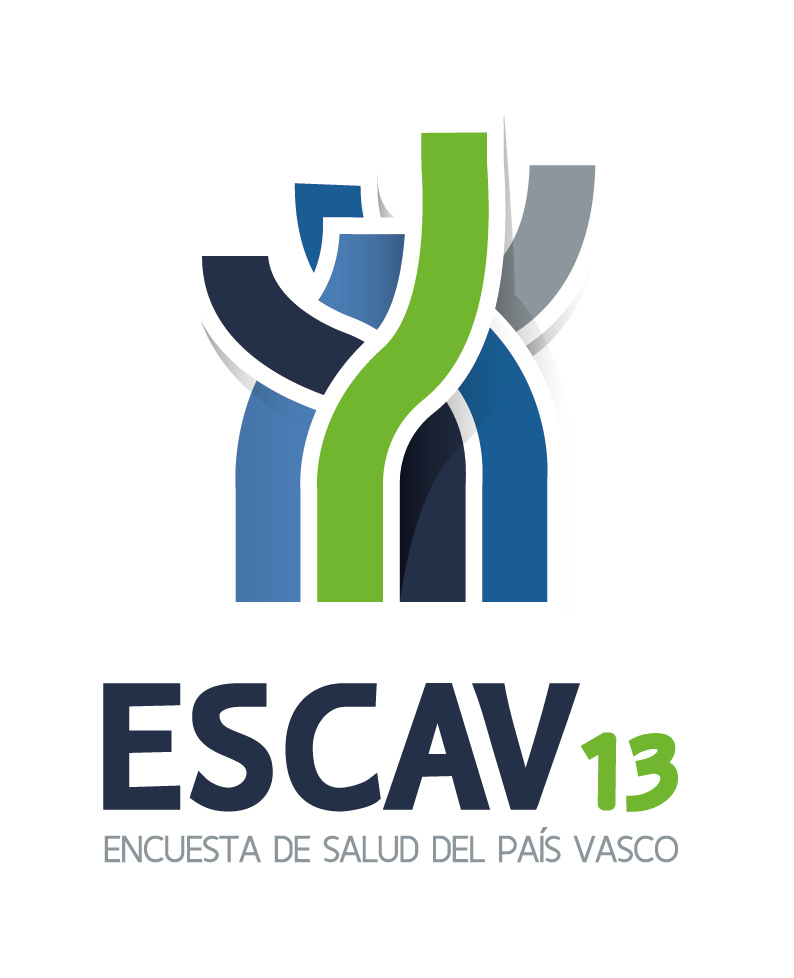 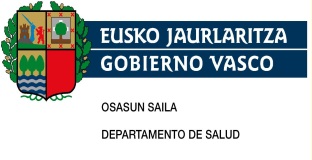 INDICETabla 69. Distribución de la población según el intervalo desde la última consulta de medicina general o pediatría por sexo, edad y territorio histórico	1Tabla 70. Distribución de la población según el intervalo desde la última consulta de medicina general o pediatría por sexo, edad y clase social	7Tabla 71. Distribución de la población según el intervalo desde la última consulta de medicina general o pediatría por sexo, edad y nivel de estudios	16Tabla 72. Distribución del número de consultas de medicina general o pediatría de las personas que han acudido en los 14 días previos por sexo, edad y territorio histórico	22Tabla 73. Distribución del número de consultas de medicina general o pediatría de las personas que han acudido en los 14 días previos por sexo, edad y clase social	25Tabla 74. Distribución del número de consultas de medicina general o pediatría de las personas que han acudido en los 14 días previos por sexo, edad y nivel de estudios	31Tabla 75. Prevalencia (%) de personas que han realizado consulta de medicina general o pediatría en los 14 días previos por sexo, edad y territorio histórico	34Tabla 76. Prevalencia (%) de personas que han realizado consulta de medicina general o pediatría en los 14 días previos por sexo, edad y clase social	35Tabla 77. Prevalencia (%) de personas que han realizado consulta de medicina general o pediatría en los 14 días previos por sexo, edad y nivel de estudios	36Tabla 78. Distribución de la población según el lugar de la última consulta de medicina general o pediatría en los 14 días previos por sexo, edad y territorio histórico	37Tabla 79. Distribución de la población según el lugar de la última consulta de medicina general o pediatría en los 14 días previos por sexo, edad y clase social	46Tabla 80. Distribución de la población según el lugar de la última consulta de medicina general o pediatría en los 14 días previos por sexo, edad y nivel de estudios	58Tabla 81. Distribución de la población según el motivo de la última consulta de medicina general o pediatría en los 14 días previos por sexo, edad y territorio histórico	67Tabla 82. Distribución de la población según el motivo de la última consulta de medicina general o pediatría en los 14 días previos por sexo, edad y clase social	76Tabla 83. Distribución de la población según el motivo de la última consulta de medicina general o pediatría en los 14 días previos por sexo, edad y nivel de estudios	88Tabla 84. Distribución de la población según su opinión sobre la asistencia recibida en la última consulta de medicina general o pediatría en los 14 días previos por sexo, edad y territorio histórico	 97Tabla 85. Distribución de la población según su opinión sobre la asistencia recibida en la última consulta de medicina general o pediatría en los 14 días previos por sexo, edad y clase social	103Tabla 86. Distribución de la población según su opinión sobre la asistencia recibida en la última consulta de medicina general o pediatría en los 14 días previos por sexo, edad y nivel de estudios	112Tabla 87. Distribución de la población según quién se hizo cargo de la mayor parte del coste de las consultas de medicina general o pediatría en los 14 días previos por sexo, edad y territorio histórico	118Tabla 88. Distribución de la población según quién se hizo cargo de la mayor parte del coste de las consultas de medicina general o pediatría en los 14 días previos por sexo, edad y clase social	124Tabla 89. Distribución de la población según quién se hizo cargo de la mayor parte del coste de las consultas de medicina general o pediatría en los 14 días previos por sexo, edad y nivel de estudios	133En los últimos 14 díasDe 15 días a 1 mesDe 1 a 6 mesesDe 6 meses a 1 añoDe más de 1 año a 2 añosDe más de 2 años a 5 añosMás de 5 añosNuncaTotalHombresTotalCAPVN138.048132.131301.521209.432173.62772.36534.2053.2451.064.574HombresTotalCAPV%13,012,428,319,716,36,83,20,3100,0HombresTotalArabaN15.29517.74047.08334.38229.4707.8482.370623154.811HombresTotalAraba%9,911,530,422,219,05,11,50,4100,0HombresTotalGipuzkoaN39.13742.63997.69178.67648.45224.89511.6961.679344.866HombresTotalGipuzkoa%11,312,428,322,814,07,23,40,5100,0HombresTotalBizkaiaN83.61671.751156.74796.37495.70439.62220.138944564.897HombresTotalBizkaia%14,812,727,717,116,97,03,60,2100,0Hombres0-14CAPVN23.14321.52851.53631.52021.0053.376475663153.247Hombres0-14CAPV%15,114,033,620,613,72,20,30,4100,0Hombres0-14ArabaN1.9082.4928.8305.0572.938485.46622.176Hombres0-14Araba%8,611,239,822,813,32,2.2,1100,0Hombres0-14GipuzkoaN6.6976.03018.29211.1017.7191.57820219751.816Hombres0-14Gipuzkoa%12,911,635,321,414,93,00,40,4100,0Hombres0-14BizkaiaN14.53813.00724.41515.36210.3481.313274.79.256Hombres0-14Bizkaia%18,316,430,819,413,11,70,3.100,0Hombres15-24CAPVN5.6578.17020.44816.74826.03011.3285.08767994.147Hombres15-24CAPV%6,08,721,717,827,612,05,40,7100,0Hombres15-24ArabaN6217183.4973.3294.1071.674300.14.247Hombres15-24Araba%4,45,024,523,428,811,82,1.100,0Hombres15-24GipuzkoaN1.5292.8935.6665.4108.5254.3982.28113330.835Hombres15-24Gipuzkoa%5,09,418,417,527,614,37,40,4100,0Hombres15-24BizkaiaN3.5074.55811.2858.01013.3985.2562.50654549.066Hombres15-24Bizkaia%7,19,323,016,327,310,75,11,1100,0Hombres25-44CAPVN30.89729.60176.33476.45869.74434.36614.9671.502333.870Hombres25-44CAPV%9,38,922,922,920,910,34,50,4100,0Hombres25-44ArabaN4.7425.36612.33812.16512.2623.01464515750.690Hombres25-44Araba%9,410,624,324,024,25,91,30,3100,0Hombres25-44GipuzkoaN8.02210.19723.94131.78116.7789.6165.1771.122106.635Hombres25-44Gipuzkoa%7,59,622,529,815,79,04,91,1100,0Hombres25-44BizkaiaN18.13214.03740.05532.51240.70421.7379.145223176.545Hombres25-44Bizkaia%10,38,022,718,423,112,35,20,1100,0Hombres45-64CAPVN36.01636.92689.25163.48445.42119.39811.389175302.061Hombres45-64CAPV%11,912,229,521,015,06,43,80,1100,0Hombres45-64ArabaN4.3214.60712.47610.4288.0302.2381.109.43.210Hombres45-64Araba%10,010,728,924,118,65,22,6.100,0Hombres45-64GipuzkoaN10.87411.41030.37921.55311.9107.6553.322.97.102Hombres45-64Gipuzkoa%11,211,831,322,212,37,93,4.100,0Hombres45-64BizkaiaN20.82220.90946.39631.50325.4829.5056.958175161.749Hombres45-64Bizkaia%12,912,928,719,515,85,94,30,1100,0Hombres65-74CAPVN20.58218.11634.71811.5336.5611.9791.79722695.513Hombres65-74CAPV%21,519,036,312,16,92,11,90,2100,0Hombres65-74ArabaN1.5052.2625.7622.0131.43873315.13.368Hombres65-74Araba%11,316,943,115,110,80,52,4.100,0Hombres65-74GipuzkoaN5.2536.82910.8255.2772.0451.07452022632.049Hombres65-74Gipuzkoa%16,421,333,816,56,43,41,60,7100,0Hombres65-74BizkaiaN13.8249.02518.1314.2433.078832962.50.096Hombres65-74Bizkaia%27,618,036,28,56,11,71,9.100,0Hombres>=75CAPVN21.75317.79029.2349.6894.8651.917488.85.736Hombres>=75CAPV%25,420,734,111,35,72,20,6.100,0Hombres>=75ArabaN2.1972.2964.1791.390695363..11.120Hombres>=75Araba%19,820,637,612,56,23,3..100,0Hombres>=75GipuzkoaN6.7625.2808.5893.5541.476574195.26.430Hombres>=75Gipuzkoa%25,620,032,513,45,62,20,7.100,0Hombres>=75BizkaiaN12.79410.21416.4654.7452.694981293.48.186Hombres>=75Bizkaia%26,621,234,29,85,62,00,6.100,0MujeresTotalCAPVN165.284150.545368.011217.289140.11953.64920.9772.9511.118.825MujeresTotalCAPV%14,813,532,919,412,54,81,90,3100,0MujeresTotalArabaN19.24119.53049.97738.34822.3095.3111.2051.100157.021MujeresTotalAraba%12,312,431,824,414,23,40,80,7100,0MujeresTotalGipuzkoaN41.55340.729119.00480.76347.56920.5817.9221.245359.366MujeresTotalGipuzkoa%11,611,333,122,513,25,72,20,3100,0MujeresTotalBizkaiaN104.49090.286199.03098.17870.24127.75711.850606602.439MujeresTotalBizkaia%17,315,033,016,311,74,62,00,1100,0Mujeres0-14CAPVN22.27617.80055.26430.98815.2882.0077521.236145.610Mujeres0-14CAPV%15,312,238,021,310,51,40,50,8100,0Mujeres0-14ArabaN2.6613.2836.7384.2402.880466.65420.921Mujeres0-14Araba%12,715,732,220,313,82,2.3,1100,0Mujeres0-14GipuzkoaN6.4963.85219.40213.2305.30581221636949.682Mujeres0-14Gipuzkoa%13,17,839,126,610,71,60,40,7100,0Mujeres0-14BizkaiaN13.11910.66529.12313.5197.10472953621375.007Mujeres0-14Bizkaia%17,514,238,818,09,51,00,70,3100,0Mujeres15-24CAPVN7.8697.92524.32018.79517.89610.0772.17933989.399Mujeres15-24CAPV%8,88,927,221,020,011,32,40,4100,0Mujeres15-24ArabaN8776403.9084.1471.9671.456..12.995Mujeres15-24Araba%6,74,930,131,915,111,2..100,0Mujeres15-24GipuzkoaN2.1262.9286.0135.8176.8163.9231.51613129.270Mujeres15-24Gipuzkoa%7,310,020,519,923,313,45,20,4100,0Mujeres15-24BizkaiaN4.8664.35714.3998.8319.1134.69866420747.134Mujeres15-24Bizkaia%10,39,230,518,719,310,01,40,4100,0Mujeres25-44CAPVN38.05529.97996.39673.53354.02218.3898.564748319.686Mujeres25-44CAPV%11,99,430,223,016,95,82,70,2100,0Mujeres25-44ArabaN5.5444.34412.00713.5219.7281.47086626847.748Mujeres25-44Araba%11,69,125,128,320,43,11,80,6100,0Mujeres25-44GipuzkoaN8.7898.35031.53826.45516.2856.6951.517480100.110Mujeres25-44Gipuzkoa%8,88,331,526,416,36,71,50,5100,0Mujeres25-44BizkaiaN23.72317.28552.85133.55628.00910.2246.181.171.828Mujeres25-44Bizkaia%13,810,130,819,516,35,93,6.100,0Mujeres45-64CAPVN45.69143.51498.10059.76139.35819.0087.421421313.275Mujeres45-64CAPV%14,613,931,319,112,66,12,40,1100,0Mujeres45-64ArabaN5.7145.20814.37310.9326.3001.089.8243.698Mujeres45-64Araba%13,111,932,925,014,42,5.0,2100,0Mujeres45-64GipuzkoaN9.37411.67531.42022.06013.9737.3513.60215399.608Mujeres45-64Gipuzkoa%9,411,731,522,114,07,43,60,2100,0Mujeres45-64BizkaiaN30.60326.63252.30626.77019.08510.5693.819186169.969Mujeres45-64Bizkaia%18,015,730,815,711,26,22,20,1100,0Mujeres65-74CAPVN18.83322.12840.58517.4797.2052.0521.174206109.663Mujeres65-74CAPV%17,220,237,015,96,61,91,10,2100,0Mujeres65-74ArabaN2.2442.5335.3312.7917465611579514.458Mujeres65-74Araba%15,517,536,919,35,23,91,10,7100,0Mujeres65-74GipuzkoaN4.7916.13313.4506.8593.33266353811135.875Mujeres65-74Gipuzkoa%13,417,137,519,19,31,81,50,3100,0Mujeres65-74BizkaiaN11.79913.46321.8047.8293.128828479.59.330Mujeres65-74Bizkaia%19,922,736,813,25,31,40,8.100,0Mujeres>=75CAPVN32.55929.20053.34616.7346.3502.117886.141.192Mujeres>=75CAPV%23,120,737,811,94,51,50,6.100,0Mujeres>=75ArabaN2.2023.5237.6192.717688269182.17.200Mujeres>=75Araba%12,820,544,315,84,01,61,1.100,0Mujeres>=75GipuzkoaN9.9787.79217.1796.3441.8601.137533.44.822Mujeres>=75Gipuzkoa%22,317,438,314,24,12,51,2.100,0Mujeres>=75BizkaiaN20.37917.88528.5477.6733.802711172.79.170Mujeres>=75Bizkaia%25,722,636,19,74,80,90,2.100,0AmbosTotalCAPVN303.332282.676669.532426.722313.746126.01455.1826.1962.183.400AmbosTotalCAPV%13,912,930,719,514,45,82,50,3100,0AmbosTotalArabaN34.53637.27097.06072.73051.77913.1593.5751.722311.832AmbosTotalAraba%11,112,031,123,316,64,21,10,6100,0AmbosTotalGipuzkoaN80.69183.368216.694159.43996.02245.47519.6182.924704.232AmbosTotalGipuzkoa%11,511,830,822,613,66,52,80,4100,0AmbosTotalBizkaiaN188.106162.037355.778194.552165.94567.38031.9891.5501.167.336AmbosTotalBizkaia%16,113,930,516,714,25,82,70,1100,0Ambos0-14CAPVN45.41939.328106.80062.50836.2945.3821.2271.899298.857Ambos0-14CAPV%15,213,235,720,912,11,80,40,6100,0Ambos0-14ArabaN4.5695.77415.5689.2965.818951.1.12043.097Ambos0-14Araba%10,613,436,121,613,52,2.2,6100,0Ambos0-14GipuzkoaN13.1939.88137.69424.33113.0232.390418566101.497Ambos0-14Gipuzkoa%13,09,737,124,012,82,40,40,6100,0Ambos0-14BizkaiaN27.65723.67253.53828.88117.4522.041809213154.263Ambos0-14Bizkaia%17,915,334,718,711,31,30,50,1100,0Ambos15-24CAPVN13.52616.09544.76835.54343.92621.4057.2671.017183.547Ambos15-24CAPV%7,48,824,419,423,911,74,00,6100,0Ambos15-24ArabaN1.4971.3597.4057.4766.0753.130300.27.242Ambos15-24Araba%5,55,027,227,422,311,51,1.100,0Ambos15-24GipuzkoaN3.6555.82111.67911.22615.3408.3213.79626560.104Ambos15-24Gipuzkoa%6,19,719,418,725,513,86,30,4100,0Ambos15-24BizkaiaN8.3738.91525.68416.84122.5119.9533.17075396.200Ambos15-24Bizkaia%8,79,326,717,523,410,33,30,8100,0Ambos25-44CAPVN68.95259.580172.730149.991123.76652.75523.5322.251653.556Ambos25-44CAPV%10,69,126,422,918,98,13,60,3100,0Ambos25-44ArabaN10.2869.71024.34525.68621.9904.4841.51142598.439Ambos25-44Araba%10,49,924,726,122,34,61,50,4100,0Ambos25-44GipuzkoaN16.81118.54755.47958.23633.06316.3116.6951.602206.744Ambos25-44Gipuzkoa%8,19,026,828,216,07,93,20,8100,0Ambos25-44BizkaiaN41.85531.32292.90666.06868.71231.96015.326223348.373Ambos25-44Bizkaia%12,09,026,719,019,79,24,40,1100,0Ambos45-64CAPVN81.70780.440187.351123.24584.77938.40618.810597615.336Ambos45-64CAPV%13,313,130,420,013,86,23,10,1100,0Ambos45-64ArabaN10.0359.81426.85021.36014.3303.3271.1098286.908Ambos45-64Araba%11,511,330,924,616,53,81,30,1100,0Ambos45-64GipuzkoaN20.24823.08561.79943.61325.88215.0056.924153196.710Ambos45-64Gipuzkoa%10,311,731,422,213,27,63,50,1100,0Ambos45-64BizkaiaN51.42547.54198.70258.27244.56720.07410.777361331.718Ambos45-64Bizkaia%15,514,329,817,613,46,13,20,1100,0Ambos65-74CAPVN39.41640.24475.30329.01213.7664.0312.971433205.176Ambos65-74CAPV%19,219,636,714,16,72,01,40,2100,0Ambos65-74ArabaN3.7494.79511.0934.8042.1836354729527.826Ambos65-74Araba%13,517,239,917,37,82,31,70,3100,0Ambos65-74GipuzkoaN10.04312.96224.27512.1365.3771.7371.05833867.924Ambos65-74Gipuzkoa%14,819,135,717,97,92,61,60,5100,0Ambos65-74BizkaiaN25.62322.48839.93512.0726.2061.6601.441.109.425Ambos65-74Bizkaia%23,420,636,511,05,71,51,3.100,0Ambos>=75CAPVN54.31246.99082.58026.42311.2164.0341.374.226.928Ambos>=75CAPV%23,920,736,411,64,91,80,6.100,0Ambos>=75ArabaN4.3995.81811.7994.1071.383632182.28.320Ambos>=75Araba%15,520,541,714,54,92,20,6.100,0Ambos>=75GipuzkoaN16.74013.07225.7699.8973.3361.711727.71.252Ambos>=75Gipuzkoa%23,518,336,213,94,72,41,0.100,0Ambos>=75BizkaiaN33.17328.10045.01212.4186.4961.691465.127.356Ambos>=75Bizkaia%26,022,135,39,85,11,30,4.100,0En los últimos 14 díasDe 15 días a 1 mesDe 1 a 6 mesesDe 6 meses a 1 añoDe más de 1 año a 2 añosDe más de 2 años a 5 añosMás de 5 añosNuncaTotalHombresTotalTotalN137.575131.867300.896209.070173.39872.15534.2053.2451.062.411HombresTotalTotal%12,912,428,319,716,36,83,20,3100,0HombresTotalIN17.55612.71539.93729.86523.53010.5107.983691142.787HombresTotalI%12,38,928,020,916,57,45,60,5100,0HombresTotalIIN10.0199.45429.36418.51621.5739.9301.857825101.538HombresTotalII%9,99,328,918,221,29,81,80,8100,0HombresTotalIIIN27.59928.82469.00844.05937.12612.8177.479660227.572HombresTotalIII%12,112,730,319,416,35,63,30,3100,0HombresTotalIVN71.41769.759137.00998.79577.34433.23513.8481.070502.478HombresTotalIV%14,213,927,319,715,46,62,80,2100,0HombresTotalVN10.98411.11525.57817.83413.8255.6633.038.88.037HombresTotalV%12,512,629,120,315,76,43,5.100,0Hombres0-14TotalN22.78821.26551.53631.25521.0053.376475663152.362Hombres0-14Total%15,014,033,820,513,82,20,30,4100,0Hombres0-14IN5.4503.03112.8205.4234.03339420219731.550Hombres0-14I%17,39,640,617,212,81,20,60,6100,0Hombres0-14IIN2.7702.6705.4925.5203.559444..20.455Hombres0-14II%13,513,126,927,017,42,2..100,0Hombres0-14IIIN4.5233.32216.1319.6486.4441.33927420441.885Hombres0-14III%10,87,938,523,015,43,20,70,5100,0Hombres0-14IVN8.91510.95114.8849.1696.8461.198.26252.226Hombres0-14IV%17,121,028,517,613,12,3.0,5100,0Hombres0-14VN1.1291.2912.2091.494124...6.246Hombres0-14V%18,120,735,423,92,0...100,0Hombres15-24TotalN5.5398.17020.12816.74826.03011.1185.08767993.499Hombres15-24Total%5,98,721,517,927,811,95,40,7100,0Hombres15-24IN5871.1393.3171.5555.6231.6521.335.15.209Hombres15-24I%3,97,521,810,237,010,98,8.100,0Hombres15-24IIN4173692.3242.3244.0132.44010227312.260Hombres15-24II%3,43,019,019,032,719,90,82,2100,0Hombres15-24IIIN9981.7774.9432.5784.2522.443530.17.521Hombres15-24III%5,710,128,214,724,313,93,0.100,0Hombres15-24IVN3.0153.9767.4418.65610.1954.2712.40840640.368Hombres15-24IV%7,59,818,421,425,310,66,01,0100,0Hombres15-24VN5239092.1021.6361.946312713.8.140Hombres15-24V%6,411,225,820,123,93,88,8.100,0Hombres25-44TotalN30.89729.60176.14976.45869.74434.36614.9671.502333.685Hombres25-44Total%9,38,922,822,920,910,34,50,5100,0Hombres25-44IN3.6363.4288.4509.9578.1095.0523.94738042.959Hombres25-44I%8,58,019,723,218,911,89,20,9100,0Hombres25-44IIN2.2341.1068.8345.1698.8834.65889644032.220Hombres25-44II%6,93,427,416,027,614,52,81,4100,0Hombres25-44IIIN5.3747.02412.93914.77614.4824.5512.81645662.419Hombres25-44III%8,611,320,723,723,27,34,50,7100,0Hombres25-44IVN16.58615.27136.17336.59931.32515.6916.056227157.927Hombres25-44IV%10,59,722,923,219,89,93,80,1100,0Hombres25-44VN3.0672.7729.7529.9576.9454.4151.252.38.159Hombres25-44V%8,07,325,626,118,211,63,3.100,0Hombres45-64TotalN36.01636.92689.13263.38745.42119.39811.389175301.845Hombres45-64Total%11,912,229,521,015,06,43,80,1100,0Hombres45-64IN4.1383.2909.7169.8484.5913.0282.034.36.646Hombres45-64I%11,39,026,526,912,58,35,6.100,0Hombres45-64IIN1.7182.9398.1694.6054.5242.132704.24.792Hombres45-64II%6,911,932,918,618,28,62,8.100,0Hombres45-64IIIN7.5557.15020.52612.58710.3233.6953.486.65.324Hombres45-64III%11,610,931,419,315,85,75,3.100,0Hombres45-64IVN19.45120.94043.38832.73021.8399.6944.400175152.618Hombres45-64IV%12,713,728,421,414,36,42,90,1100,0Hombres45-64VN3.1542.6067.3333.6174.143848765.22.466Hombres45-64V%14,011,632,616,118,43,83,4.100,0Hombres65-74TotalN20.58218.11634.71811.5336.5611.9791.79722695.513Hombres65-74Total%21,519,036,312,16,92,11,90,2100,0Hombres65-74IN3.2381.4014.0341.7941.07522846511412.350Hombres65-74I%26,211,332,714,58,71,93,80,9100,0Hombres65-74IIN1.8319022.7907153162571551127.079Hombres65-74II%25,912,739,410,14,53,62,21,6100,0Hombres65-74IIIN3.2005.0098.5162.522694339226.20.506Hombres65-74III%15,624,441,512,33,41,71,1.100,0Hombres65-74IVN10.4209.59917.6705.9504.1681.156748.49.711Hombres65-74IV%21,019,335,512,08,42,31,5.100,0Hombres65-74VN1.8941.2041.708551308.203.5.867Hombres65-74V%32,320,529,19,45,3.3,5.100,0Hombres>=75TotalN21.75317.79029.2349.6894.6371.917488.85.508Hombres>=75Total%25,420,834,211,35,42,20,6.100,0Hombres>=75IN5074241.5991.28899155..4.072Hombres>=75I%12,410,439,331,62,43,8..100,0Hombres>=75IIN1.0481.4681.755183278...4.733Hombres>=75II%22,231,037,13,95,9...100,0Hombres>=75IIIN5.9504.5425.9511.947930450147.19.917Hombres>=75III%29,922,829,99,84,72,30,7.100,0Hombres>=75IVN13.0309.02317.4545.6912.9701.224236.49.627Hombres>=75IV%26,318,235,211,56,02,50,5.100,0Hombres>=75VN1.2182.3332.47557935988105.7.158Hombres>=75V%17,032,634,68,15,01,21,5.100,0MujeresTotalTotalN164.890149.206366.832217.289139.39353.64920.9772.9511.115.187MujeresTotalTotal%14,813,432,919,512,54,81,90,3100,0MujeresTotalIN14.49813.54846.16228.94019.0757.2594.911605134.999MujeresTotalI%10,710,034,221,414,15,43,60,4100,0MujeresTotalIIN15.35614.75730.60323.94818.3776.3362.553373112.302MujeresTotalII%13,713,127,321,316,45,62,30,3100,0MujeresTotalIIIN39.81336.93092.09355.08840.06913.3615.594959283.907MujeresTotalIII%14,013,032,419,414,14,72,00,3100,0MujeresTotalIVN64.65356.877140.84979.25842.61519.7256.199858411.034MujeresTotalIV%15,713,834,319,310,44,81,50,2100,0MujeresTotalVN30.57027.09557.12530.05519.2586.9681.720156172.945MujeresTotalV%17,715,733,017,411,14,01,00,1100,0Mujeres0-14TotalN22.27617.28355.10930.98815.2882.0077521.236144.940Mujeres0-14Total%15,411,938,021,410,51,40,50,9100,0Mujeres0-14IN3.2743.67715.0396.7222.953222.16432.050Mujeres0-14I%10,211,546,921,09,20,7.0,5100,0Mujeres0-14IIN3.8152.2284.7434.2313.16748125716419.085Mujeres0-14II%20,011,724,922,216,62,51,30,9100,0Mujeres0-14IIIN5.7754.25118.0058.5774.37295249516442.591Mujeres0-14III%13,610,042,320,110,32,21,20,4100,0Mujeres0-14IVN8.4276.42516.1159.7863.411352.58945.106Mujeres0-14IV%18,714,235,721,77,60,8.1,3100,0Mujeres0-14VN9847021.2071.6731.386..1566.108Mujeres0-14V%16,111,519,827,422,7..2,6100,0Mujeres15-24TotalN7.8697.71624.11518.79517.52110.0772.17933988.610Mujeres15-24Total%8,98,727,221,219,811,42,50,4100,0Mujeres15-24IN1.1271.1814.3522.3533.8801.521434.14.848Mujeres15-24I%7,68,029,315,826,110,22,9.100,0Mujeres15-24IIN1.5657651.9762.7182.6021.918276.11.820Mujeres15-24II%13,26,516,723,022,016,22,3.100,0Mujeres15-24IIIN1.6731.8057.8054.5633.9511.83972633922.699Mujeres15-24III%7,47,934,420,117,48,13,21,5100,0Mujeres15-24IVN2.7383.2828.7786.8475.9893.915485.32.035Mujeres15-24IV%8,510,227,421,418,712,21,5.100,0Mujeres15-24VN7656831.2032.3141.100884259.7.208Mujeres15-24V%10,69,516,732,115,312,33,6.100,0Mujeres25-44TotalN37.78829.97996.24873.53354.02218.3898.564748319.270Mujeres25-44Total%11,89,430,123,016,95,82,70,2100,0Mujeres25-44IN4.7912.55113.31012.4856.5403.5632.485.45.726Mujeres25-44I%10,55,629,127,314,37,85,4.100,0Mujeres25-44IIN4.5224.47811.3657.8326.7231.39795621037.481Mujeres25-44II%12,111,930,320,917,93,72,50,6100,0Mujeres25-44IIIN8.1617.75022.82717.95915.4433.5181.77427177.703Mujeres25-44III%10,510,029,423,119,94,52,30,3100,0Mujeres25-44IVN13.78910.14435.25726.81817.6457.1432.597268113.663Mujeres25-44IV%12,18,931,023,615,56,32,30,2100,0Mujeres25-44VN6.5245.05613.4888.4387.6702.768752.44.697Mujeres25-44V%14,611,330,218,917,26,21,7.100,0Mujeres45-64TotalN45.56543.51497.74659.76139.35819.0087.421421312.795Mujeres45-64Total%14,613,931,219,112,66,12,40,1100,0Mujeres45-64IN3.7233.4958.7775.5684.7821.8111.79223530.183Mujeres45-64I%12,311,629,118,415,86,05,90,8100,0Mujeres45-64IIN3.3853.3206.6046.4274.1562.092945.26.929Mujeres45-64II%12,612,324,523,915,47,83,5.100,0Mujeres45-64IIIN11.58712.83526.58814.08112.6145.9942.21418686.100Mujeres45-64III%13,514,930,916,414,77,02,60,2100,0Mujeres45-64IVN16.00613.84636.30521.85010.8616.2891.891.107.047Mujeres45-64IV%15,012,933,920,410,15,91,8.100,0Mujeres45-64VN10.86310.01919.47211.8376.9442.823579.62.536Mujeres45-64V%17,416,031,118,911,14,50,9.100,0Mujeres65-74TotalN18.83322.12840.44217.4797.2052.0521.174206109.519Mujeres65-74Total%17,220,236,916,06,61,91,10,2100,0Mujeres65-74IN9081.1022.1341.225820.1132066.508Mujeres65-74I%14,016,932,818,812,6.1,73,2100,0Mujeres65-74IIN1.1041.7342.6741.374341349..7.575Mujeres65-74II%14,622,935,318,14,54,6..100,0Mujeres65-74IIIN4.7165.1427.4465.0212.127759213.25.424Mujeres65-74III%18,520,229,319,78,43,00,8.100,0Mujeres65-74IVN8.0029.47220.3787.0452.437944848.49.125Mujeres65-74IV%16,319,341,514,35,01,91,7.100,0Mujeres65-74VN4.1044.6787.8102.8151.480...20.887Mujeres65-74V%19,622,437,413,57,1...100,0Mujeres>=75TotalN32.55928.58653.17316.7345.9992.117886.140.053Mujeres>=75Total%23,220,438,011,94,31,50,6.100,0Mujeres>=75IN6741.5422.5505889914387.5.683Mujeres>=75I%11,927,144,910,31,72,51,5.100,0Mujeres>=75IIN9652.2333.2421.3671.38899119.9.412Mujeres>=75II%10,223,734,414,514,71,11,3.100,0Mujeres>=75IIIN7.9015.1479.4224.8881.562299172.29.390Mujeres>=75III%26,917,532,116,65,31,00,6.100,0Mujeres>=75IVN15.69013.70824.0156.9122.2731.082379.64.059Mujeres>=75IV%24,521,437,510,83,51,70,6.100,0Mujeres>=75VN7.3295.95613.9442.980678494129.31.509Mujeres>=75V%23,318,944,39,52,21,60,4.100,0AmbosTotalTotalN302.465281.073667.728426.359312.791125.80455.1826.1962.177.599AmbosTotalTotal%13,912,930,719,614,45,82,50,3100,0AmbosTotalIN32.05426.26386.09958.80642.60517.77012.8941.296277.785AmbosTotalI%11,59,531,021,215,36,44,60,5100,0AmbosTotalIIN25.37524.21159.96742.46439.95016.2664.4101.198213.841AmbosTotalII%11,911,328,019,918,77,62,10,6100,0AmbosTotalIIIN67.41265.754161.10299.14777.19426.17813.0741.619511.479AmbosTotalIII%13,212,931,519,415,15,12,60,3100,0AmbosTotalIVN136.071126.637277.857178.053119.95952.96020.0471.928913.512AmbosTotalIV%14,913,930,419,513,15,82,20,2100,0AmbosTotalVN41.55438.20982.70347.88933.08312.6304.758156260.981AmbosTotalV%15,914,631,718,312,74,81,80,1100,0Ambos0-14TotalN45.06438.548106.64662.24236.2945.3821.2271.899297.302Ambos0-14Total%15,213,035,920,912,21,80,40,6100,0Ambos0-14IN8.7256.70927.85912.1456.98561620236063.600Ambos0-14I%13,710,543,819,111,01,00,30,6100,0Ambos0-14IIN6.5854.89810.2359.7516.72692525716439.539Ambos0-14II%16,712,425,924,717,02,30,60,4100,0Ambos0-14IIIN10.2997.57334.13718.22510.8162.29176936784.476Ambos0-14III%12,29,040,421,612,82,70,90,4100,0Ambos0-14IVN17.34217.37730.99918.95510.2571.550.85297.332Ambos0-14IV%17,817,931,819,510,51,6.0,9100,0Ambos0-14VN2.1131.9933.4163.1671.509..15612.354Ambos0-14V%17,116,127,625,612,2..1,3100,0Ambos15-24TotalN13.40815.88644.24335.54343.55121.1957.2671.017182.109Ambos15-24Total%7,48,724,319,523,911,64,00,6100,0Ambos15-24IN1.7142.3207.6703.9089.5033.1731.769.30.058Ambos15-24I%5,77,725,513,031,610,65,9.100,0Ambos15-24IIN1.9821.1334.3005.0426.6154.35837727324.080Ambos15-24II%8,24,717,920,927,518,11,61,1100,0Ambos15-24IIIN2.6703.58212.7487.1408.2034.2831.25633940.220Ambos15-24III%6,68,931,717,820,410,63,10,8100,0Ambos15-24IVN5.7547.25816.21915.50416.1848.1872.89240672.403Ambos15-24IV%7,910,022,421,422,411,34,00,6100,0Ambos15-24VN1.2881.5923.3063.9493.0461.195972.15.348Ambos15-24V%8,410,421,525,719,87,86,3.100,0Ambos25-44TotalN68.68559.580172.396149.991123.76652.75523.5322.251652.955Ambos25-44Total%10,59,126,423,019,08,13,60,3100,0Ambos25-44IN8.4265.97921.76122.44214.6498.6156.43238088.685Ambos25-44I%9,56,724,525,316,59,77,30,4100,0Ambos25-44IIN6.7575.58320.19913.00115.6066.0551.85264969.701Ambos25-44II%9,78,029,018,722,48,72,70,9100,0Ambos25-44IIIN13.53514.77535.76632.73629.9258.0684.590726140.122Ambos25-44III%9,710,525,523,421,45,83,30,5100,0Ambos25-44IVN30.37525.41471.43063.41848.97022.8348.653495271.590Ambos25-44IV%11,29,426,323,418,08,43,20,2100,0Ambos25-44VN9.5917.82823.24018.39514.6157.1832.005.82.856Ambos25-44V%11,69,428,022,217,68,72,4.100,0Ambos45-64TotalN81.58180.440186.878123.14884.77938.40618.810597614.640Ambos45-64Total%13,313,130,420,013,86,23,10,1100,0Ambos45-64IN7.8616.78518.49315.4169.3744.8393.82623566.829Ambos45-64I%11,810,227,723,114,07,25,70,4100,0Ambos45-64IIN5.1036.26014.77211.0328.6804.2241.649.51.721Ambos45-64II%9,912,128,621,316,88,23,2.100,0Ambos45-64IIIN19.14219.98547.11526.66822.9389.6905.701186151.424Ambos45-64III%12,613,231,117,615,16,43,80,1100,0Ambos45-64IVN35.45834.78679.69354.57932.70015.9836.291175259.665Ambos45-64IV%13,713,430,721,012,66,22,40,1100,0Ambos45-64VN14.01712.62526.80515.45311.0883.6711.343.85.002Ambos45-64V%16,514,931,518,213,04,31,6.100,0Ambos65-74TotalN39.41640.24475.15929.01213.7664.0312.971433205.032Ambos65-74Total%19,219,636,714,16,72,01,40,2100,0Ambos65-74IN4.1462.5036.1683.0191.89522857832118.858Ambos65-74I%22,013,332,716,010,01,23,11,7100,0Ambos65-74IIN2.9352.6365.4642.08965760515511214.654Ambos65-74II%20,018,037,314,34,54,11,10,8100,0Ambos65-74IIIN7.91610.15115.9637.5432.8201.098439.45.930Ambos65-74III%17,222,134,816,46,12,41,0.100,0Ambos65-74IVN18.42219.07138.04712.9956.6052.1001.596.98.836Ambos65-74IV%18,619,338,513,16,72,11,6.100,0Ambos65-74VN5.9975.8829.5183.3651.788.203.26.754Ambos65-74V%22,422,035,612,66,7.0,8.100,0Ambos>=75TotalN54.31246.37682.40726.42310.6364.0341.374.225.561Ambos>=75Total%24,120,636,511,74,71,80,6.100,0Ambos>=75IN1.1811.9664.1491.87619929887.9.755Ambos>=75I%12,120,242,519,22,03,10,9.100,0Ambos>=75IIN2.0133.7014.9971.5501.66699119.14.145Ambos>=75II%14,226,235,311,011,80,70,8.100,0Ambos>=75IIIN13.8519.68915.3736.8352.492748319.49.307Ambos>=75III%28,119,731,213,95,11,50,6.100,0Ambos>=75IVN28.72022.73141.46912.6035.2432.307615.113.686Ambos>=75IV%25,320,036,511,14,62,00,5.100,0Ambos>=75VN8.5478.28916.4193.5591.037582234.38.667Ambos>=75V%22,121,442,59,22,71,50,6.100,0En los últimos 14 díasDe 15 días a1 mesDe 1 a 6 mesesDe 6 meses a 1 añoDe más de 1 año a 2 añosDe más de 2 años a 5 añosMás de 5 añosNuncaTotalHombresTotalTotalN120.372114.748266.997191.781163.57470.93934.2052.583965.197HombresTotalTotal%12,511,927,719,916,97,33,50,3100,0HombresTotalSin estudios, primariaN43.26337.99977.45545.22337.29712.5515.633.259.422HombresTotalSin estudios, primaria%16,714,629,917,414,44,82,2.100,0HombresTotalSecundaria, inferiorN23.48221.75248.29237.04828.2657.8114.697860172.206HombresTotalSecundaria, inferior%13,612,628,021,516,44,52,70,5100,0HombresTotalSecundaria, superiorN35.98738.97096.55975.67765.10333.33813.977902360.514HombresTotalSecundaria, superior%10,010,826,821,018,19,23,90,3100,0HombresTotalTerciariaN17.64016.02744.69133.83332.90817.2399.898820173.055HombresTotalTerciaria%10,29,325,819,619,010,05,70,5100,0Hombres0-14TotalN5.4674.14517.01313.86910.9521.949475.53.870Hombres0-14Total%10,17,731,625,720,33,60,9.100,0Hombres0-14Sin estudios, primariaN5.0913.63515.58111.8439.1181.826475.47.570Hombres0-14Sin estudios, primaria%10,77,632,824,919,23,81,0.100,0Hombres0-14Secundaria, inferiorN3755101.4322.0251.834124..6.301Hombres0-14Secundaria, inferior%6,08,122,732,129,12,0..100,0Hombres15-24TotalN5.6578.17020.44816.74826.03011.3285.08767994.147Hombres15-24Total%6,08,721,717,827,612,05,40,7100,0Hombres15-24Sin estudios, primariaN7581.2251.5522.8013.5791.398217.11.531Hombres15-24Sin estudios, primaria%6,610,613,524,331,012,11,9.100,0Hombres15-24Secundaria, inferiorN2.6722.9068.8454.9137.5642.9531.29240631.551Hombres15-24Secundaria, inferior%8,59,228,015,624,09,44,11,3100,0Hombres15-24Secundaria, superiorN1.7813.6669.1387.52611.9855.5872.59127342.546Hombres15-24Secundaria, superior%4,28,621,517,728,213,16,10,6100,0Hombres15-24TerciariaN4453739141.5082.9021.389987.8.520Hombres15-24Terciaria%5,24,410,717,734,116,311,6.100,0Hombres25-44TotalN30.89729.60176.33476.45869.74434.36614.9671.502333.870Hombres25-44Total%9,38,922,922,920,910,34,50,4100,0Hombres25-44Sin estudios, primariaN4.7573.0099.2818.0497.9233.3821.862.38.263Hombres25-44Sin estudios, primaria%12,47,924,321,020,78,84,9.100,0Hombres25-44Secundaria, inferiorN5.0974.20911.95414.4478.7482.3721.65545448.936Hombres25-44Secundaria, inferior%10,48,624,429,517,94,83,40,9100,0Hombres25-44Secundaria, superiorN14.56515.61037.45738.06532.64718.2556.589454163.642Hombres25-44Secundaria, superior%8,99,522,923,320,011,24,00,3100,0Hombres25-44TerciariaN6.4786.77317.64215.89820.42710.3574.86259383.029Hombres25-44Terciaria%7,88,221,219,124,612,55,90,7100,0Hombres45-64TotalN36.01636.92689.25163.48445.42119.39811.389175302.061Hombres45-64Total%11,912,229,521,015,06,43,80,1100,0Hombres45-64Sin estudios, primariaN9.06810.49518.67312.90010.4864.3211.758.67.701Hombres45-64Sin estudios, primaria%13,415,527,619,115,56,42,6.100,0Hombres45-64Secundaria, inferiorN8.2187.49816.08711.2808.3051.3721.750.54.510Hombres45-64Secundaria, inferior%15,113,829,520,715,22,53,2.100,0Hombres45-64Secundaria, superiorN12.76312.87336.58625.99918.1448.8524.298175119.690Hombres45-64Secundaria, superior%10,710,830,621,715,27,43,60,1100,0Hombres45-64TerciariaN5.9676.06017.90513.3058.4874.8533.583.60.161Hombres45-64Terciaria%9,910,129,822,114,18,16,0.100,0Hombres65-74TotalN20.58218.11634.71811.5336.5611.9791.79722695.513Hombres65-74Total%21,519,036,312,16,92,11,90,2100,0Hombres65-74Sin estudios, primariaN9.6048.10113.7163.8222.933690833.39.699Hombres65-74Sin estudios, primaria%24,220,434,59,67,41,72,1.100,0Hombres65-74Secundaria, inferiorN3.1933.9005.5863.1371.201343..17.359Hombres65-74Secundaria, inferior%18,422,532,218,16,92,0..100,0Hombres65-74Secundaria, superiorN4.0724.6219.9872.6311.763463499.24.034Hombres65-74Secundaria, superior%16,919,241,610,97,31,92,1.100,0Hombres65-74TerciariaN3.7141.4945.4301.94366448446522614.420Hombres65-74Terciaria%25,810,437,713,54,63,43,21,6100,0Hombres>=75TotalN21.75317.79029.2349.6894.8651.917488.85.736Hombres>=75Total%25,420,734,111,35,72,20,6.100,0Hombres>=75Sin estudios, primariaN13.98411.53418.6535.8083.258934488.54.660Hombres>=75Sin estudios, primaria%25,621,134,110,66,01,70,9.100,0Hombres>=75Secundaria, inferiorN3.9262.7294.3881.246613647..13.549Hombres>=75Secundaria, inferior%29,020,132,49,24,54,8..100,0Hombres>=75Secundaria, superiorN2.8072.2003.3921.457565181..10.602Hombres>=75Secundaria, superior%26,520,832,013,75,31,7..100,0Hombres>=75TerciariaN1.0361.3262.8011.178429155..6.925Hombres>=75Terciaria%15,019,240,417,06,22,2..100,0MujeresTotalTotalN146.821137.667329.197198.566133.72852.71020.6981.8781.021.266MujeresTotalTotal%14,413,532,219,413,15,22,00,2100,0MujeresTotalSin estudios, primariaN56.77753.985112.67756.32131.68311.7043.220186326.553MujeresTotalSin estudios, primaria%17,416,534,517,29,73,61,00,1100,0MujeresTotalSecundaria, inferiorN29.06626.41257.49430.17918.7877.0213.258406172.623MujeresTotalSecundaria, inferior%16,815,333,317,510,94,11,90,2100,0MujeresTotalSecundaria, superiorN38.51635.30194.40465.78446.67620.9996.569956309.205MujeresTotalSecundaria, superior%12,511,430,521,315,16,82,10,3100,0MujeresTotalTerciariaN22.46321.96864.62246.28136.58212.9877.651331212.885MujeresTotalTerciaria%10,610,330,421,717,26,13,60,2100,0Mujeres0-14TotalN3.8134.92116.45012.2658.8971.06847316448.051Mujeres0-14Total%7,910,234,225,518,52,21,00,3100,0Mujeres0-14Sin estudios, primariaN3.0454.18115.11511.2667.8981.068473.43.046Mujeres0-14Sin estudios, primaria%7,19,735,126,218,32,51,1.100,0Mujeres0-14Secundaria, inferiorN7687411.335999835..1644.841Mujeres0-14Secundaria, inferior%15,915,327,620,617,3..3,4100,0Mujeres0-14Secundaria, superiorN....164...164Mujeres0-14Secundaria, superior%....100,0...100,0Mujeres15-24TotalN7.8697.92524.32018.79517.89610.0772.17933989.399Mujeres15-24Total%8,88,927,221,020,011,32,40,4100,0Mujeres15-24Sin estudios, primariaN6381.2733.1642.8111.7221.351129.11.087Mujeres15-24Sin estudios, primaria%5,811,528,525,415,512,21,2.100,0Mujeres15-24Secundaria, inferiorN1.8381.7826.1453.8174.5361.46713413119.850Mujeres15-24Secundaria, inferior%9,39,031,019,222,97,40,70,7100,0Mujeres15-24Secundaria, superiorN3.8543.58110.7938.6438.6905.4821.65520742.905Mujeres15-24Secundaria, superior%9,08,325,220,120,312,83,90,5100,0Mujeres15-24TerciariaN1.5381.2904.2183.5242.9481.777262.15.558Mujeres15-24Terciaria%9,98,327,122,719,011,41,7.100,0Mujeres25-44TotalN38.05529.97996.39673.53354.02218.3898.564748319.686Mujeres25-44Total%11,99,430,223,016,95,82,70,2100,0Mujeres25-44Sin estudios, primariaN4.0093.4858.5255.3985.1382.675430.29.661Mujeres25-44Sin estudios, primaria%13,511,728,718,217,39,01,4.100,0Mujeres25-44Secundaria, inferiorN5.9304.15810.1198.7604.6751.706851.36.199Mujeres25-44Secundaria, inferior%16,411,528,024,212,94,72,4.100,0Mujeres25-44Secundaria, superiorN16.19412.21742.02130.33122.9217.9712.748748135.151Mujeres25-44Secundaria, superior%12,09,031,122,417,05,92,00,6100,0Mujeres25-44TerciariaN11.92210.11935.73129.04321.2886.0364.536.118.675Mujeres25-44Terciaria%10,08,530,124,517,95,13,8.100,0Mujeres45-64TotalN45.69143.51498.10059.76139.35819.0087.421421313.275Mujeres45-64Total%14,613,931,319,112,66,12,40,1100,0Mujeres45-64Sin estudios, primariaN13.11612.78323.56814.77610.1723.8871.08418679.571Mujeres45-64Sin estudios, primaria%16,516,129,618,612,84,91,40,2100,0Mujeres45-64Secundaria, inferiorN11.1208.55521.55510.4805.7662.9731.911.62.360Mujeres45-64Secundaria, inferior%17,813,734,616,89,24,83,1.100,0Mujeres45-64Secundaria, superiorN13.88415.21833.56023.02513.0007.1661.858.107.711Mujeres45-64Secundaria, superior%12,914,131,221,412,16,71,7.100,0Mujeres45-64TerciariaN7.5716.95819.41711.48110.4214.9822.56823563.633Mujeres45-64Terciaria%11,910,930,518,016,47,84,00,4100,0Mujeres65-74TotalN18.83322.12840.58517.4797.2052.0521.174206109.663Mujeres65-74Total%17,220,237,015,96,61,91,10,2100,0Mujeres65-74Sin estudios, primariaN12.08112.37922.27010.2773.4191.240605.62.271Mujeres65-74Sin estudios, primaria%19,419,935,816,55,52,01,0.100,0Mujeres65-74Secundaria, inferiorN4.1655.00010.4753.5501.52933924311125.412Mujeres65-74Secundaria, inferior%16,419,741,214,06,01,31,00,4100,0Mujeres65-74Secundaria, superiorN1.5852.5734.7742.4151.227280213.13.068Mujeres65-74Secundaria, superior%12,119,736,518,59,42,11,6.100,0Mujeres65-74TerciariaN1.0032.1763.0661.2371.030192113958.912Mujeres65-74Terciaria%11,324,434,413,911,62,21,31,1100,0Mujeres>=75TotalN32.55929.20053.34616.7346.3502.117886.141.192Mujeres>=75Total%23,120,737,811,94,51,50,6.100,0Mujeres>=75Sin estudios, primariaN23.88819.88540.03511.7933.3341.483500.100.917Mujeres>=75Sin estudios, primaria%23,719,739,711,73,31,50,5.100,0Mujeres>=75Secundaria, inferiorN5.2446.1767.8652.5751.446535119.23.961Mujeres>=75Secundaria, inferior%21,925,832,810,76,02,20,5.100,0Mujeres>=75Secundaria, superiorN2.9991.7133.2571.3706759995.10.207Mujeres>=75Secundaria, superior%29,416,831,913,46,61,00,9.100,0Mujeres>=75TerciariaN4281.4262.190997895.172.6.108Mujeres>=75Terciaria%7,023,335,916,314,7.2,8.100,0AmbosTotalTotalN267.193252.415596.195390.347297.302123.64954.9034.4611.986.464AmbosTotalTotal%13,512,730,019,715,06,22,80,2100,0AmbosTotalSin estudios, primariaN100.04091.984190.132101.54468.98024.2558.853186585.975AmbosTotalSin estudios, primaria%17,115,732,417,311,84,11,50,0100,0AmbosTotalSecundaria, inferiorN52.54748.164105.78667.22747.05214.8317.9551.266344.830AmbosTotalSecundaria, inferior%15,214,030,719,513,64,32,30,4100,0AmbosTotalSecundaria, superiorN74.50374.271190.963141.461111.77954.33720.5461.858669.719AmbosTotalSecundaria, superior%11,111,128,521,116,78,13,10,3100,0AmbosTotalTerciariaN40.10237.995109.31380.11469.49030.22617.5491.150385.940AmbosTotalTerciaria%10,49,828,320,818,07,84,50,3100,0Ambos0-14TotalN9.2809.06633.46326.13319.8493.017949164101.921Ambos0-14Total%9,18,932,825,619,53,00,90,2100,0Ambos0-14Sin estudios, primariaN8.1377.81530.69523.10917.0172.893949.90.616Ambos0-14Sin estudios, primaria%9,08,633,925,518,83,21,0.100,0Ambos0-14Secundaria, inferiorN1.1431.2512.7673.0242.669124.16411.142Ambos0-14Secundaria, inferior%10,311,224,827,124,01,1.1,5100,0Ambos0-14Secundaria, superiorN....164...164Ambos0-14Secundaria, superior%....100,0...100,0Ambos15-24TotalN13.52616.09544.76835.54343.92621.4057.2671.017183.547Ambos15-24Total%7,48,824,419,423,911,74,00,6100,0Ambos15-24Sin estudios, primariaN1.3972.4974.7165.6125.3012.749346.22.618Ambos15-24Sin estudios, primaria%6,211,020,924,823,412,21,5.100,0Ambos15-24Secundaria, inferiorN4.5104.68814.9908.73012.1004.4201.42653751.401Ambos15-24Secundaria, inferior%8,89,129,217,023,58,62,81,0100,0Ambos15-24Secundaria, superiorN5.6357.24719.93116.16920.67511.0694.24548085.451Ambos15-24Secundaria, superior%6,68,523,318,924,213,05,00,6100,0Ambos15-24TerciariaN1.9841.6635.1325.0325.8513.1661.249.24.077Ambos15-24Terciaria%8,26,921,320,924,313,15,2.100,0Ambos25-44TotalN68.95259.580172.730149.991123.76652.75523.5322.251653.556Ambos25-44Total%10,69,126,422,918,98,13,60,3100,0Ambos25-44Sin estudios, primariaN8.7676.49417.80613.44713.0616.0582.291.67.924Ambos25-44Sin estudios, primaria%12,99,626,219,819,28,93,4.100,0Ambos25-44Secundaria, inferiorN11.0278.36722.07323.20613.4234.0792.50545485.135Ambos25-44Secundaria, inferior%13,09,825,927,315,84,82,90,5100,0Ambos25-44Secundaria, superiorN30.75927.82779.47868.39655.56826.2279.3371.203298.793Ambos25-44Secundaria, superior%10,39,326,622,918,68,83,10,4100,0Ambos25-44TerciariaN18.40016.89253.37344.94141.71516.3929.398593201.704Ambos25-44Terciaria%9,18,426,522,320,78,14,70,3100,0Ambos45-64TotalN81.70780.440187.351123.24584.77938.40618.810597615.336Ambos45-64Total%13,313,130,420,013,86,23,10,1100,0Ambos45-64Sin estudios, primariaN22.18423.27842.24127.67520.6578.2072.842186147.272Ambos45-64Sin estudios, primaria%15,115,828,718,814,05,61,90,1100,0Ambos45-64Secundaria, inferiorN19.33816.05337.64221.76014.0704.3453.661.116.870Ambos45-64Secundaria, inferior%16,513,732,218,612,03,73,1.100,0Ambos45-64Secundaria, superiorN26.64728.09070.14649.02431.14416.0186.156175227.401Ambos45-64Secundaria, superior%11,712,430,821,613,77,02,70,1100,0Ambos45-64TerciariaN13.53813.01937.32224.78618.9079.8366.151235123.793Ambos45-64Terciaria%10,910,530,120,015,37,95,00,2100,0Ambos65-74TotalN39.41640.24475.30329.01213.7664.0312.971433205.176Ambos65-74Total%19,219,636,714,16,72,01,40,2100,0Ambos65-74Sin estudios, primariaN21.68420.48035.98614.1006.3521.9301.437.101.969Ambos65-74Sin estudios, primaria%21,320,135,313,86,21,91,4.100,0Ambos65-74Secundaria, inferiorN7.3598.90016.0616.6872.73068224311142.772Ambos65-74Secundaria, inferior%17,220,837,515,66,41,60,60,3100,0Ambos65-74Secundaria, superiorN5.6567.19414.7615.0452.990743712.37.102Ambos65-74Secundaria, superior%15,219,439,813,68,12,01,9.100,0Ambos65-74TerciariaN4.7173.6708.4963.1801.69467657832223.333Ambos65-74Terciaria%20,215,736,413,67,32,92,51,4100,0Ambos>=75TotalN54.31246.99082.58026.42311.2164.0341.374.226.928Ambos>=75Total%23,920,736,411,64,91,80,6.100,0Ambos>=75Sin estudios, primariaN37.87231.41958.68817.6016.5922.417988.155.577Ambos>=75Sin estudios, primaria%24,320,237,711,34,21,60,6.100,0Ambos>=75Secundaria, inferiorN9.1708.90512.2533.8202.0601.182119.37.510Ambos>=75Secundaria, inferior%24,423,732,710,25,53,20,3.100,0Ambos>=75Secundaria, superiorN5.8063.9136.6482.8271.24028095.20.809Ambos>=75Secundaria, superior%27,918,831,913,66,01,30,5.100,0Ambos>=75TerciariaN1.4642.7524.9912.1751.324155172.13.033Ambos>=75Terciaria%11,221,138,316,710,21,21,3.100,0MediaDesviación estándarMedianaPercentil 25Percentil 75HombresTotalCAPV1,20,61,01,01,0HombresTotalAraba1,20,31,01,01,0HombresTotalGipuzkoa1,20,61,01,01,0HombresTotalBizkaia1,20,61,01,01,0Hombres0-14CAPV1,30,71,01,01,0Hombres0-14Araba1,10,21,01,01,0Hombres0-14Gipuzkoa1,40,91,01,01,0Hombres0-14Bizkaia1,20,61,01,01,0Hombres15-24CAPV1,10,31,01,01,0Hombres15-24Araba1,50,42,01,02,0Hombres15-24Gipuzkoa1,10,31,01,01,0Hombres15-24Bizkaia1,00,01,01,01,0Hombres25-44CAPV1,20,61,01,01,0Hombres25-44Araba1,20,41,01,01,0Hombres25-44Gipuzkoa1,20,61,01,01,0Hombres25-44Bizkaia1,20,81,01,01,0Hombres45-64CAPV1,20,51,01,01,0Hombres45-64Araba1,10,31,01,01,0Hombres45-64Gipuzkoa1,20,41,01,01,0Hombres45-64Bizkaia1,20,61,01,01,0Hombres65-74CAPV1,20,41,01,01,0Hombres65-74Araba1,20,31,01,01,0Hombres65-74Gipuzkoa1,20,41,01,01,0Hombres65-74Bizkaia1,20,51,01,01,0Hombres>=75CAPV1,30,61,01,01,0Hombres>=75Araba1,10,21,01,01,0Hombres>=75Gipuzkoa1,30,61,01,01,0Hombres>=75Bizkaia1,20,61,01,01,0MujeresTotalCAPV1,20,51,01,01,0MujeresTotalAraba1,30,51,01,01,0MujeresTotalGipuzkoa1,20,41,01,01,0MujeresTotalBizkaia1,20,61,01,01,0Mujeres0-14CAPV1,10,51,01,01,0Mujeres0-14Araba1,10,41,01,01,0Mujeres0-14Gipuzkoa1,30,71,01,01,0Mujeres0-14Bizkaia1,10,41,01,01,0Mujeres15-24CAPV1,10,41,01,01,0Mujeres15-24Araba1,10,31,01,01,0Mujeres15-24Gipuzkoa1,00,01,01,01,0Mujeres15-24Bizkaia1,20,61,01,01,0Mujeres25-44CAPV1,20,71,01,01,0Mujeres25-44Araba1,40,71,01,02,0Mujeres25-44Gipuzkoa1,20,51,01,01,0Mujeres25-44Bizkaia1,20,71,01,01,0Mujeres45-64CAPV1,20,51,01,01,0Mujeres45-64Araba1,20,41,01,01,0Mujeres45-64Gipuzkoa1,20,41,01,01,0Mujeres45-64Bizkaia1,20,61,01,01,0Mujeres65-74CAPV1,20,51,01,01,0Mujeres65-74Araba1,30,41,01,01,0Mujeres65-74Gipuzkoa1,10,21,01,01,0Mujeres65-74Bizkaia1,20,61,01,01,0Mujeres>=75CAPV1,30,51,01,01,0Mujeres>=75Araba1,20,41,01,01,0Mujeres>=75Gipuzkoa1,30,41,01,01,0Mujeres>=75Bizkaia1,30,61,01,01,0Ambos sexosTotalCAPV1,20,51,01,01,0Ambos sexosTotalAraba1,20,41,01,01,0Ambos sexosTotalGipuzkoa1,20,51,01,01,0Ambos sexosTotalBizkaia1,20,61,01,01,0Ambos sexos0-14CAPV1,20,61,01,01,0Ambos sexos0-14Araba1,10,31,01,01,0Ambos sexos0-14Gipuzkoa1,30,81,01,01,0Ambos sexos0-14Bizkaia1,10,51,01,01,0Ambos sexos15-24CAPV1,10,41,01,01,0Ambos sexos15-24Araba1,30,41,01,02,0Ambos sexos15-24Gipuzkoa1,00,21,01,01,0Ambos sexos15-24Bizkaia1,10,51,01,01,0Ambos sexos25-44CAPV1,20,71,01,01,0Ambos sexos25-44Araba1,30,61,01,02,0Ambos sexos25-44Gipuzkoa1,20,51,01,01,0Ambos sexos25-44Bizkaia1,20,81,01,01,0Ambos sexos45-64CAPV1,20,51,01,01,0Ambos sexos45-64Araba1,20,31,01,01,0Ambos sexos45-64Gipuzkoa1,20,41,01,01,0Ambos sexos45-64Bizkaia1,20,61,01,01,0Ambos sexos65-74CAPV1,20,51,01,01,0Ambos sexos65-74Araba1,30,41,01,01,0Ambos sexos65-74Gipuzkoa1,10,31,01,01,0Ambos sexos65-74Bizkaia1,20,51,01,01,0Ambos sexos>=75CAPV1,30,61,01,01,0Ambos sexos>=75Araba1,20,31,01,01,0Ambos sexos>=75Gipuzkoa1,30,51,01,01,0Ambos sexos>=75Bizkaia1,30,61,01,01,0MediaDesviación estándarMedianaPercentil 25Percentil 75HombresTotalTotal1,20,51,01,01,0HombresTotalI1,10,41,01,01,0HombresTotalII1,30,71,01,01,0HombresTotalIII1,20,51,01,01,0HombresTotalIV1,20,51,01,01,0HombresTotalV1,20,61,01,01,0Hombres0-14Total1,20,61,01,01,0Hombres0-14I1,20,51,01,01,0Hombres0-14II1,60,91,01,02,0Hombres0-14III1,20,81,01,01,0Hombres0-14IV1,20,51,01,01,0Hombres0-14V1,00,01,01,01,0Hombres15-24Total1,10,31,01,01,0Hombres15-24I1,20,41,01,01,0Hombres15-24II1,00,01,01,01,0Hombres15-24III1,00,01,01,01,0Hombres15-24IV1,10,31,01,01,0Hombres15-24V1,20,41,01,01,0Hombres25-44Total1,20,61,01,01,0Hombres25-44I1,20,61,01,01,0Hombres25-44II1,00,01,01,01,0Hombres25-44III1,30,61,01,02,0Hombres25-44IV1,20,71,01,01,0Hombres25-44V1,20,51,01,01,0Hombres45-64Total1,20,51,01,01,0Hombres45-64I1,00,01,01,01,0Hombres45-64II1,30,91,01,01,0Hombres45-64III1,20,41,01,01,0Hombres45-64IV1,20,51,01,01,0Hombres45-64V1,50,91,01,02,0Hombres65-74Total1,20,41,01,01,0Hombres65-74I1,10,21,01,01,0Hombres65-74II1,30,51,01,01,0Hombres65-74III1,10,31,01,01,0Hombres65-74IV1,20,51,01,01,0Hombres65-74V1,10,31,01,01,0Hombres>=75Total1,30,61,01,01,0Hombres>=75I1,00,01,01,01,0Hombres>=75II1,61,01,01,02,0Hombres>=75III1,20,61,01,01,0Hombres>=75IV1,30,61,01,01,0Hombres>=75V1,00,01,01,01,0MujeresTotalTotal1,20,51,01,01,0MujeresTotalI1,10,41,01,01,0MujeresTotalII1,30,61,01,01,0MujeresTotalIII1,20,51,01,01,0MujeresTotalIV1,20,61,01,01,0MujeresTotalV1,30,61,01,01,0Mujeres0-14Total1,10,51,01,01,0Mujeres0-14I1,30,71,01,01,0Mujeres0-14II1,10,41,01,01,0Mujeres0-14III1,00,21,01,01,0Mujeres0-14IV1,10,51,01,01,0Mujeres0-14V1,61,01,01,02,0Mujeres15-24Total1,10,41,01,01,0Mujeres15-24I1,00,01,01,01,0Mujeres15-24II1,30,81,01,01,0Mujeres15-24III1,20,41,01,01,0Mujeres15-24IV1,00,01,01,01,0Mujeres15-24V1,30,51,01,02,0Mujeres25-44Total1,30,71,01,01,0Mujeres25-44I1,10,41,01,01,0Mujeres25-44II1,40,91,01,02,0Mujeres25-44III1,20,51,01,01,0Mujeres25-44IV1,20,61,01,01,0Mujeres25-44V1,41,01,01,02,0Mujeres45-64Total1,20,51,01,01,0Mujeres45-64I1,10,31,01,01,0Mujeres45-64II1,20,41,01,01,0Mujeres45-64III1,10,51,01,01,0Mujeres45-64IV1,30,61,01,01,0Mujeres45-64V1,30,51,01,01,0Mujeres65-74Total1,20,51,01,01,0Mujeres65-74I1,00,01,01,01,0Mujeres65-74II1,30,71,01,01,0Mujeres65-74III1,30,71,01,01,0Mujeres65-74IV1,20,41,01,01,0Mujeres65-74V1,10,31,01,01,0Mujeres>=75Total1,30,51,01,01,0Mujeres>=75I1,20,41,01,01,0Mujeres>=75II1,00,01,01,01,0Mujeres>=75III1,10,31,01,01,0Mujeres>=75IV1,30,61,01,01,0Mujeres>=75V1,30,51,01,01,0Ambos sexosTotalTotal1,20,51,01,01,0Ambos sexosTotalI1,10,41,01,01,0Ambos sexosTotalII1,30,71,01,01,0Ambos sexosTotalIII1,20,51,01,01,0Ambos sexosTotalIV1,20,61,01,01,0Ambos sexosTotalV1,30,61,01,01,0Ambos sexos0-14Total1,20,61,01,01,0Ambos sexos0-14I1,20,51,01,01,0Ambos sexos0-14II1,30,71,01,01,0Ambos sexos0-14III1,10,61,01,01,0Ambos sexos0-14IV1,20,51,01,01,0Ambos sexos0-14V1,30,81,01,01,0Ambos sexos15-24Total1,10,41,01,01,0Ambos sexos15-24I1,10,31,01,01,0Ambos sexos15-24II1,30,71,01,01,0Ambos sexos15-24III1,10,41,01,01,0Ambos sexos15-24IV1,00,21,01,01,0Ambos sexos15-24V1,20,41,01,01,0Ambos sexos25-44Total1,20,71,01,01,0Ambos sexos25-44I1,20,51,01,01,0Ambos sexos25-44II1,30,71,01,01,0Ambos sexos25-44III1,20,51,01,01,0Ambos sexos25-44IV1,20,71,01,01,0Ambos sexos25-44V1,30,91,01,01,0Ambos sexos45-64Total1,20,51,01,01,0Ambos sexos45-64I1,10,21,01,01,0Ambos sexos45-64II1,20,61,01,01,0Ambos sexos45-64III1,20,41,01,01,0Ambos sexos45-64IV1,20,61,01,01,0Ambos sexos45-64V1,30,61,01,02,0Ambos sexos65-74Total1,20,51,01,01,0Ambos sexos65-74I1,10,21,01,01,0Ambos sexos65-74II1,30,61,01,01,0Ambos sexos65-74III1,20,51,01,01,0Ambos sexos65-74IV1,20,51,01,01,0Ambos sexos65-74V1,10,31,01,01,0Ambos sexos>=75Total1,30,61,01,01,0Ambos sexos>=75I1,10,31,01,01,0Ambos sexos>=75II1,30,81,01,01,0Ambos sexos>=75III1,20,51,01,01,0Ambos sexos>=75IV1,30,61,01,01,0Ambos sexos>=75V1,20,51,01,01,0MediaDesviación estándarMedianaPercentil 25Percentil 75HombresTotalTotal1,20,51,01,01,0HombresTotalSin estudios, primaria1,30,61,01,01,0HombresTotalSecundaria, inferior1,20,61,01,01,0HombresTotalSecundaria, superior1,20,51,01,01,0HombresTotalTerciaria1,10,41,01,01,0Hombres0-14Total1,10,31,01,01,0Hombres0-14Sin estudios, primaria1,10,31,01,01,0Hombres0-14Secundaria, inferior1,00,01,01,01,0Hombres15-24Total1,10,31,01,01,0Hombres15-24Sin estudios, primaria1,10,41,01,01,0Hombres15-24Secundaria, inferior1,10,21,01,01,0Hombres15-24Secundaria, superior1,10,31,01,01,0Hombres15-24Terciaria1,00,01,01,01,0Hombres25-44Total1,20,61,01,01,0Hombres25-44Sin estudios, primaria1,30,91,01,01,0Hombres25-44Secundaria, inferior1,30,91,01,01,0Hombres25-44Secundaria, superior1,20,51,01,01,0Hombres25-44Terciaria1,10,51,01,01,0Hombres45-64Total1,20,51,01,01,0Hombres45-64Sin estudios, primaria1,30,71,01,01,0Hombres45-64Secundaria, inferior1,20,51,01,01,0Hombres45-64Secundaria, superior1,10,51,01,01,0Hombres45-64Terciaria1,10,21,01,01,0Hombres65-74Total1,20,41,01,01,0Hombres65-74Sin estudios, primaria1,20,51,01,01,0Hombres65-74Secundaria, inferior1,20,51,01,01,0Hombres65-74Secundaria, superior1,10,31,01,01,0Hombres65-74Terciaria1,20,41,01,01,0Hombres>=75Total1,30,61,01,01,0Hombres>=75Sin estudios, primaria1,30,61,01,01,0Hombres>=75Secundaria, inferior1,10,51,01,01,0Hombres>=75Secundaria, superior1,20,71,01,01,0Hombres>=75Terciaria1,00,01,01,01,0MujeresTotalTotal1,20,51,01,01,0MujeresTotalSin estudios, primaria1,30,61,01,01,0MujeresTotalSecundaria, inferior1,20,51,01,01,0MujeresTotalSecundaria, superior1,20,61,01,01,0MujeresTotalTerciaria1,10,41,01,01,0Mujeres0-14Total1,20,61,01,01,0Mujeres0-14Sin estudios, primaria1,10,31,01,01,0Mujeres0-14Secundaria, inferior1,61,11,01,03,0Mujeres0-14Secundaria, superior.....Mujeres15-24Total1,10,41,01,01,0Mujeres15-24Sin estudios, primaria1,00,01,01,01,0Mujeres15-24Secundaria, inferior1,20,41,01,01,0Mujeres15-24Secundaria, superior1,20,61,01,01,0Mujeres15-24Terciaria1,00,01,01,01,0Mujeres25-44Total1,20,71,01,01,0Mujeres25-44Sin estudios, primaria1,50,91,01,02,0Mujeres25-44Secundaria, inferior1,20,81,01,01,0Mujeres25-44Secundaria, superior1,30,71,01,01,0Mujeres25-44Terciaria1,20,41,01,01,0Mujeres45-64Total1,20,51,01,01,0Mujeres45-64Sin estudios, primaria1,30,61,01,01,0Mujeres45-64Secundaria, inferior1,20,41,01,01,0Mujeres45-64Secundaria, superior1,20,51,01,01,0Mujeres45-64Terciaria1,10,31,01,01,0Mujeres65-74Total1,20,51,01,01,0Mujeres65-74Sin estudios, primaria1,20,51,01,01,0Mujeres65-74Secundaria, inferior1,20,31,01,01,0Mujeres65-74Secundaria, superior1,30,61,01,01,0Mujeres65-74Terciaria1,00,01,01,01,0Mujeres>=75Total1,30,51,01,01,0Mujeres>=75Sin estudios, primaria1,30,51,01,01,0Mujeres>=75Secundaria, inferior1,20,51,01,01,0Mujeres>=75Secundaria, superior1,30,71,01,01,0Mujeres>=75Terciaria1,00,01,01,01,0Ambos sexosTotalTotal1,20,51,01,01,0Ambos sexosTotalSin estudios, primaria1,30,61,01,01,0Ambos sexosTotalSecundaria, inferior1,20,51,01,01,0Ambos sexosTotalSecundaria, superior1,20,61,01,01,0Ambos sexosTotalTerciaria1,10,41,01,01,0Ambos sexos0-14Total1,10,41,01,01,0Ambos sexos0-14Sin estudios, primaria1,10,31,01,01,0Ambos sexos0-14Secundaria, inferior1,40,91,01,01,0Ambos sexos0-14Secundaria, superior.....Ambos sexos15-24Total1,10,41,01,01,0Ambos sexos15-24Sin estudios, primaria1,10,31,01,01,0Ambos sexos15-24Secundaria, inferior1,10,31,01,01,0Ambos sexos15-24Secundaria, superior1,20,51,01,01,0Ambos sexos15-24Terciaria1,00,01,01,01,0Ambos sexos25-44Total1,20,71,01,01,0Ambos sexos25-44Sin estudios, primaria1,40,91,01,02,0Ambos sexos25-44Secundaria, inferior1,20,91,01,01,0Ambos sexos25-44Secundaria, superior1,20,61,01,01,0Ambos sexos25-44Terciaria1,20,51,01,01,0Ambos sexos45-64Total1,20,51,01,01,0Ambos sexos45-64Sin estudios, primaria1,30,61,01,01,0Ambos sexos45-64Secundaria, inferior1,20,41,01,01,0Ambos sexos45-64Secundaria, superior1,20,51,01,01,0Ambos sexos45-64Terciaria1,10,31,01,01,0Ambos sexos65-74Total1,20,51,01,01,0Ambos sexos65-74Sin estudios, primaria1,20,51,01,01,0Ambos sexos65-74Secundaria, inferior1,20,41,01,01,0Ambos sexos65-74Secundaria, superior1,20,41,01,01,0Ambos sexos65-74Terciaria1,10,41,01,01,0Ambos sexos>=75Total1,30,61,01,01,0Ambos sexos>=75Sin estudios, primaria1,30,61,01,01,0Ambos sexos>=75Secundaria, inferior1,20,51,01,01,0Ambos sexos>=75Secundaria, superior1,30,71,01,01,0Ambos sexos>=75Terciaria1,00,01,01,01,0CAPVArabaGipuzkoaBizkaiaHombresTotal13,09,911,314,8Hombres0-1415,18,612,918,3Hombres15-246,04,45,07,1Hombres25-449,39,47,510,3Hombres45-6411,910,011,212,9Hombres65-7421,511,316,427,6Hombres>=7525,419,825,626,6MujeresTotal14,812,311,617,3Mujeres0-1415,312,713,117,5Mujeres15-248,86,77,310,3Mujeres25-4411,911,68,813,8Mujeres45-6414,613,19,418,0Mujeres65-7417,215,513,419,9Mujeres>=7523,112,822,325,7Ambos sexosTotal13,911,111,516,1Ambos sexos0-1415,210,613,017,9Ambos sexos15-247,45,56,18,7Ambos sexos25-4410,610,48,112,0Ambos sexos45-6413,311,510,315,5Ambos sexos65-7419,213,514,823,4Ambos sexos>=7523,915,523,526,0TotalIIIIIIIVVHombresTotal12,912,39,912,114,212,5Hombres0-1415,017,313,510,817,118,1Hombres15-245,93,93,45,77,56,4Hombres25-449,38,56,98,610,58,0Hombres45-6411,911,36,911,612,714,0Hombres65-7421,526,225,915,621,032,3Hombres>=7525,412,422,229,926,317,0MujeresTotal14,810,713,714,015,717,7Mujeres0-1415,410,220,013,618,716,1Mujeres15-248,97,613,27,48,510,6Mujeres25-4411,810,512,110,512,114,6Mujeres45-6414,612,312,613,515,017,4Mujeres65-7417,214,014,618,516,319,6Mujeres>=7523,211,910,226,924,523,3Ambos sexosTotal13,911,511,913,214,915,9Ambos sexos0-1415,213,716,712,217,817,1Ambos sexos15-247,45,78,26,67,98,4Ambos sexos25-4410,59,59,79,711,211,6Ambos sexos45-6413,311,89,912,613,716,5Ambos sexos65-7419,222,020,017,218,622,4Ambos sexos>=7524,112,114,228,125,322,1TotalSin estudios, primariaSecundaria, inferiorSecundaria, superiorTerciariaHombresTotal12,516,713,610,010,2Hombres0-1410,110,76,0..Hombres15-246,06,68,54,25,2Hombres25-449,312,410,48,97,8Hombres45-6411,913,415,110,79,9Hombres65-7421,524,218,416,925,8Hombres>=7525,425,629,026,515,0MujeresTotal14,417,416,812,510,6Mujeres0-147,97,115,90,0.Mujeres15-248,85,89,39,09,9Mujeres25-4411,913,516,412,010,0Mujeres45-6414,616,517,812,911,9Mujeres65-7417,219,416,412,111,3Mujeres>=7523,123,721,929,47,0Ambos sexosTotal13,517,115,211,110,4Ambos sexos0-149,19,010,30,0.Ambos sexos15-247,46,28,86,68,2Ambos sexos25-4410,612,913,010,39,1Ambos sexos45-6413,315,116,511,710,9Ambos sexos65-7419,221,317,215,220,2Ambos sexos>=7523,924,324,427,911,2Ambulatorio o centro de salud públicoEn el domicilio del o de la pacienteConsulta médica privadaEn un servicio de urgenciasPor teléfono (no incluye solicitud de cita)En el centro de trabajo o estudioEn la Mutua de accidentes de trabajoPor correo electrónicoTotalHombresTotalCAPVN126.3872.2454.9331.2674398661.644.137.781HombresTotalCAPV%91,71,63,60,90,30,61,2.100,0HombresTotalArabaN14.882.104234..75.15.295HombresTotalAraba%97,3.0,71,5..0,5.100,0HombresTotalGipuzkoaN36.863867851387..168.39.137HombresTotalGipuzkoa%94,22,22,21,0..0,4.100,0HombresTotalBizkaiaN74.6421.3783.9786464398661.400.83.349HombresTotalBizkaia%89,61,74,80,80,51,01,7.100,0Hombres0-14CAPVN21.091.1.587466....23.143Hombres0-14CAPV%91,1.6,92,0....100,0Hombres0-14ArabaN1.674..234....1.908Hombres0-14Araba%87,7..12,3....100,0Hombres0-14GipuzkoaN6.098.599.....6.697Hombres0-14Gipuzkoa%91,1.8,9.....100,0Hombres0-14BizkaiaN13.319.987232....14.538Hombres0-14Bizkaia%91,6.6,81,6....100,0Hombres15-24CAPVN5.105.552.....5.657Hombres15-24CAPV%90,2.9,8.....100,0Hombres15-24ArabaN516.104.....621Hombres15-24Araba%83,2.16,8.....100,0Hombres15-24GipuzkoaN1.529.......1.529Hombres15-24Gipuzkoa%100,0.......100,0Hombres15-24BizkaiaN3.060.447.....3.507Hombres15-24Bizkaia%87,2.12,8.....100,0Hombres25-44CAPVN29.677231234..290466.30.897Hombres25-44CAPV%96,10,70,8..0,91,5.100,0Hombres25-44ArabaN4.742.......4.742Hombres25-44Araba%100,0.......100,0Hombres25-44GipuzkoaN7.791231......8.022Hombres25-44Gipuzkoa%97,12,9......100,0Hombres25-44BizkaiaN17.143.234..290466.18.132Hombres25-44Bizkaia%94,5.1,3..1,62,6.100,0Hombres45-64CAPVN32.613.1.2962861435771.103.36.016Hombres45-64CAPV%90,6.3,60,80,41,63,1.100,0Hombres45-64ArabaN4.321.......4.321Hombres45-64Araba%100,0.......100,0Hombres45-64GipuzkoaN10.167.252286..168.10.874Hombres45-64Gipuzkoa%93,5.2,32,6..1,5.100,0Hombres45-64BizkaiaN18.124.1.043.143577934.20.822Hombres45-64Bizkaia%87,0.5,0.0,72,84,5.100,0Hombres65-74CAPVN19.133282546414..75.20.450Hombres65-74CAPV%93,61,42,72,0..0,4.100,0Hombres65-74ArabaN1.430.....75.1.505Hombres65-74Araba%95,0.....5,0.100,0Hombres65-74GipuzkoaN5.253.......5.253Hombres65-74Gipuzkoa%100,0.......100,0Hombres65-74BizkaiaN12.450282546414....13.692Hombres65-74Bizkaia%90,92,14,03,0....100,0Hombres>=75CAPVN18.7681.733720101296...21.618Hombres>=75CAPV%86,88,03,30,51,4...100,0Hombres>=75ArabaN2.197.......2.197Hombres>=75Araba%100,0.......100,0Hombres>=75GipuzkoaN6.024636.101....6.762Hombres>=75Gipuzkoa%89,19,4.1,5....100,0Hombres>=75BizkaiaN10.5461.096720.296...12.659Hombres>=75Bizkaia%83,38,75,7.2,3...100,0MujeresTotalCAPVN151.8203.5436.9381.0761.051169541145165.284MujeresTotalCAPV%91,92,14,20,70,60,10,30,1100,0MujeresTotalArabaN18.274166414.197.190.19.241MujeresTotalAraba%95,00,92,1.1,0.1,0.100,0MujeresTotalGipuzkoaN37.9117991.19842355716935114541.553MujeresTotalGipuzkoa%91,21,92,91,01,30,40,80,3100,0MujeresTotalBizkaiaN95.6342.5785.327653297...104.490MujeresTotalBizkaia%91,52,55,10,60,3...100,0Mujeres0-14CAPVN20.915285915161....22.276Mujeres0-14CAPV%93,91,34,10,7....100,0Mujeres0-14ArabaN2.661.......2.661Mujeres0-14Araba%100,0.......100,0Mujeres0-14GipuzkoaN5.896.438161....6.496Mujeres0-14Gipuzkoa%90,8.6,82,5....100,0Mujeres0-14BizkaiaN12.358285477.....13.119Mujeres0-14Bizkaia%94,22,23,6.....100,0Mujeres15-24CAPVN7.029184399257....7.869Mujeres15-24CAPV%89,32,35,13,3....100,0Mujeres15-24ArabaN877.......877Mujeres15-24Araba%100,0.......100,0Mujeres15-24GipuzkoaN1.992.134.....2.126Mujeres15-24Gipuzkoa%93,7.6,3.....100,0Mujeres15-24BizkaiaN4.160184265257....4.866Mujeres15-24Bizkaia%85,53,85,45,3....100,0Mujeres25-44CAPVN36.409.908.21516920914538.055Mujeres25-44CAPV%95,7.2,4.0,60,40,50,4100,0Mujeres25-44ArabaN5.130.414.....5.544Mujeres25-44Araba%92,5.7,5.....100,0Mujeres25-44GipuzkoaN7.806.244.2151692091458.789Mujeres25-44Gipuzkoa%88,8.2,8.2,41,92,41,7100,0Mujeres25-44BizkaiaN23.472.250.....23.723Mujeres25-44Bizkaia%98,9.1,1.....100,0Mujeres45-64CAPVN41.2613453.270262221.332.45.691Mujeres45-64CAPV%90,30,87,20,60,5.0,7.100,0Mujeres45-64ArabaN5.417...108.190.5.714Mujeres45-64Araba%94,8...1,9.3,3.100,0Mujeres45-64GipuzkoaN8.587.269262113.143.9.374Mujeres45-64Gipuzkoa%91,6.2,92,81,2.1,5.100,0Mujeres45-64BizkaiaN27.2573453.001.....30.603Mujeres45-64Bizkaia%89,11,19,8.....100,0Mujeres65-74CAPVN17.53822472226189...18.833Mujeres65-74CAPV%93,11,23,81,40,5...100,0Mujeres65-74ArabaN2.07481..89...2.244Mujeres65-74Araba%92,43,6..4,0...100,0Mujeres65-74GipuzkoaN4.679.112.....4.791Mujeres65-74Gipuzkoa%97,7.2,3.....100,0Mujeres65-74BizkaiaN10.785143610261....11.799Mujeres65-74Bizkaia%91,41,25,22,2....100,0Mujeres>=75CAPVN28.6682.505724135527...32.559Mujeres>=75CAPV%88,07,72,20,41,6...100,0Mujeres>=75ArabaN2.11685......2.202Mujeres>=75Araba%96,13,9......100,0Mujeres>=75GipuzkoaN8.950799..230...9.978Mujeres>=75Gipuzkoa%89,78,0..2,3...100,0Mujeres>=75BizkaiaN17.6021.621724135297...20.379Mujeres>=75Bizkaia%86,48,03,60,71,5...100,0AmbosTotalCAPVN278.2065.78811.8722.3431.4901.0352.185145303.065AmbosTotalCAPV%91,81,93,90,80,50,30,70,0100,0AmbosTotalArabaN33.156166518234197.264.34.536AmbosTotalAraba%96,00,51,50,70,6.0,8.100,0AmbosTotalGipuzkoaN74.7741.6662.04981055716952014580.691AmbosTotalGipuzkoa%92,72,12,51,00,70,20,60,2100,0AmbosTotalBizkaiaN170.2763.9569.3051.2997368661.400.187.839AmbosTotalBizkaia%90,72,15,00,70,40,50,7.100,0Ambos0-14CAPVN42.0062852.502627....45.419Ambos0-14CAPV%92,50,65,51,4....100,0Ambos0-14ArabaN4.335..234....4.569Ambos0-14Araba%94,9..5,1....100,0Ambos0-14GipuzkoaN11.994.1.038161....13.193Ambos0-14Gipuzkoa%90,9.7,91,2....100,0Ambos0-14BizkaiaN25.6772851.464232....27.657Ambos0-14Bizkaia%92,81,05,30,8....100,0Ambos15-24CAPVN12.135184950257....13.526Ambos15-24CAPV%89,71,47,01,9....100,0Ambos15-24ArabaN1.393.104.....1.497Ambos15-24Araba%93,0.7,0.....100,0Ambos15-24GipuzkoaN3.522.134.....3.655Ambos15-24Gipuzkoa%96,3.3,7.....100,0Ambos15-24BizkaiaN7.220184712257....8.373Ambos15-24Bizkaia%86,22,28,53,1....100,0Ambos25-44CAPVN66.0862311.142.21545967514568.952Ambos25-44CAPV%95,80,31,7.0,30,71,00,2100,0Ambos25-44ArabaN9.873.414.....10.286Ambos25-44Araba%96,0.4,0.....100,0Ambos25-44GipuzkoaN15.598231244.21516920914516.811Ambos25-44Gipuzkoa%92,81,41,5.1,31,01,20,9100,0Ambos25-44BizkaiaN40.615.484..290466.41.855Ambos25-44Bizkaia%97,0.1,2..0,71,1.100,0Ambos45-64CAPVN73.8743454.5655483645771.435.81.707Ambos45-64CAPV%90,40,45,60,70,40,71,8.100,0Ambos45-64ArabaN9.738...108.190.10.035Ambos45-64Araba%97,0...1,1.1,9.100,0Ambos45-64GipuzkoaN18.755.521548113.311.20.248Ambos45-64Gipuzkoa%92,6.2,62,70,6.1,5.100,0Ambos45-64BizkaiaN45.3823454.044.143577934.51.425Ambos45-64Bizkaia%88,20,77,9.0,31,11,8.100,0Ambos65-74CAPVN36.6705061.26867589.75.39.284Ambos65-74CAPV%93,31,33,21,70,2.0,2.100,0Ambos65-74ArabaN3.50481..89.75.3.749Ambos65-74Araba%93,52,2..2,4.2,0.100,0Ambos65-74GipuzkoaN9.932.112.....10.043Ambos65-74Gipuzkoa%98,9.1,1.....100,0Ambos65-74BizkaiaN23.2354251.157675....25.491Ambos65-74Bizkaia%91,11,74,52,6....100,0Ambos>=75CAPVN47.4354.2381.444236823...54.177Ambos>=75CAPV%87,67,82,70,41,5...100,0Ambos>=75ArabaN4.31485......4.399Ambos>=75Araba%98,11,9......100,0Ambos>=75GipuzkoaN14.9741.435.101230...16.740Ambos>=75Gipuzkoa%89,48,6.0,61,4...100,0Ambos>=75BizkaiaN28.1482.7171.444135594...33.038Ambos>=75Bizkaia%85,28,24,40,41,8...100,0Ambulatorio o centro de salud públicoEn el domicilio del o de la pacienteConsulta médica privadaEn un servicio de urgenciasPor teléfono (no incluye solicitud de cita)En el centro de trabajo o estudioEn la Mutua de accidentes de trabajoPor correo electrónicoTotalHombresTotalTotalN125.9132.2454.9331.2674398661.644.137.308HombresTotalTotal%91,71,63,60,90,30,61,2.100,0HombresTotalIN14.348.2.280232143.553.17.556HombresTotalI%81,7.13,01,30,8.3,2.100,0HombresTotalIIN8.791131387243..467.10.019HombresTotalII%87,71,33,92,4..4,7.100,0HombresTotalIIIN25.193981.835249..224.27.599HombresTotalIII%91,30,46,60,9..0,8.100,0HombresTotalIVN66.9202.016432222296866399.71.150HombresTotalIV%94,12,80,60,30,41,20,6.100,0HombresTotalVN10.662..322....10.984HombresTotalV%97,1..2,9....100,0Hombres0-14TotalN20.735.1.587466....22.788Hombres0-14Total%91,0.7,02,0....100,0Hombres0-14IN4.087.1.131232....5.450Hombres0-14I%75,0.20,84,3....100,0Hombres0-14IIN2.656..114....2.770Hombres0-14II%95,9..4,1....100,0Hombres0-14IIIN3.948.456120....4.523Hombres0-14III%87,3.10,12,7....100,0Hombres0-14IVN8.915.......8.915Hombres0-14IV%100,0.......100,0Hombres0-14VN1.129.......1.129Hombres0-14V%100,0.......100,0Hombres15-24TotalN4.987.552.....5.539Hombres15-24Total%90,0.10,0.....100,0Hombres15-24IN587.......587Hombres15-24I%100,0.......100,0Hombres15-24IIN312.104.....417Hombres15-24II%75,0.25,0.....100,0Hombres15-24IIIN550.447.....998Hombres15-24III%55,2.44,8.....100,0Hombres15-24IVN3.015.......3.015Hombres15-24IV%100,0.......100,0Hombres15-24VN523.......523Hombres15-24V%100,0.......100,0Hombres25-44TotalN29.677231234..290466.30.897Hombres25-44Total%96,10,70,8..0,91,5.100,0Hombres25-44IN3.402.234.....3.636Hombres25-44I%93,6.6,4.....100,0Hombres25-44IIN1.999.....235.2.234Hombres25-44II%89,5.....10,5.100,0Hombres25-44IIIN5.374.......5.374Hombres25-44III%100,0.......100,0Hombres25-44IVN15.835231...290231.16.586Hombres25-44IV%95,51,4...1,71,4.100,0Hombres25-44VN3.067.......3.067Hombres25-44V%100,0.......100,0Hombres45-64TotalN32.613.1.2962861435771.103.36.016Hombres45-64Total%90,6.3,60,80,41,63,1.100,0Hombres45-64IN2.794.648.143.553.4.138Hombres45-64I%67,5.15,7.3,5.13,4.100,0Hombres45-64IIN1.343.143...232.1.718Hombres45-64II%78,2.8,3...13,5.100,0Hombres45-64IIIN6.901.505...149.7.555Hombres45-64III%91,3.6,7...2,0.100,0Hombres45-64IVN18.586..120.577168.19.451Hombres45-64IV%95,6..0,6.3,00,9.100,0Hombres45-64VN2.988..165....3.154Hombres45-64V%94,8..5,2....100,0Hombres65-74TotalN19.133282546414..75.20.450Hombres65-74Total%93,61,42,72,0..0,4.100,0Hombres65-74IN2.971.267.....3.238Hombres65-74I%91,7.8,3.....100,0Hombres65-74IIN1.563.140129....1.831Hombres65-74II%85,3.7,67,0....100,0Hombres65-74IIIN2.996..129..75.3.200Hombres65-74III%93,6..4,0..2,3.100,0Hombres65-74IVN9.866282139.....10.288Hombres65-74IV%95,92,71,4.....100,0Hombres65-74VN1.737..157....1.894Hombres65-74V%91,7..8,3....100,0Hombres>=75TotalN18.7681.733720101296...21.618Hombres>=75Total%86,88,03,30,51,4...100,0Hombres>=75IN507.......507Hombres>=75I%100,0.......100,0Hombres>=75IIN917131......1.048Hombres>=75II%87,512,5......100,0Hombres>=75IIIN5.42498427.....5.950Hombres>=75III%91,21,77,2.....100,0Hombres>=75IVN10.7021.503292101296...12.895Hombres>=75IV%83,011,72,30,82,3...100,0Hombres>=75VN1.218.......1.218Hombres>=75V%100,0.......100,0MujeresTotalTotalN151.4263.5436.9381.0761.051169541145164.890MujeresTotalTotal%91,82,14,20,70,60,10,30,1100,0MujeresTotalIN12.634.1.446.273..14514.498MujeresTotalI%87,1.10,0.1,9..1,0100,0MujeresTotalIIN13.145659980148215.209.15.356MujeresTotalII%85,64,36,41,01,4.1,4.100,0MujeresTotalIIIN35.0415913.699.89169224.39.813MujeresTotalIII%88,01,59,3.0,20,40,6.100,0MujeresTotalIVN61.7161.457454444475.108.64.653MujeresTotalIV%95,52,30,70,70,7.0,2.100,0MujeresTotalVN28.890835360484....30.570MujeresTotalV%94,52,71,21,6....100,0Mujeres0-14TotalN20.915285915161....22.276Mujeres0-14Total%93,91,34,10,7....100,0Mujeres0-14IN2.833.441.....3.274Mujeres0-14I%86,5.13,5.....100,0Mujeres0-14IIN3.531285......3.815Mujeres0-14II%92,57,5......100,0Mujeres0-14IIIN5.301.474.....5.775Mujeres0-14III%91,8.8,2.....100,0Mujeres0-14IVN8.266..161....8.427Mujeres0-14IV%98,1..1,9....100,0Mujeres0-14VN984.......984Mujeres0-14V%100,0.......100,0Mujeres15-24TotalN7.029184399257....7.869Mujeres15-24Total%89,32,35,13,3....100,0Mujeres15-24IN993.134.....1.127Mujeres15-24I%88,1.11,9.....100,0Mujeres15-24IIN1.381184......1.565Mujeres15-24II%88,211,8......100,0Mujeres15-24IIIN1.408.265.....1.673Mujeres15-24III%84,2.15,8.....100,0Mujeres15-24IVN2.738.......2.738Mujeres15-24IV%100,0.......100,0Mujeres15-24VN508..257....765Mujeres15-24V%66,4..33,6....100,0Mujeres25-44TotalN36.142.908.21516920914537.788Mujeres25-44Total%95,6.2,4.0,60,40,60,4100,0Mujeres25-44IN4.646......1454.791Mujeres25-44I%97,0......3,0100,0Mujeres25-44IIN4.099...215.209.4.522Mujeres25-44II%90,6...4,7.4,6.100,0Mujeres25-44IIIN7.280.712..169..8.161Mujeres25-44III%89,2.8,7..2,1..100,0Mujeres25-44IVN13.593.196.....13.789Mujeres25-44IV%98,6.1,4.....100,0Mujeres25-44VN6.524.......6.524Mujeres25-44V%100,0.......100,0Mujeres45-64TotalN41.1353453.270262221.332.45.565Mujeres45-64Total%90,30,87,20,60,5.0,7.100,0Mujeres45-64IN2.744.871.108...3.723Mujeres45-64I%73,7.23,4.2,9...100,0Mujeres45-64IIN2.576.809.....3.385Mujeres45-64II%76,1.23,9.....100,0Mujeres45-64IIIN9.983.1.380...224.11.587Mujeres45-64III%86,2.11,9...1,9.100,0Mujeres45-64IVN15.476162.147113.108.16.006Mujeres45-64IV%96,71,0.0,90,7.0,7.100,0Mujeres45-64VN10.356184209115....10.863Mujeres45-64V%95,31,71,91,1....100,0Mujeres65-74TotalN17.53822472226189...18.833Mujeres65-74Total%93,11,23,81,40,5...100,0Mujeres65-74IN908.......908Mujeres65-74I%100,0.......100,0Mujeres65-74IIN785.170148....1.104Mujeres65-74II%71,1.15,413,4....100,0Mujeres65-74IIIN4.25281294.89...4.716Mujeres65-74III%90,21,76,2.1,9...100,0Mujeres65-74IVN7.602143257.....8.002Mujeres65-74IV%95,01,83,2.....100,0Mujeres65-74VN3.991..113....4.104Mujeres65-74V%97,3..2,7....100,0Mujeres>=75TotalN28.6682.505724135527...32.559Mujeres>=75Total%88,07,72,20,41,6...100,0Mujeres>=75IN509...165...674Mujeres>=75I%75,5...24,5...100,0Mujeres>=75IIN774191......965Mujeres>=75II%80,219,8......100,0Mujeres>=75IIIN6.817510574.....7.901Mujeres>=75III%86,36,57,3.....100,0Mujeres>=75IVN14.0411.152.135362...15.690Mujeres>=75IV%89,57,3.0,92,3...100,0Mujeres>=75VN6.527652151.....7.329Mujeres>=75V%89,18,92,1.....100,0AmbosTotalTotalN277.3395.78811.8722.3431.4901.0352.185145302.198AmbosTotalTotal%91,81,93,90,80,50,30,70,0100,0AmbosTotalIN26.982.3.726232416.55314532.054AmbosTotalI%84,2.11,60,71,3.1,70,5100,0AmbosTotalIIN21.9367911.367391215.676.25.375AmbosTotalII%86,43,15,41,50,8.2,7.100,0AmbosTotalIIIN60.2346905.53424989169448.67.412AmbosTotalIII%89,41,08,20,40,10,30,7.100,0AmbosTotalIVN128.6353.473885665771866508.135.803AmbosTotalIV%94,72,60,70,50,60,60,4.100,0AmbosTotalVN39.552835360807....41.554AmbosTotalV%95,22,00,91,9....100,0Ambos0-14TotalN41.6502852.502627....45.064Ambos0-14Total%92,40,65,61,4....100,0Ambos0-14IN6.921.1.572232....8.725Ambos0-14I%79,3.18,02,7....100,0Ambos0-14IIN6.187285.114....6.585Ambos0-14II%94,04,3.1,7....100,0Ambos0-14IIIN9.249.930120....10.299Ambos0-14III%89,8.9,01,2....100,0Ambos0-14IVN17.181..161....17.342Ambos0-14IV%99,1..0,9....100,0Ambos0-14VN2.113.......2.113Ambos0-14V%100,0.......100,0Ambos15-24TotalN12.017184950257....13.408Ambos15-24Total%89,61,47,11,9....100,0Ambos15-24IN1.580.134.....1.714Ambos15-24I%92,2.7,8.....100,0Ambos15-24IIN1.694184104.....1.982Ambos15-24II%85,59,35,3.....100,0Ambos15-24IIIN1.958.712.....2.670Ambos15-24III%73,3.26,7.....100,0Ambos15-24IVN5.754.......5.754Ambos15-24IV%100,0.......100,0Ambos15-24VN1.031..257....1.288Ambos15-24V%80,1..19,9....100,0Ambos25-44TotalN65.8182311.142.21545967514568.685Ambos25-44Total%95,80,31,7.0,30,71,00,2100,0Ambos25-44IN8.048.234....1458.426Ambos25-44I%95,5.2,8....1,7100,0Ambos25-44IIN6.098...215.444.6.757Ambos25-44II%90,3...3,2.6,6.100,0Ambos25-44IIIN12.654.712..169..13.535Ambos25-44III%93,5.5,3..1,3..100,0Ambos25-44IVN29.428231196..290231.30.375Ambos25-44IV%96,90,80,6..1,00,8.100,0Ambos25-44VN9.591.......9.591Ambos25-44V%100,0.......100,0Ambos45-64TotalN73.7483454.5655483645771.435.81.581Ambos45-64Total%90,40,45,60,70,40,71,8.100,0Ambos45-64IN5.538.1.519.251.553.7.861Ambos45-64I%70,4.19,3.3,2.7,0.100,0Ambos45-64IIN3.919.952...232.5.103Ambos45-64II%76,8.18,7...4,5.100,0Ambos45-64IIIN16.884.1.885...373.19.142Ambos45-64III%88,2.9,8...1,9.100,0Ambos45-64IVN34.062162.267113577277.35.458Ambos45-64IV%96,10,5.0,80,31,60,8.100,0Ambos45-64VN13.344184209280....14.017Ambos45-64V%95,21,31,52,0....100,0Ambos65-74TotalN36.6705061.26867589.75.39.284Ambos65-74Total%93,31,33,21,70,2.0,2.100,0Ambos65-74IN3.879.267.....4.146Ambos65-74I%93,6.6,4.....100,0Ambos65-74IIN2.348.310277....2.935Ambos65-74II%80,0.10,69,4....100,0Ambos65-74IIIN7.2488129412989.75.7.916Ambos65-74III%91,61,03,71,61,1.0,9.100,0Ambos65-74IVN17.468425397.....18.290Ambos65-74IV%95,52,32,2.....100,0Ambos65-74VN5.728..270....5.997Ambos65-74V%95,5..4,5....100,0Ambos>=75TotalN47.4354.2381.444236823...54.177Ambos>=75Total%87,67,82,70,41,5...100,0Ambos>=75IN1.016...165...1.181Ambos>=75I%86,0...14,0...100,0Ambos>=75IIN1.691322......2.013Ambos>=75II%84,016,0......100,0Ambos>=75IIIN12.2416091.001.....13.851Ambos>=75III%88,44,47,2.....100,0Ambos>=75IVN24.7432.655292236658...28.585Ambos>=75IV%86,69,31,00,82,3...100,0Ambos>=75VN7.745652151.....8.547Ambos>=75V%90,67,61,8.....100,0Ambulatorio o centro de salud públicoEn el domicilio del o de la pacienteConsulta médica privadaEn un servicio de urgenciasPor teléfono (no incluye solicitud de cita)En el centro de trabajo o estudioEn la Mutua de accidentes de trabajoPor correo electrónicoTotalHombresTotalTotalN110.4452.2453.5449214398661.644.120.105HombresTotalTotal%92,01,93,00,80,40,71,4.100,0HombresTotalSin estudios, primariaN39.8481.60448979329615975.43.263HombresTotalSin estudios, primaria%92,13,71,11,80,70,40,2.100,0HombresTotalSecundaria, inferiorN22.400195593..159..23.347HombresTotalSecundaria, inferior%95,90,82,5..0,7..100,0HombresTotalSecundaria, superiorN32.896447849..5481.115.35.855HombresTotalSecundaria, superior%91,71,22,4..1,53,1.100,0HombresTotalTerciariaN15.302.1.613129143.453.17.640HombresTotalTerciaria%86,7.9,10,70,8.2,6.100,0Hombres0-14TotalN5.150.197120....5.467Hombres0-14Total%94,2.3,62,2....100,0Hombres0-14Sin estudios, primariaN4.774.197120....5.091Hombres0-14Sin estudios, primaria%93,8.3,92,4....100,0Hombres0-14Secundaria, inferiorN375.......375Hombres0-14Secundaria, inferior%100,0.......100,0Hombres15-24TotalN5.105.552.....5.657Hombres15-24Total%90,2.9,8.....100,0Hombres15-24Sin estudios, primariaN758.......758Hombres15-24Sin estudios, primaria%100,0.......100,0Hombres15-24Secundaria, inferiorN2.225.447.....2.672Hombres15-24Secundaria, inferior%83,3.16,7.....100,0Hombres15-24Secundaria, superiorN1.677.104.....1.781Hombres15-24Secundaria, superior%94,1.5,9.....100,0Hombres15-24TerciariaN445.......445Hombres15-24Terciaria%100,0.......100,0Hombres25-44TotalN29.677231234..290466.30.897Hombres25-44Total%96,10,70,8..0,91,5.100,0Hombres25-44Sin estudios, primariaN4.757.......4.757Hombres25-44Sin estudios, primaria%100,0.......100,0Hombres25-44Secundaria, inferiorN5.097.......5.097Hombres25-44Secundaria, inferior%100,0.......100,0Hombres25-44Secundaria, superiorN13.578231...290466.14.565Hombres25-44Secundaria, superior%93,21,6...2,03,2.100,0Hombres25-44TerciariaN6.244.234.....6.478Hombres25-44Terciaria%96,4.3,6.....100,0Hombres45-64TotalN32.613.1.2962861435771.103.36.016Hombres45-64Total%90,6.3,60,80,41,63,1.100,0Hombres45-64Sin estudios, primariaN8.623..286.159..9.068Hombres45-64Sin estudios, primaria%95,1..3,2.1,8..100,0Hombres45-64Secundaria, inferiorN8.059....159..8.218Hombres45-64Secundaria, inferior%98,1....1,9..100,0Hombres45-64Secundaria, superiorN11.666.189..259649.12.763Hombres45-64Secundaria, superior%91,4.1,5..2,05,1.100,0Hombres45-64TerciariaN4.264.1.107.143.453.5.967Hombres45-64Terciaria%71,5.18,5.2,4.7,6.100,0Hombres65-74TotalN19.133282546414..75.20.450Hombres65-74Total%93,61,42,72,0..0,4.100,0Hombres65-74Sin estudios, primariaN8.961282.286..75.9.604Hombres65-74Sin estudios, primaria%93,32,9.3,0..0,8.100,0Hombres65-74Secundaria, inferiorN3.193.......3.193Hombres65-74Secundaria, inferior%100,0.......100,0Hombres65-74Secundaria, superiorN3.533.407.....3.940Hombres65-74Secundaria, superior%89,7.10,3.....100,0Hombres65-74TerciariaN3.445.140129....3.714Hombres65-74Terciaria%92,8.3,83,5....100,0Hombres>=75TotalN18.7681.733720101296...21.618Hombres>=75Total%86,88,03,30,51,4...100,0Hombres>=75Sin estudios, primariaN11.9731.322292101296...13.984Hombres>=75Sin estudios, primaria%85,69,52,10,72,1...100,0Hombres>=75Secundaria, inferiorN3.450195146.....3.791Hombres>=75Secundaria, inferior%91,05,13,9.....100,0Hombres>=75Secundaria, superiorN2.442216149.....2.807Hombres>=75Secundaria, superior%87,07,75,3.....100,0Hombres>=75TerciariaN903.133.....1.036Hombres>=75Terciaria%87,2.12,8.....100,0MujeresTotalTotalN134.3343.2596.2451.0761.051169541145146.821MujeresTotalTotal%91,52,24,30,70,70,10,40,1100,0MujeresTotalSin estudios, primariaN52.4402.1421.292556265.81.56.777MujeresTotalSin estudios, primaria%92,43,82,31,00,5.0,1.100,0MujeresTotalSecundaria, inferiorN26.700799825372262.108.29.066MujeresTotalSecundaria, inferior%91,92,72,81,30,9.0,4.100,0MujeresTotalSecundaria, superiorN36.4043181.504148..143.38.516MujeresTotalSecundaria, superior%94,50,83,90,4..0,4.100,0MujeresTotalTerciariaN18.790.2.625.52416920914522.463MujeresTotalTerciaria%83,6.11,7.2,30,80,90,6100,0Mujeres0-14TotalN3.430.222161....3.813Mujeres0-14Total%89,9.5,84,2....100,0Mujeres0-14Sin estudios, primariaN2.662.222161....3.045Mujeres0-14Sin estudios, primaria%87,4.7,35,3....100,0Mujeres0-14Secundaria, inferiorN768.......768Mujeres0-14Secundaria, inferior%100,0.......100,0Mujeres15-24TotalN7.029184399257....7.869Mujeres15-24Total%89,32,35,13,3....100,0Mujeres15-24Sin estudios, primariaN638.......638Mujeres15-24Sin estudios, primaria%100,0.......100,0Mujeres15-24Secundaria, inferiorN1.448.134257....1.838Mujeres15-24Secundaria, inferior%78,7.7,314,0....100,0Mujeres15-24Secundaria, superiorN3.405184265.....3.854Mujeres15-24Secundaria, superior%88,44,86,9.....100,0Mujeres15-24TerciariaN1.538.......1.538Mujeres15-24Terciaria%100,0.......100,0Mujeres25-44TotalN36.409.908.21516920914538.055Mujeres25-44Total%95,7.2,4.0,60,40,50,4100,0Mujeres25-44Sin estudios, primariaN4.009.......4.009Mujeres25-44Sin estudios, primaria%100,0.......100,0Mujeres25-44Secundaria, inferiorN5.930.......5.930Mujeres25-44Secundaria, inferior%100,0.......100,0Mujeres25-44Secundaria, superiorN15.950.244.....16.194Mujeres25-44Secundaria, superior%98,5.1,5.....100,0Mujeres25-44TerciariaN10.520.664.21516920914511.922Mujeres25-44Terciaria%88,2.5,6.1,81,41,81,2100,0Mujeres45-64TotalN41.2613453.270262221.332.45.691Mujeres45-64Total%90,30,87,20,60,5.0,7.100,0Mujeres45-64Sin estudios, primariaN12.386.502147..81.13.116Mujeres45-64Sin estudios, primaria%94,4.3,81,1..0,6.100,0Mujeres45-64Secundaria, inferiorN10.167345385115..108.11.120Mujeres45-64Secundaria, inferior%91,43,13,51,0..1,0.100,0Mujeres45-64Secundaria, superiorN12.979.763...143.13.884Mujeres45-64Secundaria, superior%93,5.5,5...1,0.100,0Mujeres45-64TerciariaN5.729.1.620.221...7.571Mujeres45-64Terciaria%75,7.21,4.2,9...100,0Mujeres65-74TotalN17.53822472226189...18.833Mujeres65-74Total%93,11,23,81,40,5...100,0Mujeres65-74Sin estudios, primariaN11.49181396113....12.081Mujeres65-74Sin estudios, primaria%95,10,73,30,9....100,0Mujeres65-74Secundaria, inferiorN3.867143155.....4.165Mujeres65-74Secundaria, inferior%92,83,43,7.....100,0Mujeres65-74Secundaria, superiorN1.437..148....1.585Mujeres65-74Secundaria, superior%90,7..9,3....100,0Mujeres65-74TerciariaN743.170.89...1.003Mujeres65-74Terciaria%74,1.17,0.8,9...100,0Mujeres>=75TotalN28.6682.505724135527...32.559Mujeres>=75Total%88,07,72,20,41,6...100,0Mujeres>=75Sin estudios, primariaN21.2542.061172135265...23.888Mujeres>=75Sin estudios, primaria%89,08,60,70,61,1...100,0Mujeres>=75Secundaria, inferiorN4.521310151.262...5.244Mujeres>=75Secundaria, inferior%86,25,92,9.5,0...100,0Mujeres>=75Secundaria, superiorN2.634134232.....2.999Mujeres>=75Secundaria, superior%87,84,57,7.....100,0Mujeres>=75TerciariaN258.170.....428Mujeres>=75Terciaria%60,3.39,7.....100,0AmbosTotalTotalN244.7805.5049.7891.9971.4901.0352.185145266.926AmbosTotalTotal%91,72,13,70,70,60,40,80,1100,0AmbosTotalSin estudios, primariaN92.2883.7461.7811.349561159156.100.040AmbosTotalSin estudios, primaria%92,33,71,81,30,60,20,2.100,0AmbosTotalSecundaria, inferiorN49.1009931.418372262159108.52.412AmbosTotalSecundaria, inferior%93,71,92,70,70,50,30,2.100,0AmbosTotalSecundaria, superiorN69.3007642.352148.5481.258.74.371AmbosTotalSecundaria, superior%93,21,03,20,2.0,71,7.100,0AmbosTotalTerciariaN34.092.4.23812966716966214540.102AmbosTotalTerciaria%85,0.10,60,31,70,41,70,4100,0Ambos0-14TotalN8.580.419281....9.280Ambos0-14Total%92,5.4,53,0....100,0Ambos0-14Sin estudios, primariaN7.436.419281....8.137Ambos0-14Sin estudios, primaria%91,4.5,23,5....100,0Ambos0-14Secundaria, inferiorN1.143.......1.143Ambos0-14Secundaria, inferior%100,0.......100,0Ambos15-24TotalN12.135184950257....13.526Ambos15-24Total%89,71,47,01,9....100,0Ambos15-24Sin estudios, primariaN1.397.......1.397Ambos15-24Sin estudios, primaria%100,0.......100,0Ambos15-24Secundaria, inferiorN3.672.581257....4.510Ambos15-24Secundaria, inferior%81,4.12,95,7....100,0Ambos15-24Secundaria, superiorN5.082184369.....5.635Ambos15-24Secundaria, superior%90,23,36,6.....100,0Ambos15-24TerciariaN1.984.......1.984Ambos15-24Terciaria%100,0.......100,0Ambos25-44TotalN66.0862311.142.21545967514568.952Ambos25-44Total%95,80,31,7.0,30,71,00,2100,0Ambos25-44Sin estudios, primariaN8.767.......8.767Ambos25-44Sin estudios, primaria%100,0.......100,0Ambos25-44Secundaria, inferiorN11.027.......11.027Ambos25-44Secundaria, inferior%100,0.......100,0Ambos25-44Secundaria, superiorN29.528231244..290466.30.759Ambos25-44Secundaria, superior%96,00,80,8..0,91,5.100,0Ambos25-44TerciariaN16.765.898.21516920914518.400Ambos25-44Terciaria%91,1.4,9.1,20,91,10,8100,0Ambos45-64TotalN73.8743454.5655483645771.435.81.707Ambos45-64Total%90,40,45,60,70,40,71,8.100,0Ambos45-64Sin estudios, primariaN21.009.502433.15981.22.184Ambos45-64Sin estudios, primaria%94,7.2,32,0.0,70,4.100,0Ambos45-64Secundaria, inferiorN18.226345385115.159108.19.338Ambos45-64Secundaria, inferior%94,21,82,00,6.0,80,6.100,0Ambos45-64Secundaria, superiorN24.645.952..259792.26.647Ambos45-64Secundaria, superior%92,5.3,6..1,03,0.100,0Ambos45-64TerciariaN9.994.2.727.364.453.13.538Ambos45-64Terciaria%73,8.20,1.2,7.3,3.100,0Ambos65-74TotalN36.6705061.26867589.75.39.284Ambos65-74Total%93,31,33,21,70,2.0,2.100,0Ambos65-74Sin estudios, primariaN20.452363396398..75.21.684Ambos65-74Sin estudios, primaria%94,31,71,81,8..0,3.100,0Ambos65-74Secundaria, inferiorN7.060143155.....7.359Ambos65-74Secundaria, inferior%95,91,92,1.....100,0Ambos65-74Secundaria, superiorN4.970.407148....5.524Ambos65-74Secundaria, superior%90,0.7,42,7....100,0Ambos65-74TerciariaN4.188.31012989...4.717Ambos65-74Terciaria%88,8.6,62,71,9...100,0Ambos>=75TotalN47.4354.2381.444236823...54.177Ambos>=75Total%87,67,82,70,41,5...100,0Ambos>=75Sin estudios, primariaN33.2273.383464236561...37.872Ambos>=75Sin estudios, primaria%87,78,91,20,61,5...100,0Ambos>=75Secundaria, inferiorN7.971505297.262...9.035Ambos>=75Secundaria, inferior%88,25,63,3.2,9...100,0Ambos>=75Secundaria, superiorN5.076349381.....5.806Ambos>=75Secundaria, superior%87,46,06,6.....100,0Ambos>=75TerciariaN1.161.303.....1.464Ambos>=75Terciaria%79,3.20,7.....100,0Diagnóstico, tratamiento y revisión problema de saludControl de la embarazada y del/la recién nacido/a.Revisión sin problemas de salud y procedimientos preventivosSólo a buscar receta/s.Sólo a buscar parte de alta o baja o confirmaciónUn accidente o agresiónOtros motivosTotalHombresTotalCAPVN105.06494418.1158.9802.587941152136.781HombresTotalCAPV%76,80,713,26,61,90,70,1100,0HombresTotalArabaN11.236.2.3211.32010480.15.061HombresTotalAraba%74,6.15,48,80,70,5.100,0HombresTotalGipuzkoaN29.3964155.0342.3311.328245.38.750HombresTotalGipuzkoa%75,91,113,06,03,40,6.100,0HombresTotalBizkaiaN64.43152910.7605.3281.15461715282.970HombresTotalBizkaia%77,70,613,06,41,40,70,2100,0Hombres0-14CAPVN18.5729442.885277...22.677Hombres0-14CAPV%81,94,212,71,2...100,0Hombres0-14ArabaN1.456.219....1.674Hombres0-14Araba%86,9.13,1....100,0Hombres0-14GipuzkoaN4.9564151.326....6.697Hombres0-14Gipuzkoa%74,06,219,8....100,0Hombres0-14BizkaiaN12.1605291.340277...14.306Hombres0-14Bizkaia%85,03,79,41,9...100,0Hombres15-24CAPVN5.036.163221104133.5.657Hombres15-24CAPV%89,0.2,93,91,82,4.100,0Hombres15-24ArabaN516...104..621Hombres15-24Araba%83,2...16,8..100,0Hombres15-24GipuzkoaN1.234.163..133.1.529Hombres15-24Gipuzkoa%80,7.10,6..8,7.100,0Hombres15-24BizkaiaN3.286..221...3.507Hombres15-24Bizkaia%93,7..6,3...100,0Hombres25-44CAPVN25.264.2.9659291.503235.30.897Hombres25-44CAPV%81,8.9,63,04,90,8.100,0Hombres25-44ArabaN4.064.501178...4.742Hombres25-44Araba%85,7.10,63,7...100,0Hombres25-44GipuzkoaN6.689.226223885..8.022Hombres25-44Gipuzkoa%83,4.2,82,811,0..100,0Hombres25-44BizkaiaN14.511.2.238529618235.18.132Hombres25-44Bizkaia%80,0.12,32,93,41,3.100,0Hombres45-64CAPVN26.059.5.3732.91585038115235.730Hombres45-64CAPV%72,9.15,08,22,41,10,4100,0Hombres45-64ArabaN2.790.963568...4.321Hombres45-64Araba%64,6.22,313,1...100,0Hombres45-64GipuzkoaN7.918.1.310916443..10.588Hombres45-64Gipuzkoa%74,8.12,48,74,2..100,0Hombres45-64BizkaiaN15.351.3.0991.43140738115220.822Hombres45-64Bizkaia%73,7.14,96,92,01,80,7100,0Hombres65-74CAPVN13.705.4.4351.707129192.20.168Hombres65-74CAPV%68,0.22,08,50,61,0.100,0Hombres65-74ArabaN1.050.30175.80.1.505Hombres65-74Araba%69,7.20,05,0.5,3.100,0Hombres65-74GipuzkoaN3.582.893665.112.5.253Hombres65-74Gipuzkoa%68,2.17,012,7.2,1.100,0Hombres65-74BizkaiaN9.074.3.241967129..13.410Hombres65-74Bizkaia%67,7.24,27,21,0..100,0Hombres>=75CAPVN16.427.2.2942.930...21.652Hombres>=75CAPV%75,9.10,613,5...100,0Hombres>=75ArabaN1.360.337500...2.197Hombres>=75Araba%61,9.15,322,8...100,0Hombres>=75GipuzkoaN5.018.1.116527...6.660Hombres>=75Gipuzkoa%75,3.16,87,9...100,0Hombres>=75BizkaiaN10.049.8411.904...12.794Hombres>=75Bizkaia%78,5.6,614,9...100,0MujeresTotalCAPVN132.6042.33816.03810.3971.973745114164.208MujeresTotalCAPV%80,81,49,86,31,20,50,1100,0MujeresTotalArabaN14.8075242.79672530287.19.241MujeresTotalAraba%77,02,714,53,81,60,5.100,0MujeresTotalGipuzkoaN32.8702174.2972.689829228.41.130MujeresTotalGipuzkoa%79,90,510,46,52,00,6.100,0MujeresTotalBizkaiaN84.9271.5968.9456.983841429114103.837MujeresTotalBizkaia%81,81,58,66,70,80,40,1100,0Mujeres0-14CAPVN18.0018893.225....22.115Mujeres0-14CAPV%81,44,014,6....100,0Mujeres0-14ArabaN1.919150591....2.661Mujeres0-14Araba%72,15,622,2....100,0Mujeres0-14GipuzkoaN5.470.864....6.335Mujeres0-14Gipuzkoa%86,4.13,6....100,0Mujeres0-14BizkaiaN10.6117391.769....13.119Mujeres0-14Bizkaia%80,95,613,5....100,0Mujeres15-24CAPVN7.114.236131.131.7.612Mujeres15-24CAPV%93,5.3,11,7.1,7.100,0Mujeres15-24ArabaN877......877Mujeres15-24Araba%100,0......100,0Mujeres15-24GipuzkoaN1.628.236131.131.2.126Mujeres15-24Gipuzkoa%76,6.11,16,1.6,2.100,0Mujeres15-24BizkaiaN4.609......4.609Mujeres15-24Bizkaia%100,0......100,0Mujeres25-44CAPVN31.7831.4491.9821.8181.023..38.055Mujeres25-44CAPV%83,53,85,24,82,7..100,0Mujeres25-44ArabaN4.026375706135302..5.544Mujeres25-44Araba%72,66,812,72,45,4..100,0Mujeres25-44GipuzkoaN7.687217465.419..8.789Mujeres25-44Gipuzkoa%87,52,55,3.4,8..100,0Mujeres25-44BizkaiaN20.0708578111.682302..23.723Mujeres25-44Bizkaia%84,63,63,47,11,3..100,0Mujeres45-64CAPVN35.750.5.2143.765503198.45.429Mujeres45-64CAPV%78,7.11,58,31,10,4.100,0Mujeres45-64ArabaN4.388.992334...5.714Mujeres45-64Araba%76,8.17,45,8...100,0Mujeres45-64GipuzkoaN7.001.1.038953120..9.112Mujeres45-64Gipuzkoa%76,8.11,410,51,3..100,0Mujeres45-64BizkaiaN24.360.3.1832.479383198.30.603Mujeres45-64Bizkaia%79,6.10,48,11,30,6.100,0Mujeres65-74CAPVN14.233.2.1731.7652018711418.572Mujeres65-74CAPV%76,6.11,79,51,10,50,6100,0Mujeres65-74ArabaN1.829.328..87.2.244Mujeres65-74Araba%81,5.14,6..3,9.100,0Mujeres65-74GipuzkoaN3.000.814775201..4.791Mujeres65-74Gipuzkoa%62,6.17,016,24,2..100,0Mujeres65-74BizkaiaN9.404.1.031989..11411.538Mujeres65-74Bizkaia%81,5.8,98,6..1,0100,0Mujeres>=75CAPVN25.723.3.2072.920245328.32.424Mujeres>=75CAPV%79,3.9,99,00,81,0.100,0Mujeres>=75ArabaN1.768.178256...2.202Mujeres>=75Araba%80,3.8,111,6...100,0Mujeres>=75GipuzkoaN8.083.8788319097.9.978Mujeres>=75Gipuzkoa%81,0.8,88,30,91,0.100,0Mujeres>=75BizkaiaN15.872.2.1511.833156232.20.244Mujeres>=75Bizkaia%78,4.10,69,10,81,1.100,0AmbosTotalCAPVN237.6673.28234.15319.3774.5591.686266300.989AmbosTotalCAPV%79,01,111,36,41,50,60,1100,0AmbosTotalArabaN26.0435245.1172.045406167.34.302AmbosTotalAraba%75,91,514,96,01,20,5.100,0AmbosTotalGipuzkoaN62.2666329.3315.0202.158473.79.880AmbosTotalGipuzkoa%77,90,811,76,32,70,6.100,0AmbosTotalBizkaiaN149.3582.12519.70512.3111.9951.046266186.807AmbosTotalBizkaia%80,01,110,56,61,10,60,1100,0Ambos0-14CAPVN36.5731.8336.110277...44.792Ambos0-14CAPV%81,74,113,60,6...100,0Ambos0-14ArabaN3.375150810....4.335Ambos0-14Araba%77,93,518,7....100,0Ambos0-14GipuzkoaN10.4274152.190....13.032Ambos0-14Gipuzkoa%80,03,216,8....100,0Ambos0-14BizkaiaN22.7711.2683.110277...27.425Ambos0-14Bizkaia%83,04,611,31,0...100,0Ambos15-24CAPVN12.150.399351104264.13.269Ambos15-24CAPV%91,6.3,02,60,82,0.100,0Ambos15-24ArabaN1.393...104..1.497Ambos15-24Araba%93,0...7,0..100,0Ambos15-24GipuzkoaN2.861.399131.264.3.655Ambos15-24Gipuzkoa%78,3.10,93,6.7,2.100,0Ambos15-24BizkaiaN7.896..221...8.116Ambos15-24Bizkaia%97,3..2,7...100,0Ambos25-44CAPVN57.0481.4494.9472.7472.526235.68.952Ambos25-44CAPV%82,72,17,24,03,70,3.100,0Ambos25-44ArabaN8.0903751.207313302..10.286Ambos25-44Araba%78,63,611,73,02,9..100,0Ambos25-44GipuzkoaN14.3762176912231.304..16.811Ambos25-44Gipuzkoa%85,51,34,11,37,8..100,0Ambos25-44BizkaiaN34.5818573.0492.211921235.41.855Ambos25-44Bizkaia%82,62,07,35,32,20,6.100,0Ambos45-64CAPVN61.808.10.5876.6801.35357915281.160Ambos45-64CAPV%76,2.13,08,21,70,70,2100,0Ambos45-64ArabaN7.178.1.956902...10.035Ambos45-64Araba%71,5.19,59,0...100,0Ambos45-64GipuzkoaN14.919.2.3491.869563..19.700Ambos45-64Gipuzkoa%75,7.11,99,52,9..100,0Ambos45-64BizkaiaN39.712.6.2823.91079057915251.425Ambos45-64Bizkaia%77,2.12,27,61,51,10,3100,0Ambos65-74CAPVN27.938.6.6083.47133027911438.741Ambos65-74CAPV%72,1.17,19,00,90,70,3100,0Ambos65-74ArabaN2.879.62975.167.3.749Ambos65-74Araba%76,8.16,82,0.4,5.100,0Ambos65-74GipuzkoaN6.582.1.7081.441201112.10.043Ambos65-74Gipuzkoa%65,5.17,014,32,01,1.100,0Ambos65-74BizkaiaN18.478.4.2721.956129.11424.948Ambos65-74Bizkaia%74,1.17,17,80,5.0,5100,0Ambos>=75CAPVN42.150.5.5025.850245328.54.076Ambos>=75CAPV%77,9.10,210,80,50,6.100,0Ambos>=75ArabaN3.128.515756...4.399Ambos>=75Araba%71,1.11,717,2...100,0Ambos>=75GipuzkoaN13.101.1.9941.3579097.16.639Ambos>=75Gipuzkoa%78,7.12,08,20,50,6.100,0Ambos>=75BizkaiaN25.921.2.9923.737156232.33.038Ambos>=75Bizkaia%78,5.9,111,30,50,7.100,0Diagnóstico, tratamiento y revisión problema de saludControl de la embarazada y del/la recién nacido/a.Revisión sin problemas de salud y procedimientos preventivosSólo a buscar receta/s.Sólo a buscar parte de alta o baja o confirmaciónUn accidente o agresiónOtros motivosTotalHombresTotalTotalN104.59094418.1158.9802.587941152136.308HombresTotalTotal%76,70,713,36,61,90,70,1100,0HombresTotalIN11.5082504.037653876..17.324HombresTotalI%66,41,423,33,85,1..100,0HombresTotalIIN8.239213705152.467.9.776HombresTotalII%84,32,27,21,6.4,8.100,0HombresTotalIIIN19.9112024.4792.12125722915227.350HombresTotalIII%72,80,716,47,80,90,80,6100,0HombresTotalIVN57.0362797.4625.2811.138..71.196HombresTotalIV%80,10,410,57,41,6..100,0HombresTotalVN7.896.1.432772316245.10.662HombresTotalV%74,1.13,47,23,02,3.100,0Hombres0-14TotalN18.2179442.885277...22.322Hombres0-14Total%81,64,212,91,2...100,0Hombres0-14IN3.7382501.231....5.218Hombres0-14I%71,64,823,6....100,0Hombres0-14IIN2.443213.....2.656Hombres0-14II%92,08,0.....100,0Hombres0-14IIIN3.1732021.028....4.403Hombres0-14III%72,14,623,3....100,0Hombres0-14IVN7.733279626277...8.915Hombres0-14IV%86,73,17,03,1...100,0Hombres0-14VN1.129......1.129Hombres0-14V%100,0......100,0Hombres15-24TotalN4.918.163221104133.5.539Hombres15-24Total%88,8.2,94,01,92,4.100,0Hombres15-24IN587......587Hombres15-24I%100,0......100,0Hombres15-24IIN417......417Hombres15-24II%100,0......100,0Hombres15-24IIIN777..221...998Hombres15-24III%77,9..22,1...100,0Hombres15-24IVN2.748.163.104..3.015Hombres15-24IV%91,1.5,4.3,5..100,0Hombres15-24VN389....133.523Hombres15-24V%74,5....25,5.100,0Hombres25-44TotalN25.264.2.9659291.503235.30.897Hombres25-44Total%81,8.9,63,04,90,8.100,0Hombres25-44IN2.785.384.467..3.636Hombres25-44I%76,6.10,6.12,8..100,0Hombres25-44IIN1.660.339..235.2.234Hombres25-44II%74,3.15,2..10,5.100,0Hombres25-44IIIN5.139.235....5.374Hombres25-44III%95,6.4,4....100,0Hombres25-44IVN13.278.1.836752720..16.586Hombres25-44IV%80,1.11,14,54,3..100,0Hombres25-44VN2.402.171178316..3.067Hombres25-44V%78,3.5,65,810,3..100,0Hombres45-64TotalN26.059.5.3732.91585038115235.730Hombres45-64Total%72,9.15,08,22,41,10,4100,0Hombres45-64IN2.253.1.473131281..4.138Hombres45-64I%54,5.35,63,26,8..100,0Hombres45-64IIN1.486....232.1.718Hombres45-64II%86,5....13,5.100,0Hombres45-64IIIN5.396.7938092571491527.555Hombres45-64III%71,4.10,510,73,42,02,0100,0Hombres45-64IVN14.921.2.5411.556313..19.331Hombres45-64IV%77,2.13,18,11,6..100,0Hombres45-64VN2.002.567419...2.988Hombres45-64V%67,0.19,014,0...100,0Hombres65-74TotalN13.705.4.4351.707129192.20.168Hombres65-74Total%68,0.22,08,50,61,0.100,0Hombres65-74IN1.638.949522129..3.238Hombres65-74I%50,6.29,316,14,0..100,0Hombres65-74IIN1.337.365....1.702Hombres65-74II%78,5.21,5....100,0Hombres65-74IIIN1.431.1.48575.80.3.071Hombres65-74III%46,6.48,42,4.2,6.100,0Hombres65-74IVN8.124.1.1861.110...10.420Hombres65-74IV%78,0.11,410,7...100,0Hombres65-74VN1.175.450..112.1.737Hombres65-74V%67,6.25,9..6,4.100,0Hombres>=75TotalN16.427.2.2942.930...21.652Hombres>=75Total%75,9.10,613,5...100,0Hombres>=75IN507......507Hombres>=75I%100,0......100,0Hombres>=75IIN896..152...1.048Hombres>=75II%85,5..14,5...100,0Hombres>=75IIIN3.995.9381.017...5.950Hombres>=75III%67,1.15,817,1...100,0Hombres>=75IVN10.231.1.1121.586...12.929Hombres>=75IV%79,1.8,612,3...100,0Hombres>=75VN798.244175...1.218Hombres>=75V%65,5.20,114,4...100,0MujeresTotalTotalN132.2102.33816.03810.3971.973745114163.814MujeresTotalTotal%80,71,49,86,31,20,50,1100,0MujeresTotalIN11.5603671.593412566..14.498MujeresTotalI%79,72,511,02,83,9..100,0MujeresTotalIIN12.4874751.405512.329.15.208MujeresTotalII%82,13,19,23,4.2,2.100,0MujeresTotalIIIN30.8535335.0832.839186319.39.813MujeresTotalIII%77,51,312,87,10,50,8.100,0MujeresTotalIVN53.3048184.7564.498833..64.210MujeresTotalIV%83,01,37,47,01,3..100,0MujeresTotalVN24.0061443.2012.1363879711430.085MujeresTotalV%79,80,510,67,11,30,30,4100,0Mujeres0-14TotalN18.0018893.225....22.115Mujeres0-14Total%81,44,014,6....100,0Mujeres0-14IN2.128150996....3.274Mujeres0-14I%65,04,630,4....100,0Mujeres0-14IIN2.586475754....3.815Mujeres0-14II%67,812,419,8....100,0Mujeres0-14IIIN4.524.1.252....5.775Mujeres0-14III%78,3.21,7....100,0Mujeres0-14IVN7.779264223....8.266Mujeres0-14IV%94,13,22,7....100,0Mujeres0-14VN984......984Mujeres0-14V%100,0......100,0Mujeres15-24TotalN7.114.236131.131.7.612Mujeres15-24Total%93,5.3,11,7.1,7.100,0Mujeres15-24IN1.127......1.127Mujeres15-24I%100,0......100,0Mujeres15-24IIN1.303..131.131.1.565Mujeres15-24II%83,3..8,3.8,4.100,0Mujeres15-24IIIN1.573.100....1.673Mujeres15-24III%94,0.6,0....100,0Mujeres15-24IVN2.602.136....2.738Mujeres15-24IV%95,0.5,0....100,0Mujeres15-24VN508......508Mujeres15-24V%100,0......100,0Mujeres25-44TotalN31.5161.4491.9821.8181.023..37.788Mujeres25-44Total%83,43,85,24,82,7..100,0Mujeres25-44IN4.127217..447..4.791Mujeres25-44I%86,14,5..9,3..100,0Mujeres25-44IIN4.522......4.522Mujeres25-44II%100,0......100,0Mujeres25-44IIIN5.956533975697...8.161Mujeres25-44III%73,06,512,08,5...100,0Mujeres25-44IVN11.625554466568576..13.789Mujeres25-44IV%84,34,03,44,14,2..100,0Mujeres25-44VN5.286144541553...6.524Mujeres25-44V%81,02,28,38,5...100,0Mujeres45-64TotalN35.623.5.2143.765503198.45.303Mujeres45-64Total%78,6.11,58,31,10,4.100,0Mujeres45-64IN3.026.321257120..3.723Mujeres45-64I%81,3.8,66,93,2..100,0Mujeres45-64IIN2.825.203159.198.3.385Mujeres45-64II%83,5.6,04,7.5,8.100,0Mujeres45-64IIIN9.037.1.3211.044186..11.587Mujeres45-64III%78,0.11,49,01,6..100,0Mujeres45-64IVN12.282.1.6541.923...15.859Mujeres45-64IV%77,4.10,412,1...100,0Mujeres45-64VN8.454.1.714383197..10.748Mujeres45-64V%78,7.15,93,61,8..100,0Mujeres65-74TotalN14.233.2.1731.7652018711418.572Mujeres65-74Total%76,6.11,79,51,10,50,6100,0Mujeres65-74IN633.120155...908Mujeres65-74I%69,7.13,217,1...100,0Mujeres65-74IIN521.326109...956Mujeres65-74II%54,5.34,111,4...100,0Mujeres65-74IIIN3.712.468449.87.4.716Mujeres65-74III%78,7.9,99,5.1,9.100,0Mujeres65-74IVN6.804.497599101..8.002Mujeres65-74IV%85,0.6,27,51,3..100,0Mujeres65-74VN2.563.762452100.1143.991Mujeres65-74V%64,2.19,111,32,5.2,9100,0Mujeres>=75TotalN25.723.3.2072.920245328.32.424Mujeres>=75Total%79,3.9,99,00,81,0.100,0Mujeres>=75IN519.155....674Mujeres>=75I%77,0.23,0....100,0Mujeres>=75IIN729.121114...965Mujeres>=75II%75,6.12,511,8...100,0Mujeres>=75IIIN6.053.968649.232.7.901Mujeres>=75III%76,6.12,28,2.2,9.100,0Mujeres>=75IVN12.211.1.7801.408156..15.555Mujeres>=75IV%78,5.11,49,01,0..100,0Mujeres>=75VN6.211.1837499097.7.329Mujeres>=75V%84,7.2,510,21,21,3.100,0AmbosTotalTotalN236.8003.28234.15319.3774.5591.686266300.122AmbosTotalTotal%78,91,111,46,51,50,60,1100,0AmbosTotalIN23.0686165.6291.0651.443..31.822AmbosTotalI%72,51,917,73,34,5..100,0AmbosTotalIIN20.7266882.109665.796.24.984AmbosTotalII%83,02,88,42,7.3,2.100,0AmbosTotalIIIN50.7637369.5624.96044354815267.164AmbosTotalIII%75,61,114,27,40,70,80,2100,0AmbosTotalIVN110.3401.09712.2199.7791.970..135.405AmbosTotalIV%81,50,89,07,21,5..100,0AmbosTotalVN31.9021444.6332.90970334211440.747AmbosTotalV%78,30,411,47,11,70,80,3100,0Ambos0-14TotalN36.2171.8336.110277...44.437Ambos0-14Total%81,54,113,70,6...100,0Ambos0-14IN5.8663992.227....8.493Ambos0-14I%69,14,726,2....100,0Ambos0-14IIN5.029688754....6.471Ambos0-14II%77,710,611,7....100,0Ambos0-14IIIN7.6972022.280....10.179Ambos0-14III%75,62,022,4....100,0Ambos0-14IVN15.512543849277...17.181Ambos0-14IV%90,33,24,91,6...100,0Ambos0-14VN2.113......2.113Ambos0-14V%100,0......100,0Ambos15-24TotalN12.032.399351104264.13.151Ambos15-24Total%91,5.3,02,70,82,0.100,0Ambos15-24IN1.714......1.714Ambos15-24I%100,0......100,0Ambos15-24IIN1.720..131.131.1.982Ambos15-24II%86,8..6,6.6,6.100,0Ambos15-24IIIN2.349.100221...2.670Ambos15-24III%88,0.3,78,3...100,0Ambos15-24IVN5.350.299.104..5.754Ambos15-24IV%93,0.5,2.1,8..100,0Ambos15-24VN898....133.1.031Ambos15-24V%87,1....12,9.100,0Ambos25-44TotalN56.7801.4494.9472.7472.526235.68.685Ambos25-44Total%82,72,17,24,03,70,3.100,0Ambos25-44IN6.912217384.914..8.426Ambos25-44I%82,02,64,6.10,8..100,0Ambos25-44IIN6.182.339..235.6.757Ambos25-44II%91,5.5,0..3,5.100,0Ambos25-44IIIN11.0955331.210697...13.535Ambos25-44III%82,03,98,95,1...100,0Ambos25-44IVN24.9045542.3011.3201.297..30.375Ambos25-44IV%82,01,87,64,34,3..100,0Ambos25-44VN7.688144713730316..9.591Ambos25-44V%80,21,57,47,63,3..100,0Ambos45-64TotalN61.682.10.5876.6801.35357915281.033Ambos45-64Total%76,1.13,18,21,70,70,2100,0Ambos45-64IN5.279.1.794388400..7.861Ambos45-64I%67,2.22,84,95,1..100,0Ambos45-64IIN4.311.203159.430.5.103Ambos45-64II%84,5.4,03,1.8,4.100,0Ambos45-64IIIN14.432.2.1141.85244314915219.142Ambos45-64III%75,4.11,09,72,30,80,8100,0Ambos45-64IVN27.203.4.1953.479313..35.190Ambos45-64IV%77,3.11,99,90,9..100,0Ambos45-64VN10.456.2.281802197..13.736Ambos45-64V%76,1.16,65,81,4..100,0Ambos65-74TotalN27.938.6.6083.47133027911438.741Ambos65-74Total%72,1.17,19,00,90,70,3100,0Ambos65-74IN2.271.1.069677129..4.146Ambos65-74I%54,8.25,816,33,1..100,0Ambos65-74IIN1.858.692109...2.658Ambos65-74II%69,9.26,04,1...100,0Ambos65-74IIIN5.143.1.953524.167.7.787Ambos65-74III%66,0.25,16,7.2,1.100,0Ambos65-74IVN14.928.1.6831.709101..18.422Ambos65-74IV%81,0.9,19,30,5..100,0Ambos65-74VN3.739.1.2124521001121145.728Ambos65-74V%65,3.21,27,91,72,02,0100,0Ambos>=75TotalN42.150.5.5025.850245328.54.076Ambos>=75Total%77,9.10,210,80,50,6.100,0Ambos>=75IN1.026.155....1.181Ambos>=75I%86,9.13,1....100,0Ambos>=75IIN1.625.121267...2.013Ambos>=75II%80,7.6,013,2...100,0Ambos>=75IIIN10.047.1.9061.666.232.13.851Ambos>=75III%72,5.13,812,0.1,7.100,0Ambos>=75IVN22.443.2.8922.993156..28.483Ambos>=75IV%78,8.10,210,50,5..100,0Ambos>=75VN7.009.4289249097.8.547Ambos>=75V%82,0.5,010,81,11,1.100,0Diagnóstico, tratamiento y revisión problema de saludControl de la embarazada y del/la recién nacido/a.Revisión sin problemas de salud y procedimientos preventivosSólo a buscar receta/s.Sólo a buscar parte de alta o baja o confirmaciónUn accidente o agresiónOtros motivosTotalHombresTotalTotalN91.288.15.5048.9802.587941152119.451HombresTotalTotal%76,4.13,07,52,20,80,1100,0HombresTotalSin estudios, primariaN33.134.5.0433.91012011215242.470HombresTotalSin estudios, primaria%78,0.11,99,20,30,30,4100,0HombresTotalSecundaria, inferiorN16.975.3.5282.616150213.23.482HombresTotalSecundaria, inferior%72,3.15,011,10,60,9.100,0HombresTotalSecundaria, superiorN28.889.4.0071.3021.172617.35.987HombresTotalSecundaria, superior%80,3.11,13,63,31,7.100,0HombresTotalTerciariaN12.290.2.9261.1511.144..17.511HombresTotalTerciaria%70,2.16,76,66,5..100,0Hombres0-14TotalN4.796.274277...5.347Hombres0-14Total%89,7.5,15,2...100,0Hombres0-14Sin estudios, primariaN4.694..277...4.971Hombres0-14Sin estudios, primaria%94,4..5,6...100,0Hombres0-14Secundaria, inferiorN102.274....375Hombres0-14Secundaria, inferior%27,1.72,9....100,0Hombres15-24TotalN5.036.163221104133.5.657Hombres15-24Total%89,0.2,93,91,82,4.100,0Hombres15-24Sin estudios, primariaN758......758Hombres15-24Sin estudios, primaria%100,0......100,0Hombres15-24Secundaria, inferiorN2.539....133.2.672Hombres15-24Secundaria, inferior%95,0....5,0.100,0Hombres15-24Secundaria, superiorN1.514.163.104..1.781Hombres15-24Secundaria, superior%85,0.9,1.5,9..100,0Hombres15-24TerciariaN225..221...445Hombres15-24Terciaria%50,4..49,6...100,0Hombres25-44TotalN25.264.2.9659291.503235.30.897Hombres25-44Total%81,8.9,63,04,90,8.100,0Hombres25-44Sin estudios, primariaN3.987.476294...4.757Hombres25-44Sin estudios, primaria%83,8.10,06,2...100,0Hombres25-44Secundaria, inferiorN4.409.466223...5.097Hombres25-44Secundaria, inferior%86,5.9,14,4...100,0Hombres25-44Secundaria, superiorN11.999.1.300412618235.14.565Hombres25-44Secundaria, superior%82,4.8,92,84,21,6.100,0Hombres25-44TerciariaN4.870.723.885..6.478Hombres25-44Terciaria%75,2.11,2.13,7..100,0Hombres45-64TotalN26.059.5.3732.91585038115235.730Hombres45-64Total%72,9.15,08,22,41,10,4100,0Hombres45-64Sin estudios, primariaN6.446.1.212853120.1528.782Hombres45-64Sin estudios, primaria%73,4.13,89,71,4.1,7100,0Hombres45-64Secundaria, inferiorN5.262.1.5341.271150..8.218Hombres45-64Secundaria, inferior%64,0.18,715,51,8..100,0Hombres45-64Secundaria, superiorN9.962.1.527443450381.12.763Hombres45-64Secundaria, superior%78,1.12,03,53,53,0.100,0Hombres45-64TerciariaN4.388.1.100349131..5.967Hombres45-64Terciaria%73,5.18,45,82,2..100,0Hombres65-74TotalN13.705.4.4351.707129192.20.168Hombres65-74Total%68,0.22,08,50,61,0.100,0Hombres65-74Sin estudios, primariaN6.428.1.879899.112.9.318Hombres65-74Sin estudios, primaria%69,0.20,29,6.1,2.100,0Hombres65-74Secundaria, inferiorN2.004.684425.80.3.193Hombres65-74Secundaria, inferior%62,8.21,413,3.2,5.100,0Hombres65-74Secundaria, superiorN3.069.874129...4.072Hombres65-74Secundaria, superior%75,4.21,53,2...100,0Hombres65-74TerciariaN2.204.998254129..3.585Hombres65-74Terciaria%61,5.27,87,13,6..100,0Hombres>=75TotalN16.427.2.2942.930...21.652Hombres>=75Total%75,9.10,613,5...100,0Hombres>=75Sin estudios, primariaN10.820.1.4761.588...13.883Hombres>=75Sin estudios, primaria%77,9.10,611,4...100,0Hombres>=75Secundaria, inferiorN2.659.570697...3.926Hombres>=75Secundaria, inferior%67,7.14,517,7...100,0Hombres>=75Secundaria, superiorN2.346.143318...2.807Hombres>=75Secundaria, superior%83,6.5,111,3...100,0Hombres>=75TerciariaN603.105328...1.036Hombres>=75Terciaria%58,2.10,231,7...100,0MujeresTotalTotalN117.2001.44913.86810.3971.973745114145.745MujeresTotalTotal%80,41,09,57,11,40,50,1100,0MujeresTotalSin estudios, primariaN44.331.7.0214.3672919711456.221MujeresTotalSin estudios, primaria%78,9.12,57,80,50,20,2100,0MujeresTotalSecundaria, inferiorN22.758.2.7902.69336587.28.694MujeresTotalSecundaria, inferior%79,3.9,79,41,30,3.100,0MujeresTotalSecundaria, superiorN31.5436982.8872.522355363.38.368MujeresTotalSecundaria, superior%82,21,87,56,60,90,9.100,0MujeresTotalTerciariaN18.5687511.170815961198.22.463MujeresTotalTerciaria%82,73,35,23,64,30,9.100,0Mujeres0-14TotalN2.597.1.055....3.652Mujeres0-14Total%71,1.28,9....100,0Mujeres0-14Sin estudios, primariaN1.829.1.055....2.884Mujeres0-14Sin estudios, primaria%63,4.36,6....100,0Mujeres0-14Secundaria, inferiorN768......768Mujeres0-14Secundaria, inferior%100,0......100,0Mujeres15-24TotalN7.114.236131.131.7.612Mujeres15-24Total%93,5.3,11,7.1,7.100,0Mujeres15-24Sin estudios, primariaN502.136....638Mujeres15-24Sin estudios, primaria%78,6.21,4....100,0Mujeres15-24Secundaria, inferiorN1.581......1.581Mujeres15-24Secundaria, inferior%100,0......100,0Mujeres15-24Secundaria, superiorN3.623.100..131.3.854Mujeres15-24Secundaria, superior%94,0.2,6..3,4.100,0Mujeres15-24TerciariaN1.408..131...1.538Mujeres15-24Terciaria%91,5..8,5...100,0Mujeres25-44TotalN31.7831.4491.9821.8181.023..38.055Mujeres25-44Total%83,53,85,24,82,7..100,0Mujeres25-44Sin estudios, primariaN3.692..318...4.009Mujeres25-44Sin estudios, primaria%92,1..7,9...100,0Mujeres25-44Secundaria, inferiorN5.150.269301210..5.930Mujeres25-44Secundaria, inferior%86,8.4,55,13,5..100,0Mujeres25-44Secundaria, superiorN12.7666981.3721.199158..16.194Mujeres25-44Secundaria, superior%78,84,38,57,41,0..100,0Mujeres25-44TerciariaN10.175751341.656..11.922Mujeres25-44Terciaria%85,36,32,9.5,5..100,0Mujeres45-64TotalN35.750.5.2143.765503198.45.429Mujeres45-64Total%78,7.11,58,31,10,4.100,0Mujeres45-64Sin estudios, primariaN10.261.2.230478...12.969Mujeres45-64Sin estudios, primaria%79,1.17,23,7...100,0Mujeres45-64Secundaria, inferiorN8.061.1.3741.570...11.006Mujeres45-64Secundaria, inferior%73,2.12,514,3...100,0Mujeres45-64Secundaria, superiorN11.464.1.1901.032197..13.884Mujeres45-64Secundaria, superior%82,6.8,67,41,4..100,0Mujeres45-64TerciariaN5.963.419685306198.7.571Mujeres45-64Terciaria%78,8.5,59,04,02,6.100,0Mujeres65-74TotalN14.233.2.1731.7652018711418.572Mujeres65-74Total%76,6.11,79,51,10,50,6100,0Mujeres65-74Sin estudios, primariaN8.879.1.5001.274201.11411.968Mujeres65-74Sin estudios, primaria%74,2.12,510,61,7.1,0100,0Mujeres65-74Secundaria, inferiorN3.480.263336.87.4.165Mujeres65-74Secundaria, inferior%83,5.6,38,1.2,1.100,0Mujeres65-74Secundaria, superiorN1.281..155...1.437Mujeres65-74Secundaria, superior%89,2..10,8...100,0Mujeres65-74TerciariaN593.410....1.003Mujeres65-74Terciaria%59,1.40,9....100,0Mujeres>=75TotalN25.723.3.2072.920245328.32.424Mujeres>=75Total%79,3.9,99,00,81,0.100,0Mujeres>=75Sin estudios, primariaN19.169.2.0992.2989097.23.753Mujeres>=75Sin estudios, primaria%80,7.8,89,70,40,4.100,0Mujeres>=75Secundaria, inferiorN3.718.884487156..5.244Mujeres>=75Secundaria, inferior%70,9.16,99,33,0..100,0Mujeres>=75Secundaria, superiorN2.408.225135.232.2.999Mujeres>=75Secundaria, superior%80,3.7,54,5.7,7.100,0Mujeres>=75TerciariaN428......428Mujeres>=75Terciaria%100,0......100,0AmbosTotalTotalN208.4871.44929.37219.3774.5591.686266265.196AmbosTotalTotal%78,60,511,17,31,70,60,1100,0AmbosTotalSin estudios, primariaN77.465.12.0638.27741120926698.691AmbosTotalSin estudios, primaria%78,5.12,28,40,40,20,3100,0AmbosTotalSecundaria, inferiorN39.733.6.3185.309516300.52.176AmbosTotalSecundaria, inferior%76,2.12,110,21,00,6.100,0AmbosTotalSecundaria, superiorN60.4326986.8943.8241.527979.74.355AmbosTotalSecundaria, superior%81,30,99,35,12,11,3.100,0AmbosTotalTerciariaN30.8577514.0961.9662.106198.39.974AmbosTotalTerciaria%77,21,910,24,95,30,5.100,0Ambos0-14TotalN7.393.1.329277...8.999Ambos0-14Total%82,2.14,83,1...100,0Ambos0-14Sin estudios, primariaN6.523.1.055277...7.855Ambos0-14Sin estudios, primaria%83,0.13,43,5...100,0Ambos0-14Secundaria, inferiorN870.274....1.143Ambos0-14Secundaria, inferior%76,1.23,9....100,0Ambos15-24TotalN12.150.399351104264.13.269Ambos15-24Total%91,6.3,02,60,82,0.100,0Ambos15-24Sin estudios, primariaN1.260.136....1.397Ambos15-24Sin estudios, primaria%90,2.9,8....100,0Ambos15-24Secundaria, inferiorN4.120....133.4.254Ambos15-24Secundaria, inferior%96,9....3,1.100,0Ambos15-24Secundaria, superiorN5.137.263.104131.5.635Ambos15-24Secundaria, superior%91,2.4,7.1,82,3.100,0Ambos15-24TerciariaN1.632..351...1.984Ambos15-24Terciaria%82,3..17,7...100,0Ambos25-44TotalN57.0481.4494.9472.7472.526235.68.952Ambos25-44Total%82,72,17,24,03,70,3.100,0Ambos25-44Sin estudios, primariaN7.679.476612...8.767Ambos25-44Sin estudios, primaria%87,6.5,47,0...100,0Ambos25-44Secundaria, inferiorN9.559.735523210..11.027Ambos25-44Secundaria, inferior%86,7.6,74,71,9..100,0Ambos25-44Secundaria, superiorN24.7656982.6721.612776235.30.759Ambos25-44Secundaria, superior%80,52,38,75,22,50,8.100,0Ambos25-44TerciariaN15.0457511.064.1.541..18.400Ambos25-44Terciaria%81,84,15,8.8,4..100,0Ambos45-64TotalN61.808.10.5876.6801.35357915281.160Ambos45-64Total%76,2.13,08,21,70,70,2100,0Ambos45-64Sin estudios, primariaN16.707.3.4421.331120.15221.751Ambos45-64Sin estudios, primaria%76,8.15,86,10,6.0,7100,0Ambos45-64Secundaria, inferiorN13.323.2.9092.841150..19.224Ambos45-64Secundaria, inferior%69,3.15,114,80,8..100,0Ambos45-64Secundaria, superiorN21.427.2.7171.475647381.26.647Ambos45-64Secundaria, superior%80,4.10,25,52,41,4.100,0Ambos45-64TerciariaN10.352.1.5191.033436198.13.538Ambos45-64Terciaria%76,5.11,27,63,21,5.100,0Ambos65-74TotalN27.938.6.6083.47133027911438.741Ambos65-74Total%72,1.17,19,00,90,70,3100,0Ambos65-74Sin estudios, primariaN15.307.3.3792.17220111211421.286Ambos65-74Sin estudios, primaria%71,9.15,910,20,90,50,5100,0Ambos65-74Secundaria, inferiorN5.484.947761.167.7.359Ambos65-74Secundaria, inferior%74,5.12,910,3.2,3.100,0Ambos65-74Secundaria, superiorN4.350.874284...5.508Ambos65-74Secundaria, superior%79,0.15,95,2...100,0Ambos65-74TerciariaN2.797.1.408254129..4.588Ambos65-74Terciaria%61,0.30,75,52,8..100,0Ambos>=75TotalN42.150.5.5025.850245328.54.076Ambos>=75Total%77,9.10,210,80,50,6.100,0Ambos>=75Sin estudios, primariaN29.989.3.5743.8869097.37.635Ambos>=75Sin estudios, primaria%79,7.9,510,30,20,3.100,0Ambos>=75Secundaria, inferiorN6.377.1.4541.183156..9.170Ambos>=75Secundaria, inferior%69,5.15,912,91,7..100,0Ambos>=75Secundaria, superiorN4.753.368453.232.5.806Ambos>=75Secundaria, superior%81,9.6,37,8.4,0.100,0Ambos>=75TerciariaN1.031.105328...1.464Ambos>=75Terciaria%70,4.7,222,4...100,0ExcelenteMuy buenaBuenaRegularMalaTotalHombresTotalCAPVN19.14954.47653.6865.7972.911136.019HombresTotalCAPV%14,140,139,54,32,1100,0HombresTotalArabaN8375.4338.4362698615.061HombresTotalAraba%5,636,156,01,80,6100,0HombresTotalGipuzkoaN3.46017.09915.9021.68147038.612HombresTotalGipuzkoa%9,044,341,24,41,2100,0HombresTotalBizkaiaN14.85331.94529.3483.8472.35582.346HombresTotalBizkaia%18,038,835,64,72,9100,0Hombres0-14CAPVN3.36710.0007.71583044422.356Hombres0-14CAPV%15,144,734,53,72,0100,0Hombres0-14ArabaN106770799..1.674Hombres0-14Araba%6,346,047,7..100,0Hombres0-14GipuzkoaN4133.1522.7282091976.697Hombres0-14Gipuzkoa%6,247,140,73,12,9100,0Hombres0-14BizkaiaN2.8496.0794.18862224713.984Hombres0-14Bizkaia%20,443,529,94,41,8100,0Hombres15-24CAPVN1.2782.1761.962241.5.657Hombres15-24CAPV%22,638,534,74,3.100,0Hombres15-24ArabaN.516104..621Hombres15-24Araba%.83,216,8..100,0Hombres15-24GipuzkoaN173549807..1.529Hombres15-24Gipuzkoa%11,335,952,8..100,0Hombres15-24BizkaiaN1.1051.1101.051241.3.507Hombres15-24Bizkaia%31,531,730,06,9.100,0Hombres25-44CAPVN5.5709.34713.0341.2721.37230.595Hombres25-44CAPV%18,230,642,64,24,5100,0Hombres25-44ArabaN4786223.463179.4.742Hombres25-44Araba%10,113,173,03,8.100,0Hombres25-44GipuzkoaN3793.4163.661566.8.022Hombres25-44Gipuzkoa%4,742,645,67,1.100,0Hombres25-44BizkaiaN4.7125.3085.9105271.37217.830Hombres25-44Bizkaia%26,429,833,13,07,7100,0Hombres45-64CAPVN3.79912.40516.2902.68541435.592Hombres45-64CAPV%10,734,945,87,51,2100,0Hombres45-64ArabaN891.5772.56590.4.321Hombres45-64Araba%2,136,559,42,1.100,0Hombres45-64GipuzkoaN1.3963.3594.65890713010.450Hombres45-64Gipuzkoa%13,432,144,68,71,2100,0Hombres45-64BizkaiaN2.3147.4699.0671.68828420.822Hombres45-64Bizkaia%11,135,943,58,11,4100,0Hombres65-74CAPVN2.6609.5017.56029015720.168Hombres65-74CAPV%13,247,137,51,40,8100,0Hombres65-74ArabaN76595834..1.505Hombres65-74Araba%5,139,555,4..100,0Hombres65-74GipuzkoaN4082.9811.863..5.253Hombres65-74Gipuzkoa%7,856,835,5..100,0Hombres65-74BizkaiaN2.1755.9244.86429015713.410Hombres65-74Bizkaia%16,244,236,32,21,2100,0Hombres>=75CAPVN2.47611.0487.12647852321.652Hombres>=75CAPV%11,451,032,92,22,4100,0Hombres>=75ArabaN881.353671.862.197Hombres>=75Araba%4,061,630,5.3,9100,0Hombres>=75GipuzkoaN6903.6422.186.1436.660Hombres>=75Gipuzkoa%10,454,732,8.2,1100,0Hombres>=75BizkaiaN1.6986.0544.26947829412.794Hombres>=75Bizkaia%13,347,333,43,72,3100,0MujeresTotalCAPVN28.19166.79558.2227.5822.687163.477MujeresTotalCAPV%17,240,935,64,61,6100,0MujeresTotalArabaN2.3817.0809.12649416119.241MujeresTotalAraba%12,436,847,42,60,8100,0MujeresTotalGipuzkoaN4.66919.59314.8501.52949041.130MujeresTotalGipuzkoa%11,447,636,13,71,2100,0MujeresTotalBizkaiaN21.14240.12334.2465.5592.037103.106MujeresTotalBizkaia%20,538,933,25,42,0100,0Mujeres0-14CAPVN5.2328.7186.0171.43171822.115Mujeres0-14CAPV%23,739,427,26,53,2100,0Mujeres0-14ArabaN4081.266986..2.661Mujeres0-14Araba%15,347,637,1..100,0Mujeres0-14GipuzkoaN1.0072.8221.8684252136.335Mujeres0-14Gipuzkoa%15,944,529,56,73,4100,0Mujeres0-14BizkaiaN3.8174.6303.1621.00550513.119Mujeres0-14Bizkaia%29,135,324,17,73,8100,0Mujeres15-24CAPVN8543.3103.347.1007.612Mujeres15-24CAPV%11,243,544,0.1,3100,0Mujeres15-24ArabaN.385492..877Mujeres15-24Araba%.43,956,1..100,0Mujeres15-24GipuzkoaN.1.266760.1002.126Mujeres15-24Gipuzkoa%.59,535,7.4,7100,0Mujeres15-24BizkaiaN8541.6592.096..4.609Mujeres15-24Bizkaia%18,536,045,5..100,0Mujeres25-44CAPVN4.24813.80717.0402.699.37.795Mujeres25-44CAPV%11,236,545,17,1.100,0Mujeres25-44ArabaN1441.7713.298331.5.544Mujeres25-44Araba%2,631,959,56,0.100,0Mujeres25-44GipuzkoaN9214.0203.394453.8.789Mujeres25-44Gipuzkoa%10,545,738,65,2.100,0Mujeres25-44BizkaiaN3.1838.01610.3481.915.23.462Mujeres25-44Bizkaia%13,634,244,18,2.100,0Mujeres45-64CAPVN7.70017.85116.9682.12664145.286Mujeres45-64CAPV%17,039,437,54,71,4100,0Mujeres45-64ArabaN8701.7232.958163.5.714Mujeres45-64Araba%15,230,251,82,9.100,0Mujeres45-64GipuzkoaN1.1054.1263.777104.9.112Mujeres45-64Gipuzkoa%12,145,341,51,1.100,0Mujeres45-64BizkaiaN5.72512.00210.2331.85864130.460Mujeres45-64Bizkaia%18,839,433,66,12,1100,0Mujeres65-74CAPVN3.4868.5305.20957277518.572Mujeres65-74CAPV%18,845,928,03,14,2100,0Mujeres65-74ArabaN4241.067671.822.244Mujeres65-74Araba%18,947,629,9.3,6100,0Mujeres65-74GipuzkoaN6282.3891.660114.4.791Mujeres65-74Gipuzkoa%13,149,934,62,4.100,0Mujeres65-74BizkaiaN2.4345.0732.87945969311.538Mujeres65-74Bizkaia%21,144,024,94,06,0100,0Mujeres>=75CAPVN6.67114.5809.64075445332.097Mujeres>=75CAPV%20,845,430,02,31,4100,0Mujeres>=75ArabaN535867721.792.202Mujeres>=75Araba%24,339,432,7.3,6100,0Mujeres>=75GipuzkoaN1.0084.9703.3914321779.978Mujeres>=75Gipuzkoa%10,149,834,04,31,8100,0Mujeres>=75BizkaiaN5.1288.7425.52832219719.917Mujeres>=75Bizkaia%25,743,927,81,61,0100,0AmbosTotalCAPVN47.341121.272111.90813.3785.598299.497AmbosTotalCAPV%15,840,537,44,51,9100,0AmbosTotalArabaN3.21812.51317.56276324734.302AmbosTotalAraba%9,436,551,22,20,7100,0AmbosTotalGipuzkoaN8.12836.69230.7523.21096079.742AmbosTotalGipuzkoa%10,246,038,64,01,2100,0AmbosTotalBizkaiaN35.99572.06763.5949.4064.391185.453AmbosTotalBizkaia%19,438,934,35,12,4100,0Ambos0-14CAPVN8.59918.71713.7322.2611.16244.471Ambos0-14CAPV%19,342,130,95,12,6100,0Ambos0-14ArabaN5142.0361.786..4.335Ambos0-14Araba%11,947,041,2..100,0Ambos0-14GipuzkoaN1.4195.9734.59663441013.032Ambos0-14Gipuzkoa%10,945,835,34,93,1100,0Ambos0-14BizkaiaN6.66610.7087.3501.62775227.104Ambos0-14Bizkaia%24,639,527,16,02,8100,0Ambos15-24CAPVN2.1325.4865.31024110013.269Ambos15-24CAPV%16,141,340,01,80,8100,0Ambos15-24ArabaN.902596..1.497Ambos15-24Araba%.60,239,8..100,0Ambos15-24GipuzkoaN1731.8151.567.1003.655Ambos15-24Gipuzkoa%4,749,742,9.2,7100,0Ambos15-24BizkaiaN1.9592.7693.147241.8.116Ambos15-24Bizkaia%24,134,138,83,0.100,0Ambos25-44CAPVN9.81823.15430.0743.9711.37268.389Ambos25-44CAPV%14,433,944,05,82,0100,0Ambos25-44ArabaN6232.3936.761510.10.286Ambos25-44Araba%6,123,365,75,0.100,0Ambos25-44GipuzkoaN1.3007.4377.0551.019.16.811Ambos25-44Gipuzkoa%7,744,242,06,1.100,0Ambos25-44BizkaiaN7.89513.32416.2582.4421.37241.292Ambos25-44Bizkaia%19,132,339,45,93,3100,0Ambos45-64CAPVN11.49930.25633.2584.8111.05580.878Ambos45-64CAPV%14,237,441,15,91,3100,0Ambos45-64ArabaN9593.3005.523253.10.035Ambos45-64Araba%9,632,955,02,5.100,0Ambos45-64GipuzkoaN2.5017.4848.4351.01113019.562Ambos45-64Gipuzkoa%12,838,343,15,20,7100,0Ambos45-64BizkaiaN8.03919.47119.3003.54692551.281Ambos45-64Bizkaia%15,738,037,66,91,8100,0Ambos65-74CAPVN6.14618.03012.77086293238.741Ambos65-74CAPV%15,946,533,02,22,4100,0Ambos65-74ArabaN5001.6631.504.823.749Ambos65-74Araba%13,344,440,1.2,2100,0Ambos65-74GipuzkoaN1.0365.3703.523114.10.043Ambos65-74Gipuzkoa%10,353,535,11,1.100,0Ambos65-74BizkaiaN4.60910.9977.74274985024.948Ambos65-74Bizkaia%18,544,131,03,03,4100,0Ambos>=75CAPVN9.14725.62816.7651.23297653.749Ambos>=75CAPV%17,047,731,22,31,8100,0Ambos>=75ArabaN6232.2201.392.1654.399Ambos>=75Araba%14,250,531,6.3,7100,0Ambos>=75GipuzkoaN1.6988.6125.57643232016.639Ambos>=75Gipuzkoa%10,251,833,52,61,9100,0Ambos>=75BizkaiaN6.82614.7979.79780049132.711Ambos>=75Bizkaia%20,945,230,02,41,5100,0ExcelenteMuy buenaBuenaRegularMalaTotalHombresTotalTotalN19.14954.47653.2135.7972.911135.546HombresTotalTotal%14,140,239,34,32,1100,0HombresTotalIN3.3627.3756.441146.17.324HombresTotalI%19,442,637,20,8.100,0HombresTotalIIN1.1133.8294.5281501579.776HombresTotalII%11,439,246,31,51,6100,0HombresTotalIIIN5.47912.6917.8751.2198627.350HombresTotalIII%20,046,428,84,50,3100,0HombresTotalIVN7.17626.34230.9644.1032.17170.755HombresTotalIV%10,137,243,85,83,1100,0HombresTotalVN2.0204.2403.40517849710.340HombresTotalV%19,541,032,91,74,8100,0Hombres0-14TotalN3.36710.0007.35983044422.000Hombres0-14Total%15,345,533,43,82,0100,0Hombres0-14IN1.0411.7142.463..5.218Hombres0-14I%20,032,947,2..100,0Hombres0-14IIN2631.743650..2.656Hombres0-14II%9,965,624,5..100,0Hombres0-14IIIN4712.575865493.4.403Hombres0-14III%10,758,519,611,2.100,0Hombres0-14IVN9073.9683.2593374448.915Hombres0-14IV%10,244,536,63,85,0100,0Hombres0-14VN685.123..808Hombres0-14V%84,8.15,2..100,0Hombres15-24TotalN1.2782.1761.844241.5.539Hombres15-24Total%23,139,333,34,4.100,0Hombres15-24IN.380207..587Hombres15-24I%.64,735,3..100,0Hombres15-24IIN.88329..417Hombres15-24II%.21,178,9..100,0Hombres15-24IIIN394447156..998Hombres15-24III%39,544,815,7..100,0Hombres15-24IVN6821.0311.062241.3.015Hombres15-24IV%22,634,235,28,0.100,0Hombres15-24VN20223090..523Hombres15-24V%38,744,017,3..100,0Hombres25-44TotalN5.5709.34713.0341.2721.37230.595Hombres25-44Total%18,230,642,64,24,5100,0Hombres25-44IN7811.2741.581..3.636Hombres25-44I%21,535,043,5..100,0Hombres25-44IIN2346341.367..2.234Hombres25-44II%10,528,461,2..100,0Hombres25-44IIIN1.8322.1591.383..5.374Hombres25-44III%34,140,225,7..100,0Hombres25-44IVN1.9934.0898.0541.27287616.284Hombres25-44IV%12,225,149,57,85,4100,0Hombres25-44VN7311.191649.4973.067Hombres25-44V%23,838,821,1.16,2100,0Hombres45-64TotalN3.79912.40516.2902.68541435.592Hombres45-64Total%10,734,945,87,51,2100,0Hombres45-64IN7692.235988146.4.138Hombres45-64I%18,654,023,93,5.100,0Hombres45-64IIN.3151.403..1.718Hombres45-64II%.18,381,7..100,0Hombres45-64IIIN1.1772.5943.350434.7.555Hombres45-64III%15,634,344,35,7.100,0Hombres45-64IVN1.6966.1449.0131.92641419.193Hombres45-64IV%8,832,047,010,02,2100,0Hombres45-64VN1561.1181.536178.2.988Hombres45-64V%5,237,451,46,0.100,0Hombres65-74TotalN2.6609.5017.56029015720.168Hombres65-74Total%13,247,137,51,40,8100,0Hombres65-74IN6631.5121.062..3.238Hombres65-74I%20,546,732,8..100,0Hombres65-74IIN6162944861501571.702Hombres65-74II%36,217,228,58,89,2100,0Hombres65-74IIIN4111.675845140.3.071Hombres65-74III%13,454,527,54,6.100,0Hombres65-74IVN7245.1144.582..10.420Hombres65-74IV%6,949,144,0..100,0Hombres65-74VN246906585..1.737Hombres65-74V%14,152,233,7..100,0Hombres>=75TotalN2.47611.0487.12647852321.652Hombres>=75Total%11,451,032,92,22,4100,0Hombres>=75IN107260140..507Hombres>=75I%21,251,227,6..100,0Hombres>=75IIN.755293..1.048Hombres>=75II%.72,028,0..100,0Hombres>=75IIIN1.1943.2411.276152865.950Hombres>=75III%20,154,521,52,61,4100,0Hombres>=75IVN1.1755.9974.99432643712.929Hombres>=75IV%9,146,438,62,53,4100,0Hombres>=75VN.796422..1.218Hombres>=75V%.65,334,7..100,0MujeresTotalTotalN28.19166.66957.9547.5822.687163.083MujeresTotalTotal%17,340,935,54,61,6100,0MujeresTotalIN1.7096.6635.254872.14.498MujeresTotalI%11,846,036,26,0.100,0MujeresTotalIIN4.4765.7134.0041.015.15.208MujeresTotalII%29,437,626,36,7.100,0MujeresTotalIIIN7.34716.86413.0161.72372839.678MujeresTotalIII%18,542,532,84,31,8100,0MujeresTotalIVN9.95826.40523.7152.4121.12563.614MujeresTotalIV%15,741,537,33,81,8100,0MujeresTotalVN4.70311.02311.9651.56183430.085MujeresTotalV%15,636,639,85,22,8100,0Mujeres0-14TotalN5.2328.7186.0171.43171822.115Mujeres0-14Total%23,739,427,26,53,2100,0Mujeres0-14IN5711.436814453.3.274Mujeres0-14I%17,443,924,913,8.100,0Mujeres0-14IIN1.8187371.052208.3.815Mujeres0-14II%47,719,327,65,5.100,0Mujeres0-14IIIN1.2113.5495182452535.775Mujeres0-14III%21,061,49,04,24,4100,0Mujeres0-14IVN1.4772.6523.1495244658.266Mujeres0-14IV%17,932,138,16,35,6100,0Mujeres0-14VN156344484..984Mujeres0-14V%15,935,049,2..100,0Mujeres15-24TotalN8543.3103.347.1007.612Mujeres15-24Total%11,243,544,0.1,3100,0Mujeres15-24IN.475652..1.127Mujeres15-24I%.42,157,9..100,0Mujeres15-24IIN649654262..1.565Mujeres15-24II%41,541,816,7..100,0Mujeres15-24IIIN.687986..1.673Mujeres15-24III%.41,158,9..100,0Mujeres15-24IVN2051.1151.319.1002.738Mujeres15-24IV%7,540,748,2.3,7100,0Mujeres15-24VN.380128..508Mujeres15-24V%.74,825,2..100,0Mujeres25-44TotalN4.24813.80716.7732.699.37.527Mujeres25-44Total%11,336,844,77,2.100,0Mujeres25-44IN2142.6011.716261.4.791Mujeres25-44I%4,554,335,85,4.100,0Mujeres25-44IIN7391.7641.566453.4.522Mujeres25-44II%16,339,034,610,0.100,0Mujeres25-44IIIN1.5082.7843.041829.8.161Mujeres25-44III%18,534,137,310,2.100,0Mujeres25-44IVN1.5335.0126.389595.13.529Mujeres25-44IV%11,337,047,24,4.100,0Mujeres25-44VN2551.6474.062561.6.524Mujeres25-44V%3,925,262,38,6.100,0Mujeres45-64TotalN7.70017.72516.9682.12664145.160Mujeres45-64Total%17,139,237,64,71,4100,0Mujeres45-64IN6741.6461.246157.3.723Mujeres45-64I%18,144,233,54,2.100,0Mujeres45-64IIN5971.945645198.3.385Mujeres45-64II%17,657,519,05,8.100,0Mujeres45-64IIIN2.3473.8295.255157.11.587Mujeres45-64III%20,333,045,41,4.100,0Mujeres45-64IVN1.9316.6756.00278232515.716Mujeres45-64IV%12,342,538,25,02,1100,0Mujeres45-64VN2.1513.6303.82083231510.748Mujeres45-64V%20,033,835,57,72,9100,0Mujeres65-74TotalN3.4868.5305.20957277518.572Mujeres65-74Total%18,845,928,03,14,2100,0Mujeres65-74IN.351557..908Mujeres65-74I%.38,661,4..100,0Mujeres65-74IIN326109365155.956Mujeres65-74II%34,111,438,216,2.100,0Mujeres65-74IIIN1.0002.2621.0201552784.716Mujeres65-74III%21,248,021,63,35,9100,0Mujeres65-74IVN1.6614.0341.8902621558.002Mujeres65-74IV%20,850,423,63,31,9100,0Mujeres65-74VN4981.7741.377.3423.991Mujeres65-74V%12,544,534,5.8,6100,0Mujeres>=75TotalN6.67114.5809.64075445332.097Mujeres>=75Total%20,845,430,02,31,4100,0Mujeres>=75IN250155269..674Mujeres>=75I%37,123,039,9..100,0Mujeres>=75IIN346504114..965Mujeres>=75II%35,952,311,8..100,0Mujeres>=75IIIN1.2813.7532.1973371977.766Mujeres>=75III%16,548,328,34,32,5100,0Mujeres>=75IVN3.1516.9194.9662497915.363Mujeres>=75IV%20,545,032,31,60,5100,0Mujeres>=75VN1.6423.2482.0941681777.329Mujeres>=75V%22,444,328,62,32,4100,0AmbosTotalTotalN47.341121.146111.16713.3785.598298.629AmbosTotalTotal%15,940,637,24,51,9100,0AmbosTotalIN5.07014.03811.6951.018.31.822AmbosTotalI%15,944,136,83,2.100,0AmbosTotalIIN5.5899.5428.5321.16515724.984AmbosTotalII%22,438,234,14,70,6100,0AmbosTotalIIIN12.82629.55520.8912.94281467.028AmbosTotalIII%19,144,131,24,41,2100,0AmbosTotalIVN17.13452.74754.6796.5153.296134.369AmbosTotalIV%12,839,340,74,82,5100,0AmbosTotalVN6.72315.26315.3701.7391.33140.426AmbosTotalV%16,637,838,04,33,3100,0Ambos0-14TotalN8.59918.71713.3762.2611.16244.115Ambos0-14Total%19,542,430,35,12,6100,0Ambos0-14IN1.6123.1503.277453.8.493Ambos0-14I%19,037,138,65,3.100,0Ambos0-14IIN2.0812.4811.701208.6.471Ambos0-14II%32,238,326,33,2.100,0Ambos0-14IIIN1.6816.1231.38373825310.179Ambos0-14III%16,560,213,67,32,5100,0Ambos0-14IVN2.3836.6196.40886190917.181Ambos0-14IV%13,938,537,35,05,3100,0Ambos0-14VN841344607..1.792Ambos0-14V%46,919,233,9..100,0Ambos15-24TotalN2.1325.4865.19224110013.151Ambos15-24Total%16,241,739,51,80,8100,0Ambos15-24IN.855859..1.714Ambos15-24I%.49,950,1..100,0Ambos15-24IIN649742591..1.982Ambos15-24II%32,837,429,8..100,0Ambos15-24IIIN3941.1341.142..2.670Ambos15-24III%14,742,542,8..100,0Ambos15-24IVN8862.1452.3812411005.754Ambos15-24IV%15,437,341,44,21,7100,0Ambos15-24VN202610219..1.031Ambos15-24V%19,659,221,2..100,0Ambos25-44TotalN9.81823.15429.8063.9711.37268.122Ambos25-44Total%14,434,043,85,82,0100,0Ambos25-44IN9943.8753.296261.8.426Ambos25-44I%11,846,039,13,1.100,0Ambos25-44IIN9722.3982.933453.6.757Ambos25-44II%14,435,543,46,7.100,0Ambos25-44IIIN3.3404.9434.423829.13.535Ambos25-44III%24,736,532,76,1.100,0Ambos25-44IVN3.5269.10114.4431.86787629.812Ambos25-44IV%11,830,548,46,32,9100,0Ambos25-44VN9862.8384.7105614979.591Ambos25-44V%10,329,649,15,85,2100,0Ambos45-64TotalN11.49930.13033.2584.8111.05580.752Ambos45-64Total%14,237,341,26,01,3100,0Ambos45-64IN1.4433.8812.234303.7.861Ambos45-64I%18,449,428,43,9.100,0Ambos45-64IIN5972.2602.048198.5.103Ambos45-64II%11,744,340,13,9.100,0Ambos45-64IIIN3.5246.4228.605591.19.142Ambos45-64III%18,433,645,03,1.100,0Ambos45-64IVN3.62712.81815.0152.70874034.909Ambos45-64IV%10,436,743,07,82,1100,0Ambos45-64VN2.3074.7485.3571.01031513.736Ambos45-64V%16,834,639,07,42,3100,0Ambos65-74TotalN6.14618.03012.77086293238.741Ambos65-74Total%15,946,533,02,22,4100,0Ambos65-74IN6631.8631.620..4.146Ambos65-74I%16,044,939,1..100,0Ambos65-74IIN9424028513061572.658Ambos65-74II%35,415,132,011,55,9100,0Ambos65-74IIIN1.4113.9371.8662952787.787Ambos65-74III%18,150,624,03,83,6100,0Ambos65-74IVN2.3859.1486.47126215518.422Ambos65-74IV%12,949,735,11,40,8100,0Ambos65-74VN7442.6801.962.3425.728Ambos65-74V%13,046,834,2.6,0100,0Ambos>=75TotalN9.14725.62816.7651.23297653.749Ambos>=75Total%17,047,731,22,31,8100,0Ambos>=75IN357415409..1.181Ambos>=75I%30,235,134,6..100,0Ambos>=75IIN3461.259407..2.013Ambos>=75II%17,262,620,2..100,0Ambos>=75IIIN2.4766.9943.47348928313.715Ambos>=75III%18,151,025,33,62,1100,0Ambos>=75IVN4.32612.9169.96057551628.292Ambos>=75IV%15,345,735,22,01,8100,0Ambos>=75VN1.6424.0442.5161681778.547Ambos>=75V%19,247,329,42,02,1100,0ExcelenteMuy buenaBuenaRegularMalaTotalHombresTotalTotalN16.02646.76347.9355.2512.714118.689HombresTotalTotal%13,539,440,44,42,3100,0HombresTotalSin estudios, primariaN3.92318.73716.8641.0851.53942.149HombresTotalSin estudios, primaria%9,344,540,02,63,7100,0HombresTotalSecundaria, inferiorN3.1259.7068.9691.25442723.482HombresTotalSecundaria, inferior%13,341,338,25,31,8100,0HombresTotalSecundaria, superiorN5.20811.46715.8072.47559035.547HombresTotalSecundaria, superior%14,732,344,57,01,7100,0HombresTotalTerciariaN3.7696.8536.29643615717.511HombresTotalTerciaria%21,539,136,02,50,9100,0Hombres0-14TotalN2442.2861.9632852475.025Hombres0-14Total%4,945,539,15,74,9100,0Hombres0-14Sin estudios, primariaN2441.9111.9632852474.650Hombres0-14Sin estudios, primaria%5,241,142,26,15,3100,0Hombres0-14Secundaria, inferiorN.375...375Hombres0-14Secundaria, inferior%.100,0...100,0Hombres15-24TotalN1.2782.1761.962241.5.657Hombres15-24Total%22,638,534,74,3.100,0Hombres15-24Sin estudios, primariaN.640118..758Hombres15-24Sin estudios, primaria%.84,415,6..100,0Hombres15-24Secundaria, inferiorN4051.334692241.2.672Hombres15-24Secundaria, inferior%15,149,925,99,0.100,0Hombres15-24Secundaria, superiorN652201928..1.781Hombres15-24Secundaria, superior%36,611,352,1..100,0Hombres15-24TerciariaN221.225..445Hombres15-24Terciaria%49,6.50,4..100,0Hombres25-44TotalN5.5709.34713.0341.2721.37230.595Hombres25-44Total%18,230,642,64,24,5100,0Hombres25-44Sin estudios, primariaN8382.147991.7824.757Hombres25-44Sin estudios, primaria%17,645,120,8.16,4100,0Hombres25-44Secundaria, inferiorN1.1581.2512.509179.5.097Hombres25-44Secundaria, inferior%22,724,549,23,5.100,0Hombres25-44Secundaria, superiorN1.8794.0126.82695559014.262Hombres25-44Secundaria, superior%13,228,147,96,74,1100,0Hombres25-44TerciariaN1.6951.9372.708138.6.478Hombres25-44Terciaria%26,229,941,82,1.100,0Hombres45-64TotalN3.79912.40516.2902.68541435.592Hombres45-64Total%10,734,945,87,51,2100,0Hombres45-64Sin estudios, primariaN1.3202.1834.6754751308.782Hombres45-64Sin estudios, primaria%15,024,953,25,41,5100,0Hombres45-64Secundaria, inferiorN2733.1513.6768342848.218Hombres45-64Secundaria, inferior%3,338,344,710,13,5100,0Hombres45-64Secundaria, superiorN1.4264.3495.6201.230.12.625Hombres45-64Secundaria, superior%11,334,544,59,7.100,0Hombres45-64TerciariaN7812.7222.319146.5.967Hombres45-64Terciaria%13,145,638,92,4.100,0Hombres65-74TotalN2.6609.5017.56029015720.168Hombres65-74Total%13,247,137,51,40,8100,0Hombres65-74Sin estudios, primariaN8894.3954.034..9.318Hombres65-74Sin estudios, primaria%9,547,243,3..100,0Hombres65-74Secundaria, inferiorN2491.7181.226..3.193Hombres65-74Secundaria, inferior%7,853,838,4..100,0Hombres65-74Secundaria, superiorN7671.7591.256290.4.072Hombres65-74Secundaria, superior%18,843,230,87,1.100,0Hombres65-74TerciariaN7551.6281.045.1573.585Hombres65-74Terciaria%21,145,429,2.4,4100,0Hombres>=75TotalN2.47611.0487.12647852321.652Hombres>=75Total%11,451,032,92,22,4100,0Hombres>=75Sin estudios, primariaN6337.4605.08332638013.883Hombres>=75Sin estudios, primaria%4,653,736,62,32,7100,0Hombres>=75Secundaria, inferiorN1.0411.877866.1433.926Hombres>=75Secundaria, inferior%26,547,822,0.3,6100,0Hombres>=75Secundaria, superiorN4851.1461.177..2.807Hombres>=75Secundaria, superior%17,340,841,9..100,0Hombres>=75TerciariaN318566.152.1.036Hombres>=75Terciaria%30,754,6.14,7.100,0MujeresTotalTotalN24.03759.58553.0136.4111.969145.014MujeresTotalTotal%16,641,136,64,41,4100,0MujeresTotalSin estudios, primariaN10.31722.94718.6192.7701.23355.886MujeresTotalSin estudios, primaria%18,541,133,35,02,2100,0MujeresTotalSecundaria, inferiorN4.52112.9309.9471.15314328.694MujeresTotalSecundaria, inferior%15,845,134,74,00,5100,0MujeresTotalSecundaria, superiorN5.89314.42616.1921.06239937.972MujeresTotalSecundaria, superior%15,538,042,62,81,1100,0MujeresTotalTerciariaN3.3069.2828.2551.42619422.463MujeresTotalTerciaria%14,741,336,76,30,9100,0Mujeres0-14TotalN1.0771.507808260.3.652Mujeres0-14Total%29,541,322,17,1.100,0Mujeres0-14Sin estudios, primariaN8621.368394260.2.884Mujeres0-14Sin estudios, primaria%29,947,413,79,0.100,0Mujeres0-14Secundaria, inferiorN215139414..768Mujeres0-14Secundaria, inferior%28,018,153,9..100,0Mujeres15-24TotalN8543.3103.347.1007.612Mujeres15-24Total%11,243,544,0.1,3100,0Mujeres15-24Sin estudios, primariaN.538100..638Mujeres15-24Sin estudios, primaria%.84,315,7..100,0Mujeres15-24Secundaria, inferiorN.966616..1.581Mujeres15-24Secundaria, inferior%.61,138,9..100,0Mujeres15-24Secundaria, superiorN8541.3371.563.1003.854Mujeres15-24Secundaria, superior%22,234,740,6.2,6100,0Mujeres15-24TerciariaN.4701.068..1.538Mujeres15-24Terciaria%.30,669,4..100,0Mujeres25-44TotalN4.24813.80717.0402.699.37.795Mujeres25-44Total%11,236,545,17,1.100,0Mujeres25-44Sin estudios, primariaN8341.894756526.4.009Mujeres25-44Sin estudios, primaria%20,847,218,913,1.100,0Mujeres25-44Secundaria, inferiorN3011.9273.402300.5.930Mujeres25-44Secundaria, inferior%5,132,557,45,1.100,0Mujeres25-44Secundaria, superiorN1.4365.7228.130646.15.933Mujeres25-44Secundaria, superior%9,035,951,04,1.100,0Mujeres25-44TerciariaN1.6784.2644.7531.228.11.922Mujeres25-44Terciaria%14,135,839,910,3.100,0Mujeres45-64TotalN7.70017.85116.9682.12664145.286Mujeres45-64Total%17,039,437,54,71,4100,0Mujeres45-64Sin estudios, primariaN2.5023.3795.88691014812.825Mujeres45-64Sin estudios, primaria%19,526,345,97,11,2100,0Mujeres45-64Secundaria, inferiorN1.8444.7303.675756.11.006Mujeres45-64Secundaria, inferior%16,843,033,46,9.100,0Mujeres45-64Secundaria, superiorN2.3115.6495.36326229913.884Mujeres45-64Secundaria, superior%16,640,738,61,92,2100,0Mujeres45-64TerciariaN1.0424.0942.0431981947.571Mujeres45-64Terciaria%13,854,127,02,62,6100,0Mujeres65-74TotalN3.4868.5305.20957277518.572Mujeres65-74Total%18,845,928,03,14,2100,0Mujeres65-74Sin estudios, primariaN1.8044.8344.28041763211.968Mujeres65-74Sin estudios, primaria%15,140,435,83,55,3100,0Mujeres65-74Secundaria, inferiorN8532.851318.1434.165Mujeres65-74Secundaria, inferior%20,568,57,6.3,4100,0Mujeres65-74Secundaria, superiorN330732220155.1.437Mujeres65-74Secundaria, superior%23,050,915,310,8.100,0Mujeres65-74TerciariaN499113391..1.003Mujeres65-74Terciaria%49,711,339,0..100,0Mujeres>=75TotalN6.67114.5809.64075445332.097Mujeres>=75Total%20,845,430,02,31,4100,0Mujeres>=75Sin estudios, primariaN4.31510.9357.20265745323.561Mujeres>=75Sin estudios, primaria%18,346,430,62,81,9100,0Mujeres>=75Secundaria, inferiorN1.3082.3171.52297.5.244Mujeres>=75Secundaria, inferior%24,944,229,01,9.100,0Mujeres>=75Secundaria, superiorN961987916..2.864Mujeres>=75Secundaria, superior%33,634,432,0..100,0Mujeres>=75TerciariaN87342...428Mujeres>=75Terciaria%20,379,7...100,0AmbosTotalTotalN40.063106.348100.94811.6624.683263.703AmbosTotalTotal%15,240,338,34,41,8100,0AmbosTotalSin estudios, primariaN14.24041.68535.4823.8552.77298.035AmbosTotalSin estudios, primaria%14,542,536,23,92,8100,0AmbosTotalSecundaria, inferiorN7.64722.63618.9162.40757052.176AmbosTotalSecundaria, inferior%14,743,436,34,61,1100,0AmbosTotalSecundaria, superiorN11.10125.89231.9993.53898973.519AmbosTotalSecundaria, superior%15,135,243,54,81,3100,0AmbosTotalTerciariaN7.07516.13514.5511.86235139.974AmbosTotalTerciaria%17,740,436,44,70,9100,0Ambos0-14TotalN1.3213.7932.7715442478.677Ambos0-14Total%15,243,731,96,32,8100,0Ambos0-14Sin estudios, primariaN1.1063.2792.3575442477.534Ambos0-14Sin estudios, primaria%14,743,531,37,23,3100,0Ambos0-14Secundaria, inferiorN215515414..1.143Ambos0-14Secundaria, inferior%18,845,036,2..100,0Ambos15-24TotalN2.1325.4865.31024110013.269Ambos15-24Total%16,141,340,01,80,8100,0Ambos15-24Sin estudios, primariaN.1.178218..1.397Ambos15-24Sin estudios, primaria%.84,415,6..100,0Ambos15-24Secundaria, inferiorN4052.3001.308241.4.254Ambos15-24Secundaria, inferior%9,554,130,75,7.100,0Ambos15-24Secundaria, superiorN1.5071.5382.491.1005.635Ambos15-24Secundaria, superior%26,727,344,2.1,8100,0Ambos15-24TerciariaN2214701.293..1.984Ambos15-24Terciaria%11,123,765,2..100,0Ambos25-44TotalN9.81823.15430.0743.9711.37268.389Ambos25-44Total%14,433,944,05,82,0100,0Ambos25-44Sin estudios, primariaN1.6714.0421.7465267828.767Ambos25-44Sin estudios, primaria%19,146,119,96,08,9100,0Ambos25-44Secundaria, inferiorN1.4593.1785.912478.11.027Ambos25-44Secundaria, inferior%13,228,853,64,3.100,0Ambos25-44Secundaria, superiorN3.3159.73414.9561.60059030.196Ambos25-44Secundaria, superior%11,032,249,55,32,0100,0Ambos25-44TerciariaN3.3736.2017.4601.366.18.400Ambos25-44Terciaria%18,333,740,57,4.100,0Ambos45-64TotalN11.49930.25633.2584.8111.05580.878Ambos45-64Total%14,237,441,15,91,3100,0Ambos45-64Sin estudios, primariaN3.8225.56210.5611.38527821.608Ambos45-64Sin estudios, primaria%17,725,748,96,41,3100,0Ambos45-64Secundaria, inferiorN2.1177.8807.3521.59028419.224Ambos45-64Secundaria, inferior%11,041,038,28,31,5100,0Ambos45-64Secundaria, superiorN3.7379.99810.9831.49229926.509Ambos45-64Secundaria, superior%14,137,741,45,61,1100,0Ambos45-64TerciariaN1.8236.8164.36134419413.538Ambos45-64Terciaria%13,550,332,22,51,4100,0Ambos65-74TotalN6.14618.03012.77086293238.741Ambos65-74Total%15,946,533,02,22,4100,0Ambos65-74Sin estudios, primariaN2.6939.2298.31441763221.286Ambos65-74Sin estudios, primaria%12,743,439,12,03,0100,0Ambos65-74Secundaria, inferiorN1.1024.5691.544.1437.359Ambos65-74Secundaria, inferior%15,062,121,0.1,9100,0Ambos65-74Secundaria, superiorN1.0962.4911.476445.5.508Ambos65-74Secundaria, superior%19,945,226,88,1.100,0Ambos65-74TerciariaN1.2541.7411.436.1574.588Ambos65-74Terciaria%27,337,931,3.3,4100,0Ambos>=75TotalN9.14725.62816.7651.23297653.749Ambos>=75Total%17,047,731,22,31,8100,0Ambos>=75Sin estudios, primariaN4.94818.39512.28598383337.444Ambos>=75Sin estudios, primaria%13,249,132,82,62,2100,0Ambos>=75Secundaria, inferiorN2.3494.1932.387971439.170Ambos>=75Secundaria, inferior%25,645,726,01,11,6100,0Ambos>=75Secundaria, superiorN1.4462.1322.093..5.671Ambos>=75Secundaria, superior%25,537,636,9..100,0Ambos>=75TerciariaN405907.152.1.464Ambos>=75Terciaria%27,762,0.10,4.100,0OsakidetzaMutua de accidentesYo mismo/aSeguro privadoOtrosTotalHombresTotalCAPVN127.7292.9878433.964718136.240HombresTotalCAPV%93,82,20,62,90,5100,0HombresTotalArabaN14.80775.179.15.061HombresTotalAraba%98,30,5.1,2.100,0HombresTotalGipuzkoaN36.9611.05920932519738.750HombresTotalGipuzkoa%95,42,70,50,80,5100,0HombresTotalBizkaiaN75.9611.8536353.46052182.429HombresTotalBizkaia%92,22,20,84,20,6100,0Hombres0-14CAPVN20.234.5471.44419722.421Hombres0-14CAPV%90,2.2,46,40,9100,0Hombres0-14ArabaN1.674....1.674Hombres0-14Araba%100,0....100,0Hombres0-14GipuzkoaN6.098.2091941976.697Hombres0-14Gipuzkoa%91,1.3,12,92,9100,0Hombres0-14BizkaiaN12.461.3391.250.14.050Hombres0-14Bizkaia%88,7.2,48,9.100,0Hombres15-24CAPVN5.340..1042135.657Hombres15-24CAPV%94,4..1,83,8100,0Hombres15-24ArabaN516..104.621Hombres15-24Araba%83,2..16,8.100,0Hombres15-24GipuzkoaN1.529....1.529Hombres15-24Gipuzkoa%100,0....100,0Hombres15-24BizkaiaN3.294...2133.507Hombres15-24Bizkaia%93,9...6,1100,0Hombres25-44CAPVN29.5291.134.234.30.897Hombres25-44CAPV%95,63,7.0,8.100,0Hombres25-44ArabaN4.742....4.742Hombres25-44Araba%100,0....100,0Hombres25-44GipuzkoaN7.644379...8.022Hombres25-44Gipuzkoa%95,34,7...100,0Hombres25-44BizkaiaN17.143756.234.18.132Hombres25-44Bizkaia%94,54,2.1,3.100,0Hombres45-64CAPVN32.3651.777.1.14415935.445Hombres45-64CAPV%91,35,0.3,20,4100,0Hombres45-64ArabaN4.321....4.321Hombres45-64Araba%100,0....100,0Hombres45-64GipuzkoaN9.777680.131.10.588Hombres45-64Gipuzkoa%92,36,4.1,2.100,0Hombres45-64BizkaiaN18.2671.097.1.01315920.537Hombres45-64Bizkaia%89,05,3.4,90,8100,0Hombres65-74CAPVN19.33275296465.20.168Hombres65-74CAPV%95,90,41,52,3.100,0Hombres65-74ArabaN1.35675.75.1.505Hombres65-74Araba%90,15,0.5,0.100,0Hombres65-74GipuzkoaN5.253....5.253Hombres65-74Gipuzkoa%100,0....100,0Hombres65-74BizkaiaN12.724.296390.13.410Hombres65-74Bizkaia%94,9.2,22,9.100,0Hombres>=75CAPVN20.929..57314921.652Hombres>=75CAPV%96,7..2,60,7100,0Hombres>=75ArabaN2.197....2.197Hombres>=75Araba%100,0....100,0Hombres>=75GipuzkoaN6.660....6.660Hombres>=75Gipuzkoa%100,0....100,0Hombres>=75BizkaiaN12.071..57314912.794Hombres>=75Bizkaia%94,4..4,51,2100,0MujeresTotalCAPVN155.3331.5956606.464156164.208MujeresTotalCAPV%94,61,00,43,90,1100,0MujeresTotalArabaN18.41325381495.19.241MujeresTotalAraba%95,71,30,42,6.100,0MujeresTotalGipuzkoaN38.9991.14624458415641.130MujeresTotalGipuzkoa%94,82,80,61,40,4100,0MujeresTotalBizkaiaN97.9211963345.385.103.837MujeresTotalBizkaia%94,30,20,35,2.100,0Mujeres0-14CAPVN21.452222.441.22.115Mujeres0-14CAPV%97,01,0.2,0.100,0Mujeres0-14ArabaN2.661....2.661Mujeres0-14Araba%100,0....100,0Mujeres0-14GipuzkoaN5.896222.216.6.335Mujeres0-14Gipuzkoa%93,13,5.3,4.100,0Mujeres0-14BizkaiaN12.895..225.13.119Mujeres0-14Bizkaia%98,3..1,7.100,0Mujeres15-24CAPVN7.029..583.7.612Mujeres15-24CAPV%92,3..7,7.100,0Mujeres15-24ArabaN877....877Mujeres15-24Araba%100,0....100,0Mujeres15-24GipuzkoaN1.992..134.2.126Mujeres15-24Gipuzkoa%93,7..6,3.100,0Mujeres15-24BizkaiaN4.160..449.4.609Mujeres15-24Bizkaia%90,3..9,7.100,0Mujeres25-44CAPVN36.117736244958.38.055Mujeres25-44CAPV%94,91,90,62,5.100,0Mujeres25-44ArabaN4.986144.414.5.544Mujeres25-44Araba%89,92,6.7,5.100,0Mujeres25-44GipuzkoaN7.953592244..8.789Mujeres25-44Gipuzkoa%90,56,72,8..100,0Mujeres25-44BizkaiaN23.179..544.23.723Mujeres25-44Bizkaia%97,7..2,3.100,0Mujeres45-64CAPVN41.5696371962.87215645.429Mujeres45-64CAPV%91,51,40,46,30,3100,0Mujeres45-64ArabaN5.525108.81.5.714Mujeres45-64Araba%96,71,9.1,4.100,0Mujeres45-64GipuzkoaN8.623332..1569.112Mujeres45-64Gipuzkoa%94,63,6..1,7100,0Mujeres45-64BizkaiaN27.4211961962.790.30.603Mujeres45-64Bizkaia%89,60,60,69,1.100,0Mujeres65-74CAPVN17.522.220830.18.572Mujeres65-74CAPV%94,3.1,24,5.100,0Mujeres65-74ArabaN2.163.81..2.244Mujeres65-74Araba%96,4.3,6..100,0Mujeres65-74GipuzkoaN4.679..112.4.791Mujeres65-74Gipuzkoa%97,7..2,3.100,0Mujeres65-74BizkaiaN10.680.139719.11.538Mujeres65-74Bizkaia%92,6.1,26,2.100,0Mujeres>=75CAPVN31.643..781.32.424Mujeres>=75CAPV%97,6..2,4.100,0Mujeres>=75ArabaN2.202....2.202Mujeres>=75Araba%100,0....100,0Mujeres>=75GipuzkoaN9.856..123.9.978Mujeres>=75Gipuzkoa%98,8..1,2.100,0Mujeres>=75BizkaiaN19.586..658.20.244Mujeres>=75Bizkaia%96,7..3,3.100,0AmbosTotalCAPVN283.0614.5821.50310.428874300.448AmbosTotalCAPV%94,21,50,53,50,3100,0AmbosTotalArabaN33.22032781674.34.302AmbosTotalAraba%96,81,00,22,0.100,0AmbosTotalGipuzkoaN75.9602.20545390935379.880AmbosTotalGipuzkoa%95,12,80,61,10,4100,0AmbosTotalBizkaiaN173.8822.0499698.845521186.266AmbosTotalBizkaia%93,41,10,54,70,3100,0Ambos0-14CAPVN41.6852225471.88519744.536Ambos0-14CAPV%93,60,51,24,20,4100,0Ambos0-14ArabaN4.335....4.335Ambos0-14Araba%100,0....100,0Ambos0-14GipuzkoaN11.99422220941019713.032Ambos0-14Gipuzkoa%92,01,71,63,11,5100,0Ambos0-14BizkaiaN25.356.3391.474.27.169Ambos0-14Bizkaia%93,3.1,25,4.100,0Ambos15-24CAPVN12.369..68721313.269Ambos15-24CAPV%93,2..5,21,6100,0Ambos15-24ArabaN1.393..104.1.497Ambos15-24Araba%93,0..7,0.100,0Ambos15-24GipuzkoaN3.522..134.3.655Ambos15-24Gipuzkoa%96,3..3,7.100,0Ambos15-24BizkaiaN7.454..4492138.116Ambos15-24Bizkaia%91,8..5,52,6100,0Ambos25-44CAPVN65.6461.8702441.191.68.952Ambos25-44CAPV%95,22,70,41,7.100,0Ambos25-44ArabaN9.729144.414.10.286Ambos25-44Araba%94,61,4.4,0.100,0Ambos25-44GipuzkoaN15.596970244..16.811Ambos25-44Gipuzkoa%92,85,81,5..100,0Ambos25-44BizkaiaN40.322756.778.41.855Ambos25-44Bizkaia%96,31,8.1,9.100,0Ambos45-64CAPVN73.9342.4141964.01631580.875Ambos45-64CAPV%91,43,00,25,00,4100,0Ambos45-64ArabaN9.845108.81.10.035Ambos45-64Araba%98,11,1.0,8.100,0Ambos45-64GipuzkoaN18.4001.013.13115619.700Ambos45-64Gipuzkoa%93,45,1.0,70,8100,0Ambos45-64BizkaiaN45.6891.2931963.80415951.140Ambos45-64Bizkaia%89,32,50,47,40,3100,0Ambos65-74CAPVN36.855755161.295.38.741Ambos65-74CAPV%95,10,21,33,3.100,0Ambos65-74ArabaN3.518758175.3.749Ambos65-74Araba%93,82,02,22,0.100,0Ambos65-74GipuzkoaN9.932..112.10.043Ambos65-74Gipuzkoa%98,9..1,1.100,0Ambos65-74BizkaiaN23.404.4351.109.24.948Ambos65-74Bizkaia%93,8.1,74,4.100,0Ambos>=75CAPVN52.572..1.35414954.076Ambos>=75CAPV%97,2..2,50,3100,0Ambos>=75ArabaN4.399....4.399Ambos>=75Araba%100,0....100,0Ambos>=75GipuzkoaN16.516..123.16.639Ambos>=75Gipuzkoa%99,3..0,7.100,0Ambos>=75BizkaiaN31.657..1.23214933.038Ambos>=75Bizkaia%95,8..3,70,5100,0OsakidetzaMutua de accidentesYo mismo/aSeguro privadoOtrosTotalHombresTotalTotalN127.2552.9878433.964718135.766HombresTotalTotal%93,72,20,62,90,5100,0HombresTotalIN14.0295391561.86119716.782HombresTotalI%83,63,20,911,11,2100,0HombresTotalIIN8.773610.2441499.776HombresTotalII%89,76,2.2,51,5100,0HombresTotalIIIN24.9866292091.31421327.350HombresTotalIII%91,42,30,84,80,8100,0HombresTotalIVN68.8061.20847854415971.196HombresTotalIV%96,61,70,70,80,2100,0HombresTotalVN10.662....10.662HombresTotalV%100,0....100,0Hombres0-14TotalN19.878.5471.44419722.066Hombres0-14Total%90,1.2,56,50,9100,0Hombres0-14IN3.831..9341974.962Hombres0-14I%77,2..18,84,0100,0Hombres0-14IIN2.656....2.656Hombres0-14II%100,0....100,0Hombres0-14IIIN3.685.209510.4.403Hombres0-14III%83,7.4,711,6.100,0Hombres0-14IVN8.577.339..8.915Hombres0-14IV%96,2.3,8..100,0Hombres0-14VN1.129....1.129Hombres0-14V%100,0....100,0Hombres15-24TotalN5.222..1042135.539Hombres15-24Total%94,3..1,93,8100,0Hombres15-24IN587....587Hombres15-24I%100,0....100,0Hombres15-24IIN312..104.417Hombres15-24II%75,0..25,0.100,0Hombres15-24IIIN785...213998Hombres15-24III%78,7...21,3100,0Hombres15-24IVN3.015....3.015Hombres15-24IV%100,0....100,0Hombres15-24VN523....523Hombres15-24V%100,0....100,0Hombres25-44TotalN29.5291.134.234.30.897Hombres25-44Total%95,63,7.0,8.100,0Hombres25-44IN3.402..234.3.636Hombres25-44I%93,6..6,4.100,0Hombres25-44IIN1.999235...2.234Hombres25-44II%89,510,5...100,0Hombres25-44IIIN5.226148...5.374Hombres25-44III%97,22,8...100,0Hombres25-44IVN15.835751...16.586Hombres25-44IV%95,54,5...100,0Hombres25-44VN3.067....3.067Hombres25-44V%100,0....100,0Hombres45-64TotalN32.3651.777.1.14415935.445Hombres45-64Total%91,35,0.3,20,4100,0Hombres45-64IN2.806539.508.3.853Hombres45-64I%72,814,0.13,2.100,0Hombres45-64IIN1.343375...1.718Hombres45-64II%78,221,8...100,0Hombres45-64IIIN6.771406.377.7.555Hombres45-64III%89,65,4.5,0.100,0Hombres45-64IVN18.456457.25915919.331Hombres45-64IV%95,52,4.1,30,8100,0Hombres45-64VN2.988....2.988Hombres45-64V%100,0....100,0Hombres65-74TotalN19.33275296465.20.168Hombres65-74Total%95,90,41,52,3.100,0Hombres65-74IN2.896.156186.3.238Hombres65-74I%89,4.4,85,7.100,0Hombres65-74IIN1.563..140.1.702Hombres65-74II%91,8..8,2.100,0Hombres65-74IIIN2.99675...3.071Hombres65-74III%97,62,4...100,0Hombres65-74IVN10.141.140139.10.420Hombres65-74IV%97,3.1,31,3.100,0Hombres65-74VN1.737....1.737Hombres65-74V%100,0....100,0Hombres>=75TotalN20.929..57314921.652Hombres>=75Total%96,7..2,60,7100,0Hombres>=75IN507....507Hombres>=75I%100,0....100,0Hombres>=75IIN899...1491.048Hombres>=75II%85,8...14,2100,0Hombres>=75IIIN5.522..427.5.950Hombres>=75III%92,8..7,2.100,0Hombres>=75IVN12.783..146.12.929Hombres>=75IV%98,9..1,1.100,0Hombres>=75VN1.218....1.218Hombres>=75V%100,0....100,0MujeresTotalTotalN154.9391.5956606.464156163.814MujeresTotalTotal%94,61,00,43,90,1100,0MujeresTotalIN12.626471.1.401.14.498MujeresTotalI%87,13,2.9,7.100,0MujeresTotalIIN13.835209196968.15.208MujeresTotalII%91,01,41,36,4.100,0MujeresTotalIIIN35.6795344642.98015639.813MujeresTotalIII%89,61,31,27,50,4100,0MujeresTotalIVN63.118185.906.64.210MujeresTotalIV%98,30,3.1,4.100,0MujeresTotalVN29.680196.209.30.085MujeresTotalV%98,70,7.0,7.100,0Mujeres0-14TotalN21.452222.441.22.115Mujeres0-14Total%97,01,0.2,0.100,0Mujeres0-14IN2.833..441.3.274Mujeres0-14I%86,5..13,5.100,0Mujeres0-14IIN3.815....3.815Mujeres0-14II%100,0....100,0Mujeres0-14IIIN5.553222...5.775Mujeres0-14III%96,23,8...100,0Mujeres0-14IVN8.266....8.266Mujeres0-14IV%100,0....100,0Mujeres0-14VN984....984Mujeres0-14V%100,0....100,0Mujeres15-24TotalN7.029..583.7.612Mujeres15-24Total%92,3..7,7.100,0Mujeres15-24IN993..134.1.127Mujeres15-24I%88,1..11,9.100,0Mujeres15-24IIN1.381..184.1.565Mujeres15-24II%88,2..11,8.100,0Mujeres15-24IIIN1.408..265.1.673Mujeres15-24III%84,2..15,8.100,0Mujeres15-24IVN2.738....2.738Mujeres15-24IV%100,0....100,0Mujeres15-24VN508....508Mujeres15-24V%100,0....100,0Mujeres25-44TotalN35.850736244958.37.788Mujeres25-44Total%94,91,90,62,5.100,0Mujeres25-44IN4.433358...4.791Mujeres25-44I%92,57,5...100,0Mujeres25-44IIN4.313209...4.522Mujeres25-44II%95,44,6...100,0Mujeres25-44IIIN6.986169244761.8.161Mujeres25-44III%85,62,13,09,3.100,0Mujeres25-44IVN13.593..196.13.789Mujeres25-44IV%98,6..1,4.100,0Mujeres25-44VN6.524....6.524Mujeres25-44V%100,0....100,0Mujeres45-64TotalN41.4436371962.87215645.303Mujeres45-64Total%91,51,40,46,30,3100,0Mujeres45-64IN3.062113.548.3.723Mujeres45-64I%82,23,0.14,7.100,0Mujeres45-64IIN2.576.196614.3.385Mujeres45-64II%76,1.5,818,1.100,0Mujeres45-64IIIN9.983143.1.30515611.587Mujeres45-64III%86,21,2.11,31,3100,0Mujeres45-64IVN15.479185.195.15.859Mujeres45-64IV%97,61,2.1,2.100,0Mujeres45-64VN10.343196.209.10.748Mujeres45-64V%96,21,8.1,9.100,0Mujeres65-74TotalN17.522.220830.18.572Mujeres65-74Total%94,3.1,24,5.100,0Mujeres65-74IN795..113.908Mujeres65-74I%87,6..12,4.100,0Mujeres65-74IIN785..170.956Mujeres65-74II%82,2..17,8.100,0Mujeres65-74IIIN4.341.220155.4.716Mujeres65-74III%92,0.4,73,3.100,0Mujeres65-74IVN7.610..392.8.002Mujeres65-74IV%95,1..4,9.100,0Mujeres65-74VN3.991....3.991Mujeres65-74V%100,0....100,0Mujeres>=75TotalN31.643..781.32.424Mujeres>=75Total%97,6..2,4.100,0Mujeres>=75IN509..165.674Mujeres>=75I%75,5..24,5.100,0Mujeres>=75IIN965....965Mujeres>=75II%100,0....100,0Mujeres>=75IIIN7.408..493.7.901Mujeres>=75III%93,8..6,2.100,0Mujeres>=75IVN15.432..123.15.555Mujeres>=75IV%99,2..0,8.100,0Mujeres>=75VN7.329....7.329Mujeres>=75V%100,0....100,0AmbosTotalTotalN282.1944.5821.50310.428874299.580AmbosTotalTotal%94,21,50,53,50,3100,0AmbosTotalIN26.6551.0101563.26219731.281AmbosTotalI%85,23,20,510,40,6100,0AmbosTotalIIN22.6088191961.21214924.984AmbosTotalII%90,53,30,84,90,6100,0AmbosTotalIIIN60.6651.1636734.29436967.164AmbosTotalIII%90,31,71,06,40,5100,0AmbosTotalIVN131.9241.3944781.450159135.405AmbosTotalIV%97,41,00,41,10,1100,0AmbosTotalVN40.342196.209.40.747AmbosTotalV%99,00,5.0,5.100,0Ambos0-14TotalN41.3302225471.88519744.180Ambos0-14Total%93,50,51,24,30,4100,0Ambos0-14IN6.664..1.3751978.236Ambos0-14I%80,9..16,72,4100,0Ambos0-14IIN6.471....6.471Ambos0-14II%100,0....100,0Ambos0-14IIIN9.238222209510.10.179Ambos0-14III%90,82,22,05,0.100,0Ambos0-14IVN16.843.339..17.181Ambos0-14IV%98,0.2,0..100,0Ambos0-14VN2.113....2.113Ambos0-14V%100,0....100,0Ambos15-24TotalN12.251..68721313.151Ambos15-24Total%93,2..5,21,6100,0Ambos15-24IN1.580..134.1.714Ambos15-24I%92,2..7,8.100,0Ambos15-24IIN1.694..288.1.982Ambos15-24II%85,5..14,5.100,0Ambos15-24IIIN2.192..2652132.670Ambos15-24III%82,1..9,98,0100,0Ambos15-24IVN5.754....5.754Ambos15-24IV%100,0....100,0Ambos15-24VN1.031....1.031Ambos15-24V%100,0....100,0Ambos25-44TotalN65.3791.8702441.191.68.685Ambos25-44Total%95,22,70,41,7.100,0Ambos25-44IN7.835358.234.8.426Ambos25-44I%93,04,2.2,8.100,0Ambos25-44IIN6.312444...6.757Ambos25-44II%93,46,6...100,0Ambos25-44IIIN12.212317244761.13.535Ambos25-44III%90,22,31,85,6.100,0Ambos25-44IVN29.428751.196.30.375Ambos25-44IV%96,92,5.0,6.100,0Ambos25-44VN9.591....9.591Ambos25-44V%100,0....100,0Ambos45-64TotalN73.8082.4141964.01631580.748Ambos45-64Total%91,43,00,25,00,4100,0Ambos45-64IN5.868652.1.056.7.576Ambos45-64I%77,58,6.13,9.100,0Ambos45-64IIN3.919375196614.5.103Ambos45-64II%76,87,33,812,0.100,0Ambos45-64IIIN16.754549.1.68315619.142Ambos45-64III%87,52,9.8,80,8100,0Ambos45-64IVN33.935643.45415935.190Ambos45-64IV%96,41,8.1,30,5100,0Ambos45-64VN13.331196.209.13.736Ambos45-64V%97,11,4.1,5.100,0Ambos65-74TotalN36.855755161.295.38.741Ambos65-74Total%95,10,21,33,3.100,0Ambos65-74IN3.691.156298.4.146Ambos65-74I%89,0.3,87,2.100,0Ambos65-74IIN2.348..310.2.658Ambos65-74II%88,3..11,7.100,0Ambos65-74IIIN7.33775220155.7.787Ambos65-74III%94,21,02,82,0.100,0Ambos65-74IVN17.751.140531.18.422Ambos65-74IV%96,4.0,82,9.100,0Ambos65-74VN5.728....5.728Ambos65-74V%100,0....100,0Ambos>=75TotalN52.572..1.35414954.076Ambos>=75Total%97,2..2,50,3100,0Ambos>=75IN1.016..165.1.181Ambos>=75I%86,0..14,0.100,0Ambos>=75IIN1.864...1492.013Ambos>=75II%92,6...7,4100,0Ambos>=75IIIN12.930..921.13.851Ambos>=75III%93,4..6,6.100,0Ambos>=75IVN28.215..269.28.483Ambos>=75IV%99,1..0,9.100,0Ambos>=75VN8.547....8.547Ambos>=75V%100,0....100,0OsakidetzaMutua de accidentesYo mismo/aSeguro privadoOtrosTotalHombresTotalTotalN112.3062.9876352.520718119.166HombresTotalTotal%94,22,50,52,10,6100,0HombresTotalSin estudios, primariaN41.41623447814619742.470HombresTotalSin estudios, primaria%97,50,61,10,30,5100,0HombresTotalSecundaria, inferiorN22.964..14637223.482HombresTotalSecundaria, inferior%97,8..0,61,6100,0HombresTotalSecundaria, superiorN32.6872.04315695114935.987HombresTotalSecundaria, superior%90,85,70,42,60,4100,0HombresTotalTerciariaN15.239709.1.278.17.226HombresTotalTerciaria%88,54,1.7,4.100,0Hombres0-14TotalN4.811.339.1975.347Hombres0-14Total%90,0.6,3.3,7100,0Hombres0-14Sin estudios, primariaN4.436.339.1974.971Hombres0-14Sin estudios, primaria%89,2.6,8.4,0100,0Hombres0-14Secundaria, inferiorN375....375Hombres0-14Secundaria, inferior%100,0....100,0Hombres15-24TotalN5.340..1042135.657Hombres15-24Total%94,4..1,83,8100,0Hombres15-24Sin estudios, primariaN758....758Hombres15-24Sin estudios, primaria%100,0....100,0Hombres15-24Secundaria, inferiorN2.459...2132.672Hombres15-24Secundaria, inferior%92,0...8,0100,0Hombres15-24Secundaria, superiorN1.677..104.1.781Hombres15-24Secundaria, superior%94,1..5,9.100,0Hombres15-24TerciariaN445....445Hombres15-24Terciaria%100,0....100,0Hombres25-44TotalN29.5291.134.234.30.897Hombres25-44Total%95,63,7.0,8.100,0Hombres25-44Sin estudios, primariaN4.757....4.757Hombres25-44Sin estudios, primaria%100,0....100,0Hombres25-44Secundaria, inferiorN5.097....5.097Hombres25-44Secundaria, inferior%100,0....100,0Hombres25-44Secundaria, superiorN13.4301.134...14.565Hombres25-44Secundaria, superior%92,27,8...100,0Hombres25-44TerciariaN6.244..234.6.478Hombres25-44Terciaria%96,4..3,6.100,0Hombres45-64TotalN32.3651.777.1.14415935.445Hombres45-64Total%91,35,0.3,20,4100,0Hombres45-64Sin estudios, primariaN8.623159...8.782Hombres45-64Sin estudios, primaria%98,21,8...100,0Hombres45-64Secundaria, inferiorN8.059...1598.218Hombres45-64Secundaria, inferior%98,1...1,9100,0Hombres45-64Secundaria, superiorN11.406909.448.12.763Hombres45-64Secundaria, superior%89,47,1.3,5.100,0Hombres45-64TerciariaN4.276709.697.5.682Hombres45-64Terciaria%75,312,5.12,3.100,0Hombres65-74TotalN19.33275296465.20.168Hombres65-74Total%95,90,41,52,3.100,0Hombres65-74Sin estudios, primariaN9.10475140..9.318Hombres65-74Sin estudios, primaria%97,70,81,5..100,0Hombres65-74Secundaria, inferiorN3.193....3.193Hombres65-74Secundaria, inferior%100,0....100,0Hombres65-74Secundaria, superiorN3.665.156250.4.072Hombres65-74Secundaria, superior%90,0.3,86,1.100,0Hombres65-74TerciariaN3.370..215.3.585Hombres65-74Terciaria%94,0..6,0.100,0Hombres>=75TotalN20.929..57314921.652Hombres>=75Total%96,7..2,60,7100,0Hombres>=75Sin estudios, primariaN13.737..146.13.883Hombres>=75Sin estudios, primaria%99,0..1,0.100,0Hombres>=75Secundaria, inferiorN3.780..146.3.926Hombres>=75Secundaria, inferior%96,3..3,7.100,0Hombres>=75Secundaria, superiorN2.509..1491492.807Hombres>=75Secundaria, superior%89,4..5,35,3100,0Hombres>=75TerciariaN903..133.1.036Hombres>=75Terciaria%87,2..12,8.100,0MujeresTotalTotalN137.3111.5956606.023156145.745MujeresTotalTotal%94,21,10,54,10,1100,0MujeresTotalSin estudios, primariaN54.6152222201.163.56.221MujeresTotalSin estudios, primaria%97,10,40,42,1.100,0MujeresTotalSecundaria, inferiorN27.416304.973.28.694MujeresTotalSecundaria, inferior%95,51,1.3,4.100,0MujeresTotalSecundaria, superiorN36.2912202441.613.38.368MujeresTotalSecundaria, superior%94,60,60,64,2.100,0MujeresTotalTerciariaN18.9898491962.27315622.463MujeresTotalTerciaria%84,53,80,910,10,7100,0Mujeres0-14TotalN3.430222...3.652Mujeres0-14Total%93,96,1...100,0Mujeres0-14Sin estudios, primariaN2.662222...2.884Mujeres0-14Sin estudios, primaria%92,37,7...100,0Mujeres0-14Secundaria, inferiorN768....768Mujeres0-14Secundaria, inferior%100,0....100,0Mujeres15-24TotalN7.029..583.7.612Mujeres15-24Total%92,3..7,7.100,0Mujeres15-24Sin estudios, primariaN638....638Mujeres15-24Sin estudios, primaria%100,0....100,0Mujeres15-24Secundaria, inferiorN1.448..134.1.581Mujeres15-24Secundaria, inferior%91,5..8,5.100,0Mujeres15-24Secundaria, superiorN3.405..449.3.854Mujeres15-24Secundaria, superior%88,4..11,6.100,0Mujeres15-24TerciariaN1.538....1.538Mujeres15-24Terciaria%100,0....100,0Mujeres25-44TotalN36.117736244958.38.055Mujeres25-44Total%94,91,90,62,5.100,0Mujeres25-44Sin estudios, primariaN4.009....4.009Mujeres25-44Sin estudios, primaria%100,0....100,0Mujeres25-44Secundaria, inferiorN5.930....5.930Mujeres25-44Secundaria, inferior%100,0....100,0Mujeres25-44Secundaria, superiorN15.656.244294.16.194Mujeres25-44Secundaria, superior%96,7.1,51,8.100,0Mujeres25-44TerciariaN10.522736.664.11.922Mujeres25-44Terciaria%88,36,2.5,6.100,0Mujeres45-64TotalN41.5696371962.87215645.429Mujeres45-64Total%91,51,40,46,30,3100,0Mujeres45-64Sin estudios, primariaN12.386..583.12.969Mujeres45-64Sin estudios, primaria%95,5..4,5.100,0Mujeres45-64Secundaria, inferiorN10.317304.385.11.006Mujeres45-64Secundaria, inferior%93,72,8.3,5.100,0Mujeres45-64Secundaria, superiorN12.916220.748.13.884Mujeres45-64Secundaria, superior%93,01,6.5,4.100,0Mujeres45-64TerciariaN5.9501131961.1561567.571Mujeres45-64Terciaria%78,61,52,615,32,1100,0Mujeres65-74TotalN17.522.220830.18.572Mujeres65-74Total%94,3.1,24,5.100,0Mujeres65-74Sin estudios, primariaN11.491.220257.11.968Mujeres65-74Sin estudios, primaria%96,0.1,82,1.100,0Mujeres65-74Secundaria, inferiorN3.875..290.4.165Mujeres65-74Secundaria, inferior%93,0..7,0.100,0Mujeres65-74Secundaria, superiorN1.437....1.437Mujeres65-74Secundaria, superior%100,0....100,0Mujeres65-74TerciariaN720..283.1.003Mujeres65-74Terciaria%71,8..28,2.100,0Mujeres>=75TotalN31.643..781.32.424Mujeres>=75Total%97,6..2,4.100,0Mujeres>=75Sin estudios, primariaN23.429..323.23.753Mujeres>=75Sin estudios, primaria%98,6..1,4.100,0Mujeres>=75Secundaria, inferiorN5.079..165.5.244Mujeres>=75Secundaria, inferior%96,9..3,1.100,0Mujeres>=75Secundaria, superiorN2.876..123.2.999Mujeres>=75Secundaria, superior%95,9..4,1.100,0Mujeres>=75TerciariaN258..170.428Mujeres>=75Terciaria%60,3..39,7.100,0AmbosTotalTotalN249.6174.5821.2948.544874264.911AmbosTotalTotal%94,21,70,53,20,3100,0AmbosTotalSin estudios, primariaN96.0314566981.30919798.691AmbosTotalSin estudios, primaria%97,30,50,71,30,2100,0AmbosTotalSecundaria, inferiorN50.380304.1.11937252.176AmbosTotalSecundaria, inferior%96,60,6.2,10,7100,0AmbosTotalSecundaria, superiorN68.9782.2634012.56414974.355AmbosTotalSecundaria, superior%92,83,00,53,40,2100,0AmbosTotalTerciariaN34.2281.5591963.55115639.689AmbosTotalTerciaria%86,23,90,58,90,4100,0Ambos0-14TotalN8.241222339.1978.999Ambos0-14Total%91,62,53,8.2,2100,0Ambos0-14Sin estudios, primariaN7.098222339.1977.855Ambos0-14Sin estudios, primaria%90,42,84,3.2,5100,0Ambos0-14Secundaria, inferiorN1.143....1.143Ambos0-14Secundaria, inferior%100,0....100,0Ambos15-24TotalN12.369..68721313.269Ambos15-24Total%93,2..5,21,6100,0Ambos15-24Sin estudios, primariaN1.397....1.397Ambos15-24Sin estudios, primaria%100,0....100,0Ambos15-24Secundaria, inferiorN3.907..1342134.254Ambos15-24Secundaria, inferior%91,8..3,15,0100,0Ambos15-24Secundaria, superiorN5.082..553.5.635Ambos15-24Secundaria, superior%90,2..9,8.100,0Ambos15-24TerciariaN1.984....1.984Ambos15-24Terciaria%100,0....100,0Ambos25-44TotalN65.6461.8702441.191.68.952Ambos25-44Total%95,22,70,41,7.100,0Ambos25-44Sin estudios, primariaN8.767....8.767Ambos25-44Sin estudios, primaria%100,0....100,0Ambos25-44Secundaria, inferiorN11.027....11.027Ambos25-44Secundaria, inferior%100,0....100,0Ambos25-44Secundaria, superiorN29.0861.134244294.30.759Ambos25-44Secundaria, superior%94,63,70,81,0.100,0Ambos25-44TerciariaN16.766736.898.18.400Ambos25-44Terciaria%91,14,0.4,9.100,0Ambos45-64TotalN73.9342.4141964.01631580.875Ambos45-64Total%91,43,00,25,00,4100,0Ambos45-64Sin estudios, primariaN21.009159.583.21.751Ambos45-64Sin estudios, primaria%96,60,7.2,7.100,0Ambos45-64Secundaria, inferiorN18.376304.38515919.224Ambos45-64Secundaria, inferior%95,61,6.2,00,8100,0Ambos45-64Secundaria, superiorN24.3231.129.1.196.26.647Ambos45-64Secundaria, superior%91,34,2.4,5.100,0Ambos45-64TerciariaN10.2278221961.85215613.253Ambos45-64Terciaria%77,26,21,514,01,2100,0Ambos65-74TotalN36.855755161.295.38.741Ambos65-74Total%95,10,21,33,3.100,0Ambos65-74Sin estudios, primariaN20.59475359257.21.286Ambos65-74Sin estudios, primaria%96,80,41,71,2.100,0Ambos65-74Secundaria, inferiorN7.069..290.7.359Ambos65-74Secundaria, inferior%96,1..3,9.100,0Ambos65-74Secundaria, superiorN5.102.156250.5.508Ambos65-74Secundaria, superior%92,6.2,84,5.100,0Ambos65-74TerciariaN4.090..498.4.588Ambos65-74Terciaria%89,1..10,9.100,0Ambos>=75TotalN52.572..1.35414954.076Ambos>=75Total%97,2..2,50,3100,0Ambos>=75Sin estudios, primariaN37.167..469.37.635Ambos>=75Sin estudios, primaria%98,8..1,2.100,0Ambos>=75Secundaria, inferiorN8.859..311.9.170Ambos>=75Secundaria, inferior%96,6..3,4.100,0Ambos>=75Secundaria, superiorN5.385..2721495.806Ambos>=75Secundaria, superior%92,7..4,72,6100,0Ambos>=75TerciariaN1.161..303.1.464Ambos>=75Terciaria%79,3..20,7.100,0